RESUME of Prof (Dr) G. DAMODAR 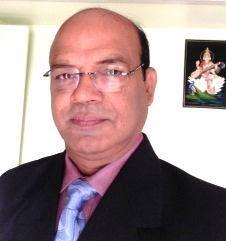 (At a Glance)          M: 80137-76666 (O), 9849142641 (P) Email: vc@cdu.ac.in,                 Website: www.chaitanya.edu.in/vice-chancellor Experience: 	    45 years of teaching English (since 1978) at UG, PG and                         Research levels, as Professor of English at KU (1999-2017), Adjunct                        Professor at SU (2017-2020). Currently, the first Vice-Chancellor of                         Chaitanya (Deemed to be University), Warangal, since March 5, 2020.  Qualifications:  M.A., M. Phil., PhD (KU), PGCTE, PGDTE (EFLU, Hyderabad)  Publications:    63 books (written, edited and translated), 91 papers (published, 		    presented and contributed), 10 reviews, 65 general writingsInvited Talks / Lectures / Forewords:   59Teaching Aids:  120 radio and video lessons, 15+109 units/modules in English 	Editorial Experience:  22Seminars /Workshops/Webinars Conducted: 	54 National and 05 InternationalSeminars /Workshops/Webinars Attended:    	27 National and 33 InternationalMembership of Academic Bodies: 		27Extension Service as Professor of English: 	47Assignments in University Service: 		46Academic Visits Abroad:  (a) Sweden as a Visiting Scholar at LLRC, Stockholm Univ., 2000; (b) the USA to present a paper at 20th TASS Conference at Palm Beach Atlantic University, Florida, 2009; (c) Italy to present a paper at SLIN 16th Conference, Dept of Modern Languages and Cultures, University of Genoa, 2014. Total countries visited: 22Awards and Honors (23): 	(a) State Best Teacher Award, 2010; (b) President Excellence Award, LCI;(c) English Forum Award, Gujarat; (d) Telugu Tejam Award, Delhi; (e) Pothana Award, Wgl; (f) President’s Nominee for Sagar Central University, MP; (g) 2 FestschriftsAdministrative Graph: 	21 years in different positions as (a) Dean, Faculty of Arts (Kakatiya & Satavahana); (b) Founder Director, Students Welfare Centre; (c) CO, UGC Unit, KU; (d) Chairman, BOS  in English, KU & SU; (e) Head, Dept of English; (f) Dean, CDC, KU & SU and (g) Director, Centre for Foreign Relations, KU. Currently, Vice-Chancellor, Chaitanya Deemed to be Univ.Research Graph: 	         Guided 32 scholars for M. Phil and PhD and 3 UGC Projects			         Adjudication of 21 M.Phil and 134 PhD theses.Residential Address:      5-11-116, Kalleda Apts 404, Naimnagar, HANAMKONDA 506009			          DETAILED CV OF PROF G DAMODAR EDUCATION QUALIFICATIONS1. Master of Arts (English Literature), (First Division)    Kakatiya University, Warangal, India, 				 May 19782. Master of Philosophy (M.Phil. in English on Nissim Ezekiel's    Poetry), Kakatiya University, Warangal, India,       			 Sept 19813. Doctor of Philosophy (PhD in English on James Gould    Cozzens' Fiction), Kakatiya University, Warangal, India,  	           July 19854. Post-graduate Certificate in the Teaching of English (PGCTE),   Central Institute of English and Foreign Languages (CIEFL),    (now EFLU), Hyderabad, India, 						 June 19865. Post-graduate Diploma in the Teaching of English (PGDTE),    Central Institute of English and Foreign Languages (CIEFL),    (now EFLU), Hyderabad, India, 					 June 1988TRAINING1. "Skills for Adolescents"(SFA) of Lions Club Intl, Mumbai		   Oct 19992. Data-driven Language Learning (DLL) & Computer-Mediated    Communication (CMC) Training Programmes at Language     Learning Resource Centre (LLRC), Stockholm University,     and Humlab, Umea University, Sweden, on a UGC Grant. Also      visited 20 Language Centres and Universities in the UK, Sweden     and Denmark to study the latest ELT Methods and Materials.    Feb-Mar 20003. Art of Living (Vakthi Vikasa Kendra, Bangalore)		             Sept. 20034. Development and Delivery of Instructional Materials for e-    Learning under Prof Barry Sponder, Central Connecticut     State University, CT, USA (visited his lab at CCSU, the USA too)      Dec. 2016TEACHING EXPERIENCEFeb 13, 2020 -- Professor of English, Chaitanya (Deemed to be University)		    till I joined CDU as its First Vice-Chancellor on March 5, 2020.2017 - 2019	Adjunct Professor of English, Satavahana University, Karimnagar1999 -	2017	Professor of English, Kakatiya University (KU), Warangal1991 - 1999	Associate Professor of English, KU, Warangal1981 - 1991	Lecturer in English, K U, Warangal (UG&PG)1983 - 1993	Counsellor in English, AP Open University, Warangal                     Study Centre, University Arts and Science College, Warangal1979             Guest Lecturer at Andhra Balika Degree College, Warangal1978 - 1981   Lecturer in English, CKM Arts & Science College, WarangalTotal Teaching Experience:  46 years (from August 1978 onwards)PUBLICATIONSTeaching Material Books:Single Author01. Teacher’s Manual (with an Audio CD), (Arkbird Publishers, Hyd, June 2008)02. Millennium English Reader 1, (Arkbird Publishers, Hyderabad, 2008)               03. Millennium English Reader 2, (Arkbird Publishers, Hyderabad, 2008)04. Millennium English Reader 3, (Arkbird Publishers, Hyderabad, 2008)05. Millennium English Reader 4, (Arkbird Publishers, Hyderabad, 2008)06. Millennium English Reader 5, (Arkbird Publishers, Hyderabad, 2008)07. Millennium English Workbook 1, (Arkbird Publishers, Hyderabad, 2008)08. Millennium English Workbook 2, (Arkbird Publishers, Hyderabad, 2008)09. Millennium English Workbook 3, (Arkbird Publishers, Hyderabad, 2008)10. Millennium English Workbook 4, (Arkbird Publishers, Hyderabad, 2008)11. Millennium English Workbook 5, (Arkbird Publishers, Hyderabad, 2008)12. Grammar (for UG Students) (Warangal: SDLCE, KU, 2008) 13. Millennium English Primer 1, (Arkbird Publishers, Hyderabad, 2005)14. Millennium English Primer 2, (Arkbird Publishers, Hyderabad, 2005)15. English Phonetics (for M.A. students), (Wgl: SDLCE, KU, 1994) 16. English Composition (for UG Courses of SDLCE), (Wgl: SDLCE, KU, 1991).17. Grammar (for UG Courses of SDLCE), (Wgl: SDLCE, KU, 1990). 18. Methods of Teaching English (for Students of B. Ed), (Hyderabad: Kakatiya       Pusthak Parishad, 1981).General Books on ELT19. Dictionary of Minimal Pairs (Hanamkonda: 21 Century Publications, 2005) 20. How to Speak English in Different Situations? (Hyderabad: New Vision      Publications, 2002). (Bi-lingual) 21. Laugh and Learn (Hyderabad: New Vision Publications, 2001). 22. One-word Substitutes (Hanamkonda: 21 Century Publications, 2000)       ISBN 81-87402-16-4 23. Classified Vocabulary (Hanamkonda: 21C Publications, 1996). (Bi-lingual)24. Dictionary of Antonyms (Hanamkonda: 21C Publications, 1999).  25. Four-in-One Dictionary (Hyderabad: New Vision Pub, 2003). (Bi-lingual)26. Andariki Anglam (Hyderabad: New Vision Publications, 2004). (Bi-lingual)Teaching Material Books: As a Co-Author27. English Language Teaching (for M.A. students) (Hyd: PST University, 2010)28. Communication Skills (for UG Students) (Warangal: SDLCE, KU, 2009)29. Classroom Applications (for MA Students of ELT) (Wgl: SDLCE, KU, 2007). 30. Methods and Approaches to Language Learning (for MA Students of ELT)     (Warangal: SDLCE, KU, 2007)31. Language Teaching (for MA Students of ELT) (Warangal: SDLCE, KU, 2000).32. The History of English Language (for MA Students of ELT) (Warangal:     SDLCE, KU,2000).33. English Linguistics and the Teaching of English (for MA Students), (Warangal:       SDLCE, KU, 1992).Textbooks Prescribed 34. English for Communication 1, (Prescribed textbook for the students of General        English at UG Level of Satavahana University) Cambridge University Press, 2020.       ISBN: 978-1-108-82406-4, www.cambridge.org, Second Edition, Rs 180. 35. English for Communication 2, (Prescribed textbook for the students of General        English at UG Level of Satavahana University) Cambridge University Press, 2021.       ISBN: 978-1-009-09644-7, www.cambridge.org Rs 140. 36.  English for Communication 3, (Prescribed textbook for the students of General        English at UG Level of Satavahana University) Cambridge University Press, 2021.       ISBN: 978-1-009-09679-9, www.cambridge.org Rs 140. 37.  English for Email (Hanamkonda: 21 Century Publications, 2000) (A Textbook       for MCA of Kakatiya University), ISBN 81-87402-31-838. Detection of Errors (Hanamkonda: 21C Publications, 2000) (A Textbook for       MCA of KU), ISBN 81-87402-17-239. Errors in English Usage (Hanamkonda: Bhavan Institute of English (BIE),        1987). (A Textbook for MCA of KU). 40. A Course in Listening and Speaking – II (Foundation Books, Cambridge University      Press, Hyderabad, 2006) (with other content developers) ISBN 81-7596-359-X41.  English for Empowerment (with a CD) (Orient Blackswan, 2009) Prescribed       for UG courses in AP as a textbook. ISBN: 9788125037378       www.orientblackswan.comcategoryID=0&isbn=978-81-250-3737-8&detail=3        The book is also prescribed by Punjab University. 42. English Tracks (with a CD) (Macmillan, 2009) Prescribed for UG courses in AP as a       textbook. ISBN: 9780230639195       www.macmillanindia.com/bookid=3653&detailedid=&broadid 43.  Nurturing Competence (Lorven, 2009) Prescribed for UG courses as a textbook. 44. Communicative English for Engineers and Professionals (Hanamkonda: 21        Century Publications, 2004) (A Textbook for B.Tech. Course of KITS) (with Dr        M Surendra Kumar), ISBN 81-67402-38-5Books edited45.  General English (Prose, Poetry, Short Stories, Grammar and Communication        Skills) (B.A./B.Com./BBM II Year)(Warangal: SDLCE, KU, First Edition, 2009,        Reprinted three times, 2010, 2011, 2013), pages 294.46.  IT Revolution, Globalization and the Teaching of English (New Delhi: Atlantic       Publishers, 2000) pages 230 (with Dr P Shailaja and Dr M Rajeshwar)         http://www.vedamsbooks.in/no60292.htm47.   Foundation Practice Book (BIE Course Material)48.  Block 1 of Foundation Course (with 10 units) (BIE Course Material)49.  Block 2 of Foundation Course (with 10 units) (BIE Course Material)50.  Block 3 of Foundation Course (with 10 units) (BIE Course Material)51.  Module 1 of Advanced Course (with 10 units) (BIE Course Material)52.  Module 2 of Advanced Course (with 10 units) (BIE Course Material)53.  Module 3 of Advanced Course (with 10 units) (BIE Course Material)54.  Advanced Practice Book (BIE Course Material)55.  A to Z English by Medha Language Theatre (Spoken English Simplified) by Dr A.        Chiranjeevi. Jaabilli Publication, Hyderabad, Telangana (Bi-lingual).56. Grammar (B.A./B.Com. First Year) (Warangal: SDLCE, KU, First Edition, 2008,       pp 178.57. Yoga for Humanity, under University Social Responsibility (USR) of NEP for NSS Unit       of Chaitanya Deemed to be University, June 2022, pages 44. Free Circulation.58.  “Digital Education: Foundation & Emergence with Challenges and Cases,”        (Interdisciplinary Knowledge Series) (New Delhi Publishers, New Delhi) (with PK Paul         and G. Edward Roy K) Contributed a chapter, “Online Assessment: A New Norm”         Pages 87-132. ISBN 978-93-92513-69-5.59.   Advances and Concerns in Agricultural & Environmental Information Systems in        SOCIETY 5.0 (Inter-disciplinary Knowledge Series), (with PK Paul, G. Shankar Lingam        and N. Sateesh Kumar) ISBN: 978-81-190006-67-0.Translations59. Shakespeare's The Two Gentlemen of Verona, translated into Telugu,        (Warangal: Srilekha Sahithi 1980) (Reprinted in 2001) 60. Translation of Sri Rama Chandrudu into English from Telugu for the Project by        TTD, Tirupati, August 2012. (Released in November 2015)61. Second Chapter of Third Part of Telangana: History of Movements and State        Formation by V. Prakash, (GBK Publications) March 2016 (in 75 pages) 62. Translation of My Journey, Modi’s 67 poems into Telugu, (Warangal: Srilekha       Sahithi, May 2021)63. Translation of Andaalu into English from Telugu for the Project by TTD, Tirupati,       (to be released)ARTICLES: Published:01. “Online Assessment: A New Norm” (Chapter 4 of “Digital Education: Foundation &        Emergence with Challenges and Cases” (Interdisciplinary Knowledge Series) (New        Delhi Publishers, New Delhi) ISBN 978-93-92513-69-5. Pages 87-132.02. “Changing Times: Digital Leadership,” (Lead Article) Edutracks, Vol. 21, No. 7,        March 2022, 5-6. ISSN: 0972-9844. www.edutracks.neelkamalbooks.com 03. “Online University Education and ELT Scenario” in Teaching Paradigms in English        Language and Literature for Higher Education, Ed. Dr Rukmini S. Scholars’ Press,        Dodo Books Indian Ocean Ltd, Chisinau 2068, 3-13. ISBN: 978-613-8-95375-3.04. “National Education Policy 2020: A New Wave,” Edutracks, Vol. 20, No. 3, Nov.       2020, 5-8. ISSN: 0972-9844. www.edutracks.neelkamalbooks.com 05. “Autonomous Language Learning and Teaching”, Langlit, An International Peer        Reviewed Open Access Journal, ISSN 2349-5189, Indexed Journal, Impact Factor:        5.61, www.langlit.org  Special Issue, August 2019, 01-06.06. “Haikus: Little Drops of Poetic Essence” Satavahana Journal of English Studies,       SJES, Vol 1, 2019, 61-69. Henceforth SJES.07. “A Rich Tapestry of Diverse Thoughts Coexisting Together,” Kakatiya Journal of        English Studies, (ISSN 0971- 8877), 38 (2019): 37 - 42. Henceforth KJES. 08. “Bhakti and Religious Pluralism in S. Radhakrishnan’s Works,” Bhakti Movement         and Literature. Eds. M.R. Chari and K.D. Rao. Jaipur: Rawat Books, 2016. 147-161.     09. “Group Activities for Soft Skills in English” in the Festschrift to Prof C Visweshwara            Rao, Vikramsimhapuri University, Nellore.10. “Endless Enlightened Light: Haikus based on Sri Aurobindo’s Philosophy.”        Akanksha, Sri Aurobindo Society, Hanamakonda Branch, Dec 2014, 97-103.11. “Journey from Tradition to Modernity,” KJES, 33 (2014): 17 - 23. Reprinted in        Festschrift of Prof M. Rajagopalachary titled Flowering of Indian English        Literature: New Dimensions, (Ed. B. Krishnaiah) Delhi & Sydney: Prestige Books        International, 2014, 237-249. 12.  “An Agenda for Large Classes,” Kakatiya Journal of English Studies, (ISSN 0971-       8877) 32 (2013): 69 - 80. Henceforth KJES.13.  “Theatrical Tasks for Teaching English” Forum for Musings, The JNTU Journal        of English Studies, ISSN 2231-0266, Vol VI, No. II, September 2012, 01-15.14. “Dynamics of Multiculturalism,” KJES,31 (2012): 1 - 10. 15. “Modern Feminist: In Search of New Paradigms,” KJES, 30 (2011): 31 - 42.      16. “Teaching with Technology,” Journal of Eng Studies, Gulbarga, July 2011, 73-7917.  “Using Authentic Material for Instruction at Secondary Level in Government Schools,” in the Festschrift to Prof JPN Reddy, AU, Ed. Poli Reddy, Delhi: Mangalam Publishers, 2011, 336-348.18. “Culture as an Anti-colonial Tool in Kanthapura,” KJES, 29 (2010): 56 - 60. 19. “ELT: Synchronous Communication in English,” Dialog, No.18 (Spring 2010),       Punjab University, ISSN 0973-4881, 80-93. 20. “Neo-colonial Perspectives on Linguistics,” KJES, 28 (2009):  6 - 12.21. "Teaching Beyond Classroom," English Studies in India, (Jaipur: Square         Books, 2005), 174-18222.  “Damu CALL in English,” ELTA JOURNAL, Vol. II: No.2. (2004): 12 - 2023.   “Multimedia Project Based Learning in English” KJES, 23 (2003):123–130.   24.  “Internet Education in English," Kakatiya Journal of Distance Education        (KJDE), SDLCE, KU, (March 2001) : 89 – 96.          25.   "Commitment in Ezekiel's Poetry: A Note " KJES Vol. V: 27-32. Reprinted in                  Indian Writing in English, Vol. VI. ed MK Bhatnagar & M Rajeshwar (New                   Delhi: Atlantic Publishers, 2000): 142-147.26.   “Lyricism in Sarojini,” " KJES 19 (1999): 110-115. 27.    "Microcomputer Assisted Instruction in English," KJES 17 (1997): 88- 98.          28.    "Teaching of Poetry," The Academic Voice, Special Number on State Level                    Seminar on Teaching English Language and Literature at +2 Level, Govt.                    Junior Lecturers Association, 4.1 (September 1997): 52-55.29.    "Selfhood Assertions in Nayantara Sahgal," KJES 15 (1995): 35-42.30.    "Naked Before God: Shiv K. Kumar's Indianness," KJES 14 (1994): 53-65.31.     "Lie of the Land: Syllabus Structure in English" Souvenir of Silver Jubilee           Celebrations Committee, Department of English, K.U., (January 1993) : 8          32.    "Research Trends in English: An Overview," Kakatiya Dissertations in English                       Studies by Silver Jubilee Celebrations Committee, Department of English, KU.,                       (January 1993): 60-77.33.   "The Outsider Tradition in Anti Desai and Arun Joshi," KJES 13 (1993):  59-66.34.    "The Last Adam: The Anti-thesis of a Modern Doctor," KJES 12 (1992): 99-103.35.    "Language Variations and their Effects," Kakatiya Journal of Distance           Education 1.2 (July - December 1992): 104 - 110.36.    "Teaching Language System," Kakatiya Journal of Distance Education 1           (Jan 1992): 175 -179. (Revised Version appeared in KJES 11 (1991): 57-64. 37.    "The Cultural Dichotomy in Ezekiel," Perspectives on Nissim Ezekiel, ed.          T.R. Sharma, (Meerut: Sharash Prakashan, 1990).38.    "SS San Pedro: A Tragedy of Inaction," KJES 9 (1988-89): 51-60.39.    " ‘Life is what Life is’:  A Study of Cozzens' Fiction, " KJES 7 (1988): 117-126.40.    "Castaway: A Modern Robinson Crusoe, " KJES 7 (1987): 92-97.41.    "Search for Identity: An Estimate of Ezekiel's Poetry, " The Journal of Indian          Writing 14.2 (July 1986):58 -64.42.    Review of “The Unvanquished." Indian P.E.N. (January 1984): 23 & 24.Co-authored:43.  "Exclusive Mileage for Mediocre Learners in Online Education" (with A. Karunasri)         in Boletin De Literaturaoral, 10 (2023), PP. 245-251. ISSN: 2173-0695~245.44.  "Various Dimensions of Indian Mythology in the Writings of Devdutt Pattanaik"         (with Ch. Narsaiah) in Boletin De Literaturaoral,10 (2023), PP. 240-244. ISSN:         2173-0695~240.
 45. "Retelling and Interpreting: a Study of Devdutt’s Talent Sutra" (with Ch. Narsaiah),         Tec Empresarial, Costa Rica, V. 18, No. 2, pp 1829-1833,  2023, e-ISSN: 1659-3359,          P-ISSN: 1659-3359
 46. “Mythical and Socio-Political Ethos in Devdutt Pattanaik’s Talent Sutra: an Indian         Approach to Learning” (with Ch. Narsaiah), International Journal of Research (IJR)        e-ISSN: 2348-6848, Vol 10 Issue 03, March 2023, pp 181-187.47. “Educating English Language through Bilingual Strategy and ICT Tools,” (with A.         Karunasri) Tec Empresarial, Costa Rica, V.18/n.2/pp. 1635-1641/2023, e-ISSN:        1659-3359 48.  "Sri Aurobindo's Integral Yoga" (with S. Shirisha) in Res Militaris, Social Science         Journal, Vol. 13. No. 2. January Issue 2023, 4156-4161.  49.  “Recapitulating Indian Mythology with Reference to Sita in Devdutt Pattanaik’s         Success Sutra,” (with Ch. Narsaiah) in Journal of Oriental Institute, University of         Baroda, ISSN: 0030-5324, Vol. 73, Issue 05, No. 6, September 2022, UGC Care List         No. 135, Group I, Peer Reviewed and Referred Journal, Impact Factor: 5.1. 50.  “Manoeuvres of Measuring Employability Skills of Professional Students,” Current         English Review, an Annual Peer-Reviewed Journal of Critical, Creative Writings and         Reviews, Department of English, Chaitanya Deemed to be University, September         2021, Vol. 1, 99-106 (with A. Karunasri) 51.  “Conveniences and Complexities in the Domain of Mobile Assisted Language         Learning at the Backdrop of Pandemic Situation,” International Journal of English        and Education ISSN: 2278-4012, Volume:11, Issue:1, January 2022 51 |       www.ijee.org (with A. Karunasri and P. Ravikumar) 52.  “Literature and Environment: Redesigning the English Language Curriculum at the        Tertiary Level (with M. Praveena), Journal of Emerging Technologies and Innovative        Research, An International Open Access Journal, ISSN: 2349-5162, (www.JETIR.org,        UGC Approved Journal (No. 63975), 5.87 Impact Factor, Volume 4, Issue 3, 564-567.53.  “Upamanyu Chatterjee’s Novels are a mirror to the society,” (with P. Rajitha),        Journal of Emerging Technologies and Innovative Research, An International Open        Access Journal, ISSN: 2349-5162, (www.JETIR.org, UGC Approved Journal (No.        63975), 5.87 Impact Factor, Volume 7, Issue 6, June 2020, 992-995.54. "Christy Brown, Imbecile into Incredible," (with Sudhakar) International Journal of        Emerging Technologies and Innovative Research (www.jetir.org | UGC CARE 63975        and ISSN: 2349-5162, Vol.7, Issue 10, pages 2181 - 2188, October 2020,        Impact Factor at http://www.jetir.org/papers/JETIR2010282.pdf Google Scholar        Indexing & 5.87.55. “Strains and Strengths of Neil Matheson” (with K. Sudhaker)” KJES, Vol 39, 2020,         48-59.56. “Savitri: A Spiritual Quest” (with B. Geetha Devi) Bhakti Movement and Literature.        Eds. M. Rajagopalachari and K. Damodar Rao. Jaipur: Rawat Books, 2016. 170-178.57.  “Dogged Determination in Helen Killer’s My Story” (with Sudhakar) Kakatiya         Journal of English Studies, (ISSN 0971-8877) 35 (2016): 38 - 43. Henceforth KJES. 58.   “Awakening Higher Consciousness: Haikus on the Philosophy of Aurobindo,” (with          B. Geetha Devi) KJES  34 (2015): 18 - 26.      59. “Synchronous Communication in English,” (with Kalyan). Mapping English, Recent                Studies in Language and Literature (An Anthology Presented to Prof T. Vinoda, Ed.               K. Damodar Rao. New Delhi: Authorspress, 2016, 88-105.      60.  “Teaching Listening Skills in Second Language Classrooms” (with K. Jagan Mohan        Rao), ANU Journal of Humanities, Vol. III. No. 1 & 2, June – December 2011.         ISSN 0975-9557, pp. 29 – 38.  61.  “Mysticism and Spiritual Vision in Sri Aurobindo,” (with B. Geetha Devi), KJES,(2012): 96 - 102.  62.  “Indian Women Writing in English: A Feminist Perspective,” KJES, 31 (2012):         107  - 111. (with Mojtaba Rezaei) 63.   “Rise of Humanism,” KJES, 31 (2012): 96 - 102. (with R. Manjula) 64.   “The Image of Traditional Indian Woman in Tagore’s Binodini,” KJES, 3        (2011): 81-86. (with R. Manjula) 65.   “Vocabulary Acquisition through CAVA” (with V.Srinivas) KJES, 24 (2004):158–171.  66.   “Modes of Vocabulary Acquisition,” (with T. Kalyan) KJES, 24 (2004): 180–188.  67.   “Indianness in Indian English Poetry,” (with Ramana) Triveni 60 (1990): 22-29 Papers Presented:68. “Analytical Demarcation of Digital Tools Applicative for Teachers in Online                 Education” (with A. Karunasri and Dr V. Sudhakar Rao) at National Conference on                 “Digital evolution in English Language Teaching and Learning in Higher Education                 (Sponsored by AICTE), February 10 & 11, 2022 by Department of English, Anurag                  University, Hyderabad, TS, 500088. 69. “Coexistence is Indianness” at Three-day IACLALS Conference on “Right to Write:      The Culture of Controversial Literatures” on Jan 24, 2016, at Dept of English, KU.70. “Kaloji’s Godava for Telangana” in the Seminar on “Literature in Telangana: Need       for Translation” at PST University, Hyderabad on June 5, 2015.71. “Virtual Snapping of Ties in Diasporic Writings” at “The Diasporic Discourses and        Indian Perspectives” at Telangana Univ, Dichpally, Nzd, on October 29, 2010.   72.  “Language Theater for Teaching English” at the 20th TASS Conference held at        Palm Beach Atlantic University, Florida, USA, on March 6, 2009.73.  “Towards Designing Course Material in English for Marginalized Learners” (with         K. Purushotham) at National Conference on “Changing Paradigms and Perceptions:        Challenges of Contextualizing English Studies in the Global Era” by CELT, Dec2006.74.  “English for Media Personnel” (with T. Kalyan Chakravarthy) at UGC National        	      Seminar on “English in the Media” held at JMJ College for Women, Tenali,         	      Guntur District, AP, on July 22, 2005 (with a CDROM).75.  "Teaching Beyond Classroom" at UGC National Seminar on “English Studies in India”        	      held at PG College, Jind, Chandigarh, on Jan 23, 2003, and chaired a session.76. "Internet Education in English" at VIII Annual Conf of IDEA 2001 (with a CDROM).77. “Online Teaching” at the Seminar on “Emerging New Trends in Communication        	      Skills in English” by Department of English, CKM College, Wgl, Sep 5, 2000.78. “English for Email” at 44th All India English Teachers Conference, Department        	     of English, Banaras Hindu University, Varanasi, during Dec. 20 – 22, 1999.79.  "The Role of Lionism in Society" at UGC National Seminar on the ‘Study of                 Contemporary Society: Emerging Trends’ held at the Nirmal PG Center, KU, on    	       December 23 - 24, 1996 and chaired a Session.80.  "A Crusader for Human Equality" at the National Seminar on "Dr B. R. Ambedkar's        Contributions to the Contemporary Indian Society" by Dept of P.A., KU, April 1992.81. "Microcomputer Assisted Instruction in English" at UGC Seminar on "New Directions        	      in English Language and Literature" held at the Department of English, K.U., during       	      August 25 - 27, 1995 and chaired the session on ‘English Language Teaching (ELT)’.82. "Teaching Language System" at "Workshop on Multimedia Instructional System:       	      Personal Contract Media” by SDLCE, KU, in Jan. 1991.83. "An SSS for the SSS," in the National Seminar on "Methodologies for Student Support       	      Services in the Open University System" by APOU, Hyd, from Jan 21- 24, 1989.84. "English Pronunciation" at Festival of Educational Films in Eturunagaram in       collaboration with ITDA & AP Residential School, by NCERT, New Delhi, Oct 1987.85. "Methods of Teaching Language Skills to the Students of APOU" at 36th All                 India Teachers Conference held at Nagpur University in December   1986.86. “S.S. San Pedro: A Tragedy of Inaction,” at 34th All India English Teacher's                Conference held at University of Kerala, Trivandrum, in December 1983.          87. “Human Relationships in the Novels of James Gould Cozzens” in the Workshop on                  “Contemporary American Literature” held at USEFI Center, Madras, May 4-6, 1982.Papers Contributed:88. “Improving Oral Skills of Graduates,” (with T. Sharat Babu) to the two-day        National Conference on "Communication and Soft Skills from Academia and       Corporate Perspectives" at NIT, Warangal on January 6, 2009.89. “Reading Skills,” (with G. Manjulatha) to the two-day National Conference on     "Communication and Soft Skills from Academia and Corporate Perspectives," NIT.90. “Speaking Ailments in the Rural Learners of L2,” (with T. Sharat Babu) to the UGC       National Seminar on “Globalization and English Studies in India” by Ahmednagar       College, Ahmednagar, on October 7, 2008.91. “The Role of the English Teacher,” (with G Manjulatha Devi) to the UGC National       Seminar on “Reflective Teaching in English” by Andhra Loyola College, Vijayawada,       on August 11, 2008.Review of Research Papers / Books01. Review of “The Unvanquished." Indian P.E.N. (January 1984): 23 & 24.02. Review of the manuscript titled “Language use and code-switching on the Internet,       focusing on two selected Bulletin Board Systems in Taiwan” submitted for Applied       Linguistics by Oxford University Press, UK.03. Review of Communication Skills for Nursing Professionals by McGraw Hill, Delhi. 04. Review of Business Communication by McGraw Hill, New Delhi, of M. Ashraf Rizvi,        IIM, Indore. (Fundamentals of BC, B Writing, and B Oral C) on April 12, 2010.  05. Assessment of Output for Professorship (Stage 6) HGS, for Prof Rambhau M. Badode,        Dept of English, Univ of Mumbai, Fort, Mumbai, submitted on June 19, 2012.06. A Rapporteur in the U.G.C. Seminar on “Indian Aesthetic Thought” by DE, KU,1983.07. Assessment of Output for Professorship (Stage 6) HGS, for Prof	 Nilufer E. Bharucha,       Dept of English, Univ of Mumbai, TAU, Fort, Mumbai 400032, on June 20, 2013. 08.  Review of Teaching English as a Second language: A New Pedagogy for a New        Century edited by Manish A. Vyas and Yogesh L. Patel for PHI, Delhi, 2015.      09.  Review of Tranfugurations, a novel by Dr D. Ramakrishna.Triveni, Vol 86,            October—December 2017, No. 4, pp 61 & 62.     10. Review of English for Enrichment, KJES, Vol. 36, 2017, pp 193 & 194. Invited Talks, Lectures, Forewords01. Resource person at National Webinar on “Effective Practices to Enhance English       Proficiency” by the Department of English, TSWRDC (W), Wgl, on April 26, 2021.02. Guest of Honour at National Webinar on “Transformation of Indian Education: NEP       2020, a Platform for all Educationists to discuss the policy, reforms and             challenges for schools and HEI by StartCore Technologies on September 12, 2020.03. Invited Talk on “Trends in ELT’ at One-day Symposium on “Multiple Perspectives on      English Language, Literatures and Theories” at OUCIP, Hyderabad, Dec 28, 2019.04. Resource Person at Two-week Workshop on “Capacity Building Programme for       Faculty in Social Sciences,” sponsored by ICSSR, New Delhi, January 16 – 31,      2014. Conducted two sessions on “Ethics in Academic Writing” on Jan 22, 2014.05. Delivered the Valedictory Address on “Dynamics of Multiculturalism” at the       UGC National Seminar on “Multiculturalism in Literature: Canada and India”       at Devanga Arts College, Aruppukottai, Near Madhurai, TN, on February 26, 2010. 06. Delivered the Keynote Address on “Neo-colonial Perspectives on Linguistics        and Grammar” at the UGC National Seminar conducted by SN College,        Narasaraopet, Guntur, on August 6, 2009.07. Resource Person at ‘Train the Trainer Program” for the Faculty of Degree & PG       Colleges organized by HRD Foundation and District Collector in November 2013. 08. Gave a Guest Talk on "Self-description in English” at Free Satyasai Spoken        English Classes at Navayuga High School, Revenue Colony, Hnk, on July 18,        2010 organized by Satyasai Seva Samithi, Kazipet.09. Conducted a session on “CALL Packages in English” at UGC Refresher Course        in English at CKM College, Warangal, on September 23, 2003. 10. Conducted three sessions on “Latest Teaching Techniques” at UGC Refresher       	      Course in English at CIEFL, Lucknow, January 12 – 15, 2003.11. Conducted a session on “Teaching System” at UGC Refresher Course in English        	      at Sri Venkateshwara University, Tirupati, on December 12, 2003.12. Conducted a session on “Audio-Visual Aids” at UGC Refresher Course on       	      Literature and Culture by the DEQSTI, Kakatiya University, on July 20, 2002. 13. Conducted a session on “Online Teaching” at UGC Refresher Course in English                 at CIEFL, Hyderabad on August 13, 2000.14. Acted as a Resource Person at the Workshop on "Teaching without Burden" (on        Prof. Yashpal's Committee Report) at Govt. College of Edn, Wgl, on June 10, 1993.15. Acted as a Resource Person at the Workshop on "Situational English" (UGC        	      Sponsored) by University Evening College, Kakatiya University, on March 2 - 3,                 1990, and conducted the Video Session on "Person to Person".16. Gave the Message as Guest of Honor at the Inaugural Session of APSCHE       Sponsored National Seminar on “The Diasporic Discourses and Indian       Perspectives” at Telangana University, Dichpally, Nizamabad, on Oct 29, 2010. 17. Gave the Message as Guest of Honor at the Inaugural Session of Two-day National      Seminar on “Challenges in Teaching English as a Second Language to Vernacular      Medium Students” at CKM College on July 25, 2014, and released the Abstracts.18. Guest of Honor at the Inauguration of Literary Association, Sri GVG Visalakshi       College for Women, Udumalpet, TN and delivered a Keynote Address, Aug 25, 2014.19. Delivered the Keynote Address on “Neo-colonial Perspectives on Linguistics       and Grammar” at the UGC National Seminar conducted by SN College,       Narasaraopet, Guntur, on August 6, 2009.20. Delivered the Valedictory Address on “Dynamics of Multiculturalism” at the       UGC National Seminar on “Multiculturalism in Literature: Canada and India”       at Devanga Arts College, Aruppukottai, Near Madurai, TN, on Feb 26, 2010.21. Resource Person at AICTE sponsored Teacher Development Programme at        KITS, September 2, 2010.22. Gave the Message as Guest of Honor at the Inaugural Session of APSCHE        Sponsored National Seminar on “The Diasporic Discourses and Indian        Perspectives” at Telangana University, Dichpally, Nizamabad, on Oct 29, 2010.23.  Resource Person in English at 3-day Training Program on “Developing        More Purposeful Course Material in Engineering and Degree Colleges” at NIT,       Warangal, April 26, 201524. Resource person at Workshop on TSCERT Book Project at NCERT Regional       Institute of Education, Mysore, August 10-14, 2015. 25. Delivered the Keynote Address on “ELT: A Sociolinguistic Approach for Skill        Empowerment” at Vikrama Simhapuri University, Nellore, on November 1, 2016.26. Gave the Message as Guest of Honor as Dean, CDC, at the Inaugural Session of        Three-day IACLALS Conference on “Right to Write: The Culture of Controversial        Literatures” and chaired a session. 27.  Acted as a Resource Person in English at 3-day Training Program on “Developing        More Purposeful Course Material in Engineering and Degree Colleges” at NIT,       Warangal, April 26, 2015, on “108 Ways for a More Creative Classroom” with PPP.28. “Foreword” to the book, English Grammar, by Sri D. Ganesh, Annavaram, 2005.29. “Foreword" to Beendh Diya Man by Dr Chandra Mauli Singh,” Indian Society for        Educational Innovation, Lal Bhavan, Jaipur, 302015. It was translated into        Telugu by Dr PLN Prasad as “Gayapadina Hrudayam” in November 2012.30. “Foreword” to Dr T. Sriranga Swamy’s Neela Mohan Ashtakam. English Translation        by Prof VVVB Rama Rao by Srilekha Saahithi, Warangal.31.  “Foreword” to the book, Proverbs, by Sri K. Jayashankar, Advocate, Parkal, 1999. 32.  “Foreword” to the book, Gems from Vedantic Thought, by Sri Satagopalachary.33. “Foreword” to the book, Towards Career Advancement: Excerpts from a Professor’s         Folio by Dr Pitta Satyanarayana34. “Foreword” to the book, Soft Skills for Managers by Dr T Kalyan and Mrs Latha.35. “Foreword” to the book by Sri G. Madhukar Rao on Puzzles in 542 pages.36.  Subject Expert for the Publications in Eng by Tata McGill, New Delhi, since 2008.37.  Subject Expert for Reviews of the articles published in Applied Linguistics, the UK. 38.  Acted as a Resource Person in English at 3-day Training Program on       “Communication Concepts” at NIT, Warangal, February 20, 2017, with PPP.39. Chief Guest at the Valedictory of Three-day Faculty Development Program on        “Technologies on Development and Delivery of Instructional Materials for e-        Learning” by Prof Barry Sponder, Central Connecticut State University, USA, at         National Institute of Technology, Warangal, on December 10, 2016.40. As a Resource Person in English conducted two sessions with the participants of the       Orientation Course at MANUU, Hyderabad, November 8, 2017. 41. As a Resource Person in English conducted two sessions with the participants of the       Orientation Course at HRDC, OU, Hyderabad, November 2017. 42. As a Resource Person in English conducted a session on Sri Aurobindo’s Spirituality      to the participants of the Short Course at ASC, OU, Hyderabad, July 6, 2018. 43. Afterword to the book, Protologism and Neologism by GS Reddy of Edutracks44. “Foreword” to the book, Personal Narratives by Anil Kumar Guttu, 2021.45. “Foreword” to the book, Aranyayaparvam (Telugu Novel) by Syed Saleem, translated         into English as Tiger Killer as its Savior by Prof K. Indrasena Reddy, May 2021.46.  Invited as one of the Panel Speakers at Two-day Virtual Conference on “University        Education and ELT: Scope and Challenges” at VIT, November 13 & 14, 2020. Live        on YouTube at https://youtu.be/AV7r-hOiaew My presentation starts at 2.20 and        ends at 3.30 minutes on this YouTube Link.47.  A Guest of Honor at “National Workshop on Cyber Security and Crime (NAWCYSCRI-      21)” organized by School of Computer Science, University of Petroleum and Energy       Studies, Dehradun, Urratakand, on May 1, 2021 48. Guest Speaker as an Advisory Board of Two-day International Conference on “ICT,        Cyber Security and Forensic,” being organized by the College of Computer Science        and Information Science, Srinivas University, Karnataka, in association with        International Center for Curriculum and Research Development of Crown University        (USA), sponsored by DataSpace Security Pvt Ltd.49.  Resource Person at 9-Day National Level Online Faculty Development program on        “Foregrounding the Spectrum of Character Building in Modern Human Life”. Gave         a talk with a PPT on “Positive Affirmations” by the Department of Humanities &        Sciences, BITS, Narsampet, on June 28, 2021. YouTube youtu.be/LlPrWi4TFpw 50.  Gave a Keynote (with PPT in 60 slides) on “Digital Education: Opportunities and        Issues in Contemporary Scenario” at International Conference on Informatics, AI        and Intelligent Systems (ICONIAIIS-2021) by EduNDI-Innovating Intelligence        (Singapore & India) in association with St. Mary’s Technical Camps, Kolkata under        MAKAUT, June 30, 2021. YouTube link: sites.google.com/view/iconiaiis-2021/ 51.  Chief Guest at Valedictory Session of 9-Day National Level Online Faculty        Development program on “Foregrounding the Spectrum of Character Building in        Modern Human Life” by the Department of Humanities & Sciences, BITS, on July        3,2021. My message for ten minutes is at the end of this link.        https://www.youtube.com/watch?v=pXAk0-U-4mA 52. A Keynote Speaker at International Webinar on “Professional Ethics and Cultivation       of Work Culture in Educational Institutions” by IQAC of Government Meera Girls       College, Udaipur, Rajasthan, September 8, 2021, on Google Meet at 2 pm, along       with Dr Ismail Md Zain, Malaysia, and Dr Benson Agaya, Kenya.53. Guest of Honour at International Virtual Conference on “Disciplinary, Interdisciplinary      & Multi-disciplinary Research-2021 was conducted on October 14 & 15, 2021 with 375       papers on thrust areas: ECLECTIC [Ecology-Culture-Language-Education-      Communication-Technology-Innovation-Collaboration] in collaboration with Research        India Foundation (Regd). 54. Message as a Chief Guest at Two-day International Conference on “Language,         Literature and Culture Studies” by Research India Foundation, August 14 & 15, 2022. 55. Invitee to an Indo-US Partnership Initiative on “Strategizing and Transforming Higher       Education in India” (Continued Rumination to Connect the Best Educationists in India       (Bharat), the USA and Others), January 21-23, 2023, at Philosopher Saint Shri       Dnyyaneshwara World Peace Dome, Loni Kalbhor, Pune.56. Invitee to VCs Conference at MR University on March 4, 2023 and participated in the             Panel Discussion along with Prof GRC Reddy (SRU), Prof M. M. Goel, (Starex), Prof       Srikrishna deva Rao (NALSAR) and Mr Ravin Nair, (CEO, QS I-GAUGE) on “NEP 2020:      Towards Societal Band Economic Inclusiveness”. Moderator: Dr Govardhan, Rector,      JNTUH.57. Invitee to 97th Annual General Body Meeting, National Conference of Vice-        Chancellors, 2023 on “Transformative Higher Education for Atmanirbhar Bharat”,      March 23-25, 2023 at University of Science & Technology, Meghalaya – 793101. 58. Foreword to the book, Exploring the Unexplored: Literature in Today's Context,       edited by Dr. V. Chanthiramathi, Dr. N. Jothi Rajesh, Dr. V. R. Yasu Bharathi,       Mr. K. Siva Madasamy, and Ms. J. Mercy Navis Abinaya, MS University. 59. Invitee to the Teacher’s Day Celebration at Success High School, TNGO’s Colony,        Madikonda, September 5, 2023.Teaching Aids / Materials01.  A Chart to Learn English (covers 12 tenses in three persons and two numbers        	      with two types of sentences, 800 verbs in five forms, Active and Passive Voice and       	      Notes on Verbs and Tenses at a Glance). ISBN 81-87402-00-8 (Now it appeared as        	      a booklet)02. Let's improve Our English (A booklet for the Students of AP Open University).03. Guidelines on Proper Pronunciation (Text and a Pre-recorded Cassette for the        	     Students of Linguistics) ISBN 81-87402-18-004. A Video Lesson on Practical English Usage with Text for Study.05. A Video Lesson on the Use of Present Perfect Continuous Tense under the        	     series, English every day" Produced at EMRC, Hyd (Transcript and Cassette).06.  "District-wide Classroom Program in English" ( in 30 Parts ) Part I : Greetings.07. Language Games (to improve one’s vocabulary and communication skills)        (Hanamkonda: 21 Century Publications, 2006) pp. 116.08. A Booklet on British and Indian English Collocations in 32 pages.09. Twenty-Six Modules of Computer Assisted Language Learning (CALL)        	      Programs on Language Functions 1 & 2, Verb Paradigms, Word Endings, Right       	       Words, Gender, Pronunciation, Prepositions, Punctuation Pointers, Tenses,        Synonyms, Jumbled Letters, Our Parts of Speech, Articles, Question Tags,        Single or Double, Jumbled Words, Shuffled Sentences, Synthesis of Sentences,        Detection of Errors, etc. 10.  A Booklet on American English in 40 pages.11. Twenty-one CDs covering the radio lessons titled ‘English for All”.12. Material for the “Foundation Course in Communication Skills” by Prof G Ram       Reddy Center for Distance Education, Osmania University, in March 2006.13.  Material for Crash Course in English by SC, ST Study Circle, Warangal.14.  Material of Practical English for Busy Persons by BIE Charitable Trust, Warangal.15.  Series of e-Grammar Books for Classes I to V by SR Schools, Hanamkonda.Study Materials(109 Lessons/Units/ Modules in 1,142 pages) Self-Instructional Mode (SIM)For the book, English Linguistics and the Teaching of English (with Ramana) for M.A. English, Paper 1 (b), SDLCE, 1992.Section I: English Linguistics  					1-44Unit 1: A Brief Outline of the History 				01Unit 2: Traditional Grammars and their Weaknesses 		09 Unit 3: The Rise and Fall of Structural Grammars  		20Unit 4: The Growth of Transformational Grammars  		32Section II: Spoken English 						45-96 Unit 5: An Outline of English Phonetics 				45 Unit 6: Description of English Sounds 				49 Unit 7: Teaching Spoken English 					69 Section II: Morphology and Syntax 				97-196 Unit 8: An Outline of English Morphology 			97 Unit 9: English Syntax 						108 Unit 10: Some Linking Devices 					130 Unit 11: Teaching of Vocabulary 					146 Unit 12: Teaching of Grammar 					156 Unit 13: Remedial English; On Correct Usage 			163 Section IV: English Teaching In India 				197 - 222 Unit 14: A Brief Outline of the History 				197 Unit 15: Aims and Objectives of Teaching English 		205 Unit 16: Teaching English as a Second and Foreign Lg.	210 Unit 17: The Relationship between Linguistics and              Language Problems 					218 Section V: Semantics and Pragmatics 				223 - 273 Unit 18: An Outline of Some Imp. Theories of Meanings        223 Unit 19: Problems in the Description of Meaning 		235 Unit 20: Situational Teaching 					242 Unit 21: Teaching of Prose 					247 Unit 22: Teaching of Poetry 					254 Unit 23: Teaching of Drama 					269 Section VI: Tests and Examinations 				274 - 293 Unit 24: An Outline of the Types of Tests 			274 Unit 25: Advantages and Limitations of Different Tests 	283              Suggested Readings 					304 For the book, Methods and Approaches to Language Learning ed. P. Shailaja, SDLCE, Kakatiya University, 2007.Lesson 10: Reading Method: Why and How?			65Lesson 11: Reading Comprehension				72Lesson 12: Types of Reading Comprehension			80Lesson 13: Audio-Lingual Method					88Lesson 14: Audio-Lingual Method: Some Observations		97Lesson 15: Audio-Lingual Method: Techniques			107For the book, Grammar for B.A. / B.Com. I Year English, SDLCE, Kakatiya University, 1992.Unit 1: Spelling							01Unit 2: Punctuation							11Unit 3: Synonyms							27Unit 4: Antonyms							32Unit 5: Pairs of Words						44Unit 6: Articles							64Unit 7: Prepositions							73Unit 8: Verbs and Tenses						78Unit 9: Concord							83Unit 10: Voice							87Unit 11: Direct and Indirect Speech				97For the book, English Language Teaching, ed. PM Rao, Paper 3, SDLCE, 1999.Module 1: The Role of English in India				01-06Module 2: The History of English Language Teaching		07-16Module 5: Teaching of English at Undergraduate Level	27-30Module 10: Approaches to Teaching English 			58-63Module 11: Methods of Teaching English 			64-72Module 12: Approaches to Syllabus Design			73-77Module 13: Teaching of Study Skills				78-81Module 14: Teaching Poetry in General English Classes	82-87Module 15: Devices 	of Poetic Language				88-95Module 17: Teaching of Prose				         100-104Module 20: The Need for Bridge Courses 		         113-121Module 21: Remedial Teaching				         122-128For the book, Classroom Applications, ed. G. Damodar, Paper 5, SDLCE, 2007.Lesson 13: Grammar: Types and Methods 			89-97Lesson 14: Teaching Language System				98-106Lesson 15: Testing of Grammar					107-122Lesson 16: Teaching of Vocabulary				123-136Lesson 17: Concept of Evaluation					137-144Lesson 18: Methods of Evaluation					145-152Lesson 19: Model Test Items					153-166Lesson 20: Learners’ Errors: Systematic and Non-Systematic 167-180Lesson 21: Correct Usage of Some Words			181-192Lesson 22: Foreign Words and Non-Errors			193-201Lesson 23: Remedial Teaching: How to Implement it?		202-208Lesson 24: Importance of Remedial Work			209-216Lesson 25: Bridge Courses						217-225For the book, The History of the English Language and Varieties of Modern English,                       ed. T. Vinoda, M.A. English, Final, Paper C, SDLCE, 1999.Module 13: The Emergence of Standard English		  68-73Module 18: Semantic Changes in English				  95-105Module 19: Universalisation of English				106-109Module 20: Some Native Englishes				110-116Module 21: Development of Localized Models of English	117-120Module 22: Some Non-Native Englishes				121-127For the book, Structure of Modern English ed. G. Damodar, M.A. English, Previous,                       Paper IV, SDLCE, 2002.Unit 1: Various Accents of English				 01-09Unit 2: Spoken English in India					 10-16Unit 3: The Speech Mechanism					 17-24Unit 5: Description of Vowels					 43-52Unit 6: Description of Consonants					 53-73Unit 9: Word Accent						 86-98Unit 10: Intonation							99-107Unit 11: Phonetic Transcription					108-128For the book, General English (Prose, Poetry, Short Stories, Grammar and Communication Skills) (B.A./B.Com./BBM II Year) ed. G. Damodar (Warangal: SDLCE, KU, First Edition, 2009, Reprinted three times, 2010, 2011, 2013), pp 294.Unit 19: Summarizing 						142-153For the book, Communication Skills, (B.A./B.Com./BBM, First Year) ed. G. Damodar (Warangal: SDLCE, KU, First Edition, 2009, pp 126.Unit 2: Problematic Sounds					 06-15Unit 3: Guidelines on Proper Pronunciation			 16-19Unit 7: Slangs, Cliches and Tags in Conversation		 39-49Unit 8: Conversations - I						 50-61Unit 9: Conversations - II						 62-77Unit 10: Language Functions - I					 78-87Unit 11: Language Functions - II					 88-100Unit 12: Communication						 101-105Unit 13: Model Speeches - I					 106-108Unit 14: Model Speeches - II					 109-121For the book, Tribal Studies in English (as UGC Major Research Project on “Pedagogy of Tribes,” during 2007-2011, UGC Sanction No.F.5-277/2006 (HRP) dated January 2, 2007)Volume 1: Social LifeLesson 1: The Sammakka State Festival					01-04Lesson 2: Chenchus Marriage Rituals					05-11Lesson 3: Savara Marriage Rituals						12-17Lesson 4: Yanadi nutritional Eco-Systems				18-27Lesson 5: Food and Agricultural Practices of Vizianagaram Tribals	28-32Lesson 6: Food Storage Practices and Dietary Pattern of Tribals 	33-35Lesson 7: Food Beliefs and Attitudes of the Tribals			36-39Lesson 8: Impact of Dravidian Marriage Practices on Saora		40-43Volume 2: DevelopmentLesson 1: Tribal Development Programs in Koya Villages		02-07Lesson 2: Nomadism and Environment					08-11Lesson 3: Development Programmes for Tribals in AP			12-18Lesson 4: Community Development and Culture Change		19-26Lesson 5: Food and Economic Resources					27-31Lesson 6: Ecology and Heritage among Scheduled Tribes of AP	32-36Lesson 7: Linguistic Heritage of South Indian Tribes			37-42Lesson 8: Savaras of AP: Cultural Continuity and Change		43-54Multilingual Dictionary (English – Telugu – Lambada / Koya / Gondi (with Pronunciation in Telugu)A to Z Meanings 								01-46Appendices Agriculture 									47Ailments of Body 								48Animal Movements 								49Animals 									50Birds, Insects & Reptiles 							51Building & Parts 								52Colors 									52Cries of Animals 								52Sounds of Birds 								53Directions 									54Dresses & Ornaments 							55Dwelling Places of Creatures 						55Flowers 									56Food 										59Fruits 										61Grammatical Words 							64Group Names 								66Household Articles 								71Instruments									72 Parts of the Body 								72Peculiar Expressions 							73People & Professions 							78Phobias 									79Plants & Trees 								85Proverbs 									85Relationships 								86Sounds 									88Time 										89Vegetables									90For M.A. English, Paper IV, Introduction to English Language Teaching, ed. Prof G. Damodar, Department of Distance Education, Potti Sreeramulu Telugu University, HyderabadUnit II: Linguistics and Language Teaching5. Introduction to Linguistics 						42 -- 576. Introduction to Applied Linguistics 					58 -- 737. Communicative Language Teaching 					74 -- 79Unit III: Psychology of Language Learning8. Psychology of Language Learning 					80 -- 869. Principles of Language Learning 					87 -- 9310. Application of Theories 						94 -- 10311. Second Language Acquisition 					         104 - 116Unit V: Curriculum and Lesson Planning16. Lesson Planning								137 - 145For OUCDE, Osmania UniversityTrends in ELT								(15 pages)Classroom Applications						          (15 pages)For M.A. English, Paper-II, MANUU, Hyderabad, 2022Block 2: English Phonetics & PhonologyUnit 5. Introduction to English Phonetics			(15 pages)Unit 6. Description of Speech Sounds				(15 pages)Courses Taught 1. History of English Language2. English Poetry3. English Language and Phonetics4. Discourse Analysis5. English Prose6. English Fiction 7. Modern American Novel8. Communication Skills in English, Certificate Course, School of     Distance Learning & Continuing Education, Kakatiya University 9. Translation Studies10. Indian Writing in English11. Methods of Teaching English12. The Use of English13. Classroom Applications14. Academic Writing and Research MethodologyTranslations01. Shakespeare's The Two Gentlemen of Verona, translated into Telugu,        (Warangal: Srilekha Sahithi 1980) (Reprinted in 2001) 02. Translation of Sri Rama Chandrudu into English from Telugu for the Project by        TTD, Tirupati, August 2012. (Released in November 2015)03. Translation of Andaalu into English from Telugu for the Project by TTD, Tirupati,        August 2012. (to be released)04. Second Chapter of Third Part of Telangana: History of Movements and State        Formation by V. Prakash, (GBK Publications) March 2016 (in 75 pages) 05. Dr T Srirangaswamy's poem, “Tapassu –Tamassu” as “Longing”. Published in       SKYLARK—66, edited by Baldev Mirza, p. 34. Reprinted in International Journal,       POVODOM (Russia)06. Padma Vibhushan Kaloji's 20 poems from Naa Godava. One poem appeared in      Kakatiya Journal of English Studies, 23 (2003) and another Translation of Kalogi's       poem in MAS Bulletin of SWC, KU (2004)07. Translation of three poems, “Joy,” “Waste” and “Only One” of K. Veera Reddy,       SJES, Vol 1, 2019, 119-120.08. Translation of My Journey, Modi’s 67 poems into Telugu as Naa Prayanam loo….       by Srilekha Sahithi, Warangal, May 2021.General Writings for Print and Electronic Media01.  Letter on Bommera Pothana, Telangana Today, English Newspaper, May 1, 2017.02.  Letter on Community Policing, Telangana Today, English Newspaper, May 22, 2017.03.  My Favorite Book, Savitri, Telangana Today, English Newspaper, May 28, 2017.04.  “A Paradigm Shift in Higher Education,” Telangana Today, January 29, 2017.05.  “Bammera Pothana,” a Letter to the Editor, Telangana Today, May 1, 2017.06.  “Research taking a backseat” in Inbox of The Hans India dated March 26, 2016.07.  “Disparities in Regular and Distance Modes,” in News Analysis of The Hans India,          November 15, 2016. Link: http://www.thehansindia.com/posts/index/News-         Analysis/2016-111-15/Disparities-in-regular-distance-modes/264057. 08.   “The Positive Discrimination: A Case for New Democratic Revolution” (with Dr Md.         Masliuddin. For BC Declaration Conference, ASC, Wgl, Sep 14, 2013.09. “De-Merger, not Division” in 7 pages (3300 words) at Round Table Conference on         Telangana at SDLCE, KU, August 18, 2013.11.  “When is an appropriate time for Telangana?” The Idea of Telangana, KU, 2012,        ISBN: 8740-24-07 pp.130-146.12. “Mundumaata (Foreword)” The Idea of Telangana, KU, 2012, pp.1-6. 13.  "English for All," Warangalvani, (30 parts) August 1995 – January 2006. 14. “Treat Teaching as the Noblest Profession,” Feedback, Edutracks, Feb 2009. p 2615. “On Obama’s Priorities for USA Education” on the website of the Whitehouse,        USA at http://blogs.america.gov/campaign/2009/01/21/day-2-what-should-        obama’s -top-priorities-be/#comment-3845  to know about my comments on        what-should-Obama’s-top-priorities-be.16. “English for DSC”, Udyogasopanam, the Leading Youth Fortnightly,         Hyderabad, January 1-15, 2009. Bi-lingual17. “Situational Spoken English” (Section in 14 pages) Udyogasopanam Year Book         2001, (Hyderabad: New Vision Publications). Bi-lingual18.  "English for All," Udyogasopanam, (50 parts) Sept. 1997 – January 2005.19.   “On BSRB English Test," Vaartha, National Daily Telugu Newspaper, August           6-8, 1998. Bi-lingual20.   "How to Prepare in English for Competitive Examinations" Vaartha, National          Daily Telugu Newspaper, June 12 & 13, 1998. Bi-lingual21.   "Learning from Situations," The Indian Express, March 24, 1990: 2.22.   “Communicative Skills in English” (A feature from January 2005 to March          2006 in Udyogasopanam, Hyderabad). Bi-lingual23.  "Socialism", College Magazine, 1973, Government Junior College, Jangaon.24.   "Man Vs God", College Magazine, 1973, Government Junior College, Jangaon.25.   "My CKM Days: Some Reminiscences", Souvenir, CKM College, Wgl, 1997.26.  "The Role of Lionism in Society," Footboard  12.3 (1997): 13-19.27.  “What steps should be taken to use the youth for the development of the nation?”        Deccan Chronicle, English Daily Newspaper, March 25, 2003. 28.  “What steps should be taken to improve a lot of women?” Deccan Chronicle,         English Daily Newspaper, March 10, 2003. 29.  “What steps should be taken to provide speedy justice to people?” Deccan        Chronicle, English Daily Newspaper, March 3, 2003. 30.  “What steps should be taken to promote tourism in Telangana?” Deccan        Chronicle, English Daily Newspaper, February 22, 2003.31.  “What steps should be taken to channelise the energy of youth for the         development of the nation?” Deccan Chronicle, February 4, 2003.32.  “What steps should be taken to solve the problems of students in the          government colleges?” Deccan Chronicle, January 20, 2003.33.  “What steps should be taken to curb ragging in the educational institutions?”        Deccan Chronicle, English Daily Newspaper, November 17, 2002.34.  “What steps should be taken to improve the services of the BSNL?” Deccan         Chronicle, English Daily Newspaper, November 01, 2002.35.  “What steps should be taken to improve relations between the police and the          public?” Deccan Chronicle, English Daily Newspaper, October 20, 2002. 36.  Contributed a lesson on Medaram Festival, Bathukamma, Kalogi and Dr K.         Jayashankar to TSCERT Book Project for classes VI and VII in Telangana. 37.  Contributed a lesson on “Medaram Festival” to TSCERT Book Project for classes         VI and VII in Telangana. 38.  Contributed a lesson on “Bathukamma: The Floral Festival” to TSCERT Book         Project for classes VI and VII in Telangana. 39.  Contributed a lesson on “Kaloji: A People’s Poet” to TSCERT Book Project for         classes VI and VII in Telangana. 40.  Contributed a lesson on “Dr K. Jayashankar: The Telangana Ideologue” to TSCERT         Book Project for classes VI and VII in Telangana. 41. "My Good Left Hand", Spandana, KU Magazine, Vol.1, 197842. “Enforce Foolproof Preventive Measures,” Debate on Ragging in The Hans India,         September 13, 2015, page 7 (in 1500 words).43.  Five Haikus in Research Scholar -- An International Refereed e-Journal of Literary 
        Explorations  (ISSN - 2320-6101) (Online Journal) Impact Factor 0.793 (IIFS) Vol. 2         Issue III, August 2014. (www.researchscholar.co.in).44.  A booklet on “Yoga for All” with photos and health principles.45.  “Millennium Musings”, Kakatiya Journal of English Studies (KJES), 2000, 546. “Anomic Cities", KJES, 1999, 347.  Spoke on the importance of Yoga for Express TV as the Guest of Honor on Second        International Yoga Day, June 21, 2016, at Swami Vivekananda High School, by BVP,        Warangal Branch.48. 600 haikus on different headings like Humanity (H), Nature (N), Observances (O),       Personality Development (PD), Philosophy (P) (including Sri Aurobindo’s),       Spirituality (S), and Yoga (Y). In some haikus, one can find unique Indianness which       is a synthesis of my traditional outlook and modern perspective. Some Western       readers may find some of my haikus difficult to follow as they have traditional       Indian images, symbols and references. Some haikus were mailed to Poets       International for the favour of publication. 150 haikus were posted on Sri Aurobindo       Group of WhatsApp and published an article in KJES. 49. “Senior Professors Make Ideal Vice-Chancellors,” Telangana Today, September 24,        2019. Editorial Page 8.          https://epaper.telanganatoday.com/Home/ShareArticle?Orgld=ceed9cfc
For Radio and Social Media50. Aksharamala, Srilanka Radio Station, Wednesday, 3 – 4 pm, May 1973.51. Subhashitalu, six broadcasts, Srilanka Radio Station, Wednesday, 3-4 pm, May 1974. 52. Interviewed Padmasri Adoor Gopalakrishnan for UGC Countrywide Classroom        	     Program by EMRC, Hyd on September 26, 1992, which is telecast every year.53. Radio Talk on "English for Competitive Examinations" on October 6, 1992.        	     (Transcript and Cassette) Bi-lingual54. Radio Talk on "How to Prepare for Objective Tests in English?" on October 26,        	     1994. (Transcript and Cassette) Bi-lingual55. "Greatness of Shakespeare's Writings" Warangal Radio Station, Broadcast on        	      April 23, 1998, Shakespeare's Death Anniversary. (Text and cassette in Telugu). 56. Radio Talk on "Greatness of Shakespeare" on April 23, 2001, from FM Radio of      	     Warangal. (Transcript and Cassette available) Bi-lingual57. A Radio Talk on “Resume-writing” on March 5, 2007, from Warangal FM 58. A Radio Talk on “Sri Ramakrishna Paramahamsa” on May 28, 2008, in       	     “Bharatheeyam” from Warangal FM (Transcript and CD). Broadcast every year.59. Devised and anchored 108 radio lessons on English for AIR, Warangal, and       they were broadcast every Sunday at 8 am during 2002 - 2004. Now they are       available on 21 CDs. The topics include Importance of English, Minimum       Grammatical Knowledge, English for Housewives, Communicative       Backwardness, Playing with Words, Verbal Phrases, Inviting the Guests, Vote of       Thanks, Telephone Manners, Helping Verbs, Appreciations and Wishes, New       Year Greetings, Ways to Improve One's English, Different Ways of Expression,       Sentence Stress, Intonation, Uses of Dictionary, Common Errors, Information       Technology, Resume-Writing, Interviews, Personal Letters, Words Often       Confused, Idiomatic Expressions, Power of Expression, Prepositions, Problems       of Telugu Speakers, Replies to New Year Greetings, Communicative Factors,           Appropriateness in English, American English, Improving One's Vocabulary,       Asking Questions, Apologies, English in Italy, Bridge Courses, Standard       English, English for Soft Skills, How to Mention Future Activities? Enquiries,       Similes for Comparison, Business English, Suggestions, Requests and       Complaints, Agreements and Permissions, Intentions and Desires, Boosters,       Doubts and Suggestions, Opinions, Seeking Information and Farewell          Expressions, Methods of Teaching English, English as a Second Language,       English as a Foreign Language, Genders, Pronouns, Numbers, Language       through Literature, Structures, Patterns, Transformation of Sentences, Sorries       and Excuses, Internet for ELT, Online Teaching English, English Influence on       Telugu, Foreign Expressions, Articles, Prepositions and Adjectives, Adverbs and       Comparisons, Arguments and Adjustments, Asking Methods, Indian and       English Collocations, Diary-writing, Opinions, Indirect Speech, Question Tags,       Simple, Complex and Compound Sentences, Comprehension, Synonyms,       Translation, Passive Voice, Principles of Composition, Model Essays, Précis-writing,       Paragraph-writing, Silent Letters in English, Group Discussion, English       Vowel Sounds, GIE and RP Sounds, Vocabulary, Aviation, Vegetables, Flowers,       Fruits, Directions, etc., Spelling Rules, Rules of Adjective Forms, Models of       Comparison, Uses of Adjectives, Dialogue-writing, Phobias, Internet       Communication, Information Transfer, etc. Sharing these on WhatsApp Groups.60. Spoke on “Visiting Places” sharing my experience of several states in India and 17        countries that I have visited so far for the program “Udayatarangani on Hobbies”        of Warangal FM by Mr Ganesh on June 7, 2014, from 7.15 to 7.45 am. (Script)61. Offered my suggestions in 153 words for “National Policy for Women” on May 12,        2017 through Facebook. (Got an appreciation letter from Smt Menaka Gandhi).62. “National Education Policy 2020: For a Vibrant India” for UGC63. “What aspects of National Education Policy 2020 are being implemented in        Chaitanya Deemed to be University” for UGC64.  My Radio Interview for 30 minutes was broadcast twice from AIR, Warangal in       2018 and 2019 under the Program, “This Week’s Guest”.65.  My Bond with All India Radio in Udayatharangini Programme, Warangal FM,        February 6, 2020, at 7.15 am.Conferences/Seminars/Workshops Conducted:01. As the Coordinator of the Unit, KU, addressed several seminars, workshops and       refresher courses as the Chief Guest and the Guest of Honor.02. Acted as a Resource Person at "Workshop on Multimedia Instructional        System: Personal Contract Media” by SDLCE, K.U. on January 21, 1991.03. Acted as a Resource Person in English at “Refresher Course for College        Teachers” by Collegiate of Higher Education at LB College, Wgl, in Sept 1992.04. Acted as a Rapporteur of the Session on Mathilukal at the "International       Seminar on Indian Literatures and Films" by the Dept. of English, KU, Sep 1992.05. Conducted Special Course in Spoken English as Coordinator to the Language        Cell, Department of English, in 1992.06. As a Resource person conducted two sessions on "Spelling" and "Language        Games" at the Seminar on the English Language by Sri Saraswathi Vidyapeetham,        AP in Warangal on October 24, 1997.07. Director, "Refresher Course in English for Teachers of English" of Platinum        Jubilee High School (EM) run by Agha Khan Foundation from March 3, 1998        to April 26, 1998, at Bhavan Institute of English, Hanamkonda.08. As Advisor conducted UGC National Seminar on "The Teaching of English in        the Era of Information Technology Revolution and Globalization: The        Challenges Ahead" by Department of English, University Arts and Science        College, KU, on January 23-24, 1999 at REC, Warangal.09. As a Resource Person conducted a session on “Communication Systems” at the        Workshop for the CT Staff by Deputy Commissioner (CT), Karimnagar, May 14, 199910. Conducted a Session on “Word Building and Vocabulary” at the Workshop on       “Instructional Strategies in English” conducted by Christu Jyothi Educational         Society at St Peter’s School for a hundred teachers on April 7, 2000.11. Delivered extension lectures to the students of MCA on “English for Email” at        Vaagdevi PG College, Hanamkonda, on June 5, 2000.12. Conducted two sessions on “Online Teaching” and “English for Email” at the       UGC Refresher Course in English at the Central Institute of English and Foreign       Languages (CIEFL), Hyderabad, on August 25, 2000.13. Delivered extension lecture on "Role of English" at Sahithi Junior College,        Parkal, on October 31, 2000, which was video graphed and telecast on local        cable network.14. Delivered extension lecture on "Language and Personality Development" at       Tetrahedron Education Academy, Gandipet, Hyderabad, on Nov 26, 2000.15. Delivered two extension lectures on "Communication Skills in English" at Police       Training College, Mamnoor, on December 3, 2000.16. Presided over a session of UGC One-day Symposium on "Modern Indian        English Novel" by the Department of English, KU, on March 2, 2001.17. Conducted a Session on “Communication Factors” at Govt. Women’s College,         Kothagudem, on March 03, 2003.18. As Vice-Chairman of Pragna Bharathi, Warangal, conducted the National       Seminar on "Developmental Reforms" in Ashoka Convention Hall on March 24-      25, 2001 sponsored by the Ministry of Culture and Tourism, New Delhi.19. A Session on “Communication Skills in English” at Masterji Degree College, Hnk.20. Conducted a Session on “Interview Techniques” at New Science College, Hnk.21. Conducted a Session on “Sell Yourself” at SR Engineering College, Warangal22. Conducted a Session on Preparation of a CV” at Chaitanya PG College, Hnk.23. Conducted two sessions on “Standard English” at Center for Distance Education,        Nagarjuna University, Ongolu, January 10-11, 2004.24. Was a Guest Speaker at the UGC National Seminar on ‘The Expatriate Indian        Writing in English’ on September 23, 2005, by University PG College, KU.25. Was the Main Speaker on “Communication Skills in English” at the Literary       Club of Kakatiya Govt. Degree College, Hanamkonda. 26. Was a Resource Person at the III and V Spells of Train the Trainer by APSCHE, Hyd. 27. Was the Guest of Honor in the “Open Forum” by the Women Study Center,       ASCDM Degree College for Women, Fort Road, Warangal.28. Conducted the Orientation Session on “Resume writing” to the students of  MBA        at Chaitanya PG College, Hanamkonda.29. Conducted the Session on Writing the Course Material for School Children at St       Peter’s College of Education, Hanamkonda, on September 6, 2005.30. Was a Guest Speaker at the UGC National Seminar on ‘The Expatriate Indian        Writing in English’ on Sep 23, 2005, by University PG College, KU.31. Conducted the Orientation Program on “Communication Skills” to the students       of LB PG College, Warangal.32. Conducted an Audio Session on “Profile Presentation” to the students of 21st      Gurukulam at Kakatiya University on November 20, 2006.33. Conducted a Multimedia Session on “Research Methodology” to the scholars       and teachers on November 31, 2006, in the Senate Hall, Kakatiya University.34. Conducted the Orientation Programme on “Communication Skills” to the       students of Kakatiya Mahila Degree College, Hanamkonda, on Nov 6, 2006.35. Conducted a session on “Teaching Supplementary Reader: Need and Purpose”        at 3-Day Orientation Programme for Secondary School Teachers of English on       September 1, 200636. Conducted a Session on “Word Stress and Intonation” at New Science Degree       College, Hanamkonda, on September 12, 2006.37. Addressed the Meeting of Red Ribbon Club at Bhargavi Degree College, on       September 24, 200638. Conducted the Orientation Programme on “Communication Skills” to the        students of CKM College, Warangal, on January 19, 2006.39. Conducted the Orientation Session on “Quality Assurance in Education” at ABV       Degree College, Jangaon, on May 10, 2006.40. Conducted the Orientation Programme on “Teaching of English” to the teacher       trainees at Don Bosco School, Warangal, on August 12, 2007.41. Conducted the Orientation Programme on “English Practical at UG Level” to        the students of Mahboobia Degree College, Warangal, in January 2008.42. Conducted the Orientation Programme on “Communication Skills” to the         students of some degree colleges under KU by Students Welfare Center, KU,          in the Arts College Auditorium on February 11, 2008.43. Contributed the material on “Inglish with Indian Collocations” to the Workshop        on “Social Justice through English Education” by SWC, KU, on February 17, 2007.44. Gave a Guest Talk on "Language Skills" to the students of Dr Zakhir Hussain        College of Teacher Education, Warangal, on February 20, 2008. 45.  Conducted the Workshop on “Methods of Teaching English” to the teachers of         English medium schools in Nellore on March 7, 2008, for Arkbird Publications.46.  Conducted the Workshop on “Methods of Teaching English” to the teachers of         EM schools in Wgl on March 15, 2008, for Arkbird Publications and the DE, KU.47. Conducted the Workshop on “Methods of Teaching English” to the teachers of        English medium schools in Borsad, Gujarat on July 5, 2008, for Arkbird.48.  Conducted a session on "Employable Skills” at SR Engineering College, Oct 5, 2010.49. Conducted the A/V Workshop on “Teaching Students of English Medium at        Primary School Level” to the co-coordinators and teachers of English at AP      Residential Education Institutions Society, Hasanparthy, Wgl, Dec 29, 2008.  50.  A Session on “Communication Skills and Personality Development” at Gayatri         Degree & PG College, opp. Govt ITI, Mulugu Road, Warangal, on Nov 6, 2012.51.  Conducted a Workshop with an interactive session on “Inculcating        Professionalism through English” at Two-Day State Level Faculty Development         Program on “The Recent Trends in Humanities and Sciences for Developing        Professionalism in Students” by Vignana Bharathi Institute of Technology,        Aushapur, Ghatkesar, on August 14, 2013. 52. Conducted three sessions to the students of University Engineering College, MGU,       Nalgonda, January 17-20, 2018.53. Conducted one-day Workshop on “Social Media Awareness” at Temple of Spiritual        Yogas (TSY) on June 24, 2018.54. As Chairman, BoS in English, conducted “Orientation Program for UG Teachers”       at the Department of English, Satavahana University, August 13, 2018. Edited        three textbooks in English meant for the UG students of General English of        Satavahana University, published by Cambridge University Press.55. Addressed a thousand English learners on June 7, 2022 in a free training program       by Ramesh MLA Foundation with Medha, Hyderabad.
International Conference Conducted / Guided01. As the Convener, conducted 3-Day International Conference on “Diversity in New       Literatures,” December 16-18, 2010, Department of English, Kakatiya University,        Warangal, in collaboration with IACS, New Delhi. Brought out the Souvenir. 02. A Rapporteur of the Session on “Mathilukal” at the "International Seminar on Indian       	     Literatures and Films" by the Department of English, KU, in September 1992 and       	     produced a video program for UGC Countrywide Classroom.03. Instrumental in conducting three International Webinars on Emerging Areas as the       Vice-Chancellor of Chaitanya Deemed to be University, Warangal during 2020-2021.04. Guest Speaker at, and Advisory Board Member of Two-day International Conference       on ICT and Cyber Security, organized by the College of Computer Science and 	      Information Science, Srinivas University, Karnataka, in association with       International Center for Curriculum and Research Development of Crown University        (USA), sponsored by Data Space Security Pvt Ltd.05. International Advisory Board Member and gave a Keynote (with PPT in 60 slides) on       “Digital Education: Opportunities and Issues in Contemporary Scenario” at       International Conference on Informatics, AI and Intelligent Systems (ICONIAIIS-2021)       by EduNDI-Innovating Intelligence (Singapore & India) in association with St. Mary’s       Technical Campus, Kolkata under MAKAUT, June 30, 2021.Conferences/Seminars/Workshops/Webinars Attended01.  Seven-day Refresher Course for College English Teachers conducted by the        Department of English, Kakatiya University, in January 1979.02. Workshop on “Contemporary American Literature” held at USEFI Center, Madras,       from May 4, 1982, to May 6, 1982.03. 33rd All India English Teachers Conference held at the University of Delhi in       December 1982.04. 34th All India English Teachers Conference held at University of Kerala,       Trivandrum, in December 1983.05. Workshop on "American Literature" in Bangalore from May 22 - 29, 1983.06. UGC Seminar on "Indian Aesthetic Thought" by the Department of English, Kakatiya       University in September 1983.07. 35th All India Teachers Conference held at University of Pune, Poona, in Dec 1984.08. 36th All India Teachers Conference held at Nagpur University in December 1986.09. UGC National Seminar on "Methodologies for Student Support Services in Open       University System" by APOU, January 21-24, 1989.10. Workshop on “Creative Writing and Translation” sponsored by UGC under COHSSIP       during December 8 - 10, 1989 at the University Arts &Sciences College, KU, Wgl       and translated some poems.11. Seminar-cum-Workshop on "English for Scientific Researchers" in April 1993       sponsored by the British Council and led by Ms Esther Daborn at the ELTC, OU.12. Workshop on “Canadian Literature” on March 28, 1994, by KU & Indian Association       for Canadian Studies at the Department of English, K.U., Warangal.13. “Training-cum-Orientation Program for Coordinators and Counselors" organized by       SDLCE, K.U., in August 1995.14. Seminar on “Perspectives on Women's Writings in English” on February 15, 1997       conducted by the Department of English, KU, Warangal.15. “First International Seminar-cum-Workshop on English Grammar” at CIEFL,       Hyderabad, during August 4-6, 1997.16. “State Level Seminar on the Teaching of English Language and Literature (SOTELL)”       by Govt. Junior lecturers Association, A.P., at R.E.C., Wgl, on September 25, 1997.17. UGC sponsored National Seminar on “The World of Subalterns in Mahaswetha Devi’s       Works” at Kakatiya University on March 29, 1998. 18. UGC Conference on "Translation of Regional Literatures in English" by University        PG College, KU, on January 30-31,1999.19. 44th All India English Teachers Conference, Department of English, Banaras Hindu       University, Varanasi, during December 20–22, 1999.20. Seminar on “Emerging New Trends in Communication Skills in English” by       Department of English, CKM Arts & Science College, Warangal, on Sept 5-6, 2000.21. Seminar on the eve of Sanskrit Year Celebrations on September 25 & 26, 2000 at the       Seminar Hall, KU, and sponsored the stationery.22. UGC National Seminar on “Exploring Creativity through Education” by the Institute       of Advanced Studies in Education (IASE), K.U., on March 25, 2004.23. Workshop and six Meetings of “New Curriculum in English” by the AP State Council       of Higher Education, Hyderabad, during Jan – Aug 2005.24. Symposium on "New Ways of Learning" on Sunday, Jan 24, 2016, at Hotel Haritha,       Hanamkonda, organized by New Creation Residential School (CBSE), Hyderabad.25. Three-day Faculty Development Program on “Technologies on Development        and Delivery of Instructional Materials for e-Learning” by Prof Barry Sponder,        Central Connecticut State Univ, USA, at NIT, Warangal, December 8-10, 2016.26. One-day workshop on “Process Oriented Guided Inquiry Learning” by Dr Clif            Kussmaul, Muhlenberg College, Pennsylvania, USA, at NIT, Warangal, Dec 12, 2016.27. FDP-cum-Workshop on “Research Grant Proposal Writing: Strategies to Win      Research Funding up to Rs 1 crore” Guest of Honor at the Valedictory on November      21, 2021.International Seminars / Conferences / Workshops / Webinars Attended01.  Three-day International Conference on South Asian Languages and Linguistics        held at Osmania University, Hyderabad, in 1979.02. Took an active part in the Workshop on “Computer Lab Writing in English” by        Prof Tim Caudary, Department of English, University of Aarhus, North        Denmark on February 9, 2000, at Language Learning Resource Center (LLRC)        of Stockholm University, Sweden.03. Attended the Seminar on “Pedagogy: IT Courses in New Context” by Dr Bo        Anders Jonsson of Lund University on March 8, 2000, at New Seminar Hall,        Stockholm University, Sweden.04. Examined “The Impact of IT on University Courses and Curricula” in a seminar        by Dr Magnus Norden from the Educational Technology Unit of Stockholm University       on March 8, 2000.05. Studied the Data-Driven Asian Language Learning Packages at the Nordic        Institute of Asian Studies (NIAS), Copenhagen, Denmark, March 12-14, 2000.06.  Attended the Seminar on “Culture and Communication” by Prof Andrew         Sherret from Oxford University on March 15 at Stockholm University, Sweden.07.  Learnt the technique of “Web Designing and Presentation” at the Hum Lab by         Dr Patrik Svensson, Dept of English, Umea University, on March 17, 2000.08.  Presented the paper titled “DAMU CALL in English” in the “Ped-IT: The        Dynamic Seminar” on March 29, 2000, and demonstrated my package of 26        modules at the LLRC of SU. Dr Patrik Svensson, Dept of English, Umea University,        Sweden intends to use this package in his IT didactics course.09.  Attended the day-long “Campus Conference on Assessment of the Oral and         Written Methods” at Stockholm University on March 22, 2000.10.  Attended the Seminar on “Distance Course in English on Corpus Linguistics”        by Ms Jean Hudson, Senior Research Fellow at the School of English Studies,        Nottingham University, London, on March 28, 2000.11.  Attended the Seminar on “IT Courses” by Dr Jones Carlquist of Stockholm        University on March 29, 2000, and shared my experiences about IT courses in Eng.12. Online presentation of audio software in English in a bilingual method in CISE        06 of the University of Bridgeport on December 26, 2006.13.  Underwent a unique training program in “The Projects with Data-Driven         Learning and Computer-Mediated Communication (CMC) in English” at the         LLRC for seven weeks from February 9 to March 29, 2000. As part of the         Program, I also visited Language Centers in London, Bath, Bristol and Cardiff         of Great Britain, the Center for Language Studies at Uppsala University and         the HumLab at Umea University of Sweden, and the NIAS in Copenhagen,         Denmark, and studied the projects there.14. Presented the paper titled “Language Theater for Teaching English” at 20th       Annual Teaching Academic Survival Skills (TASS) Conference held at Palm        Beach Atlantic University, West Palm Beach, Florida, on March 9, 2009.15. Interacted with Prof Rita Elaine Silver, Dept of Language and Literature, National        Institute of Education, Singapore, on SL Learning Methods and Classroom        Applications and studied Speak Good English Movement in Singapore during        May 28 – June 4, 2012.16. “Second International Seminar-cum-Workshop on English Grammar” at the Central       Institute of English and Foreign Languages (CIEFL), Hyderabad, from June 29, 1998       to July 5, 1998, and sponsored the note pads.17. Presented the paper, “Telangana Telugu and American English: The Classical       Touch” at SLIN 16 Conference on “Linguistic and stylistic variation within and        across periods, genres and authors” by Department of Modern Languages and        Cultures, University of Genoa, Italy, during May 30 – June 1, 2013. 18. Webinar by Jane Ritter of Cambridge on Funskills on May 4, 2020, at 1.30 pm.19. ELTAI 35th Webinar on “Making Children Creative” on January 3, 2021.20. ELTAI 38th Webinar on “The Literary Landscape of Graphic and Comic Novels” on      January 31, 2021.21. ELTAI 39th Webinar on “Creating Independent Learning in English Classroom” on       February 7, 2021.22. ELTAI 48th Webinar on English Language Learning: Guidelines from Common       European Framework, hosted by ELTAI India, Prof (Dr.) Ramesh Nair (Malaysia),       Prof. K. C. Mishra, Prof. Arpita Sastri, on April 11, 2021.23. ELTAI 52nd Webinar on “Soft Skills” on May 16, 202124. ELTAI 54th Webinar on “Literature & the New Humanities: Reading Ambai's A       Deer in the Forest” on May 23, 2021, from 4.30 to 5.30 pm.25. ELTAI 55th Webinar on “Engaging Learners as Thinkers” by Richard Harrison, ELT       Specialist, Founder & Director, Canford Publishing, the UK & Oman, on June 6, 2021       from 4.30 to 5.30 pm.26. ELTAI 57th Webinar on “Proficiency and Pedagogy: Their Role in Developing ELT       Practices” on June 20, 2021, from 4.30 to 5.30 pm.27. ELTAI 58th Webinar on “Gender in Discourse: Implications for Classroom Teaching”       by Dr Saumya Shrma, EFLU Regional Centre, Lucknow, on June 27, 2021.28. ELTAI 59th Webinar on “Using the Backwards Design Instrumental Framework” by Dr.      Sonali Bhattacharya, OUP India & BC India, on July 4, 2021, from 4.30 to 5.30 pm.29. ELTAI 65th Webinar on “Thinking Out of the Box” by Dr Maithry Shine, on 15/8/21.30. International Webinar on “21st Century software and ICT Tools for Research” by Dr       Asadi Srinivasulu from Blue Crest University, Moravia, Liberia, on Nov. 7, 2021.31. ELTAI 76th Webinar on “Understanding the Experience of debilitated English Learners       with Neuro-Linguistic Programming” by Dr John A. Joseph of Academy of       Professional excellence, on November 14, 2021, from 4.30 to 5.30 pm.32. ELTAI 96 on “Creating Podcasts for your learners” by Dr KN Shobha on April 25, 2022.
33. International Online Symposium on “Blended Teaching” by ISEL & USC Rosier MAT-      TESOL, California, USA, on November 12, 2021. 34. Attended Tata Literature Live, The Mumbai Lit Fest, November 18-21, 2021 at      www.tatalitlive.in, with 140 authors from 4 continents covering art &      entertainment, business & economy, environment, health & fitness, history,      literary, political & current affairs, social sciences, sports with debates, discussions,      performances and workshops.35. ELTAI 103th Webinar on “What we Say….What we Mean: Pragmatics of Speech” by Dr       Aparna Jha, DE, Central University of South Bihar, Gaya, on September 25, 2022.Editorial Experience01. Editor of the maiden issue of Satavahana Journal of English Studies (SJES), Vol. 1,       March 2019.02. Editor of two issues of Kakatiya Journal of English Studies (KJES), Vol. 30 & 31       and Associate Editor of three issues.03.  Editor of the first Manair Musings of Dept of English, Satavahana University, 2019.04.  Editor of the first Handbook of University Arts and Science College, 1981.05.  Editor of the Communique of UGC of KU, March 2005 – 2006.06.  Main Editor of the Profile of Kakatiya University, March 2007.07.  Main Editor of the Newsletter of Kakatiya University, January 2006- 2011.08.  Editor of the INFORMA of CFRAC, Kakatiya University, January 2010.09. Chairman, Editorial Board for Annual Report of KU, 2012-2013.10. Member, Editorial Board of GLOSSA, an interdisciplinary journal from the School of       Social and Human Sciences at the University of Turabo in Puerto Rico.11. Consulting Editor, Journal of Literatures in English, Gulbarga, for Volume II, 2009.12. Member, Editorial Advisory Board to Indian Chronicle of English Literature (Peer       Reviewed & Referred International Journal) Indexed with International       ISSN Directory, Paris, Ed. Dr B.O. Satyanarayana Reddy, Gulbarga, 585102. 13. Member, Editorial Advisory Board to The Culture and Literary Nationalism of       Fourth World, (An International Peer Reviewed Journal) ISSN: 2349-3038,       AN University, Ed. Prof Raja Sekhar Patteti, Society for Dalit Empowerment,       Guntur ijclnfw@gmail.com, derida.derida@gmail.com , since January 2015. 14.  Peer-Reviewer for J. H. Journal of Higher Education (2454-5287), ISSN        multidisciplinary Journal of Higher Education in Humanities, Science &       Commerce from Prof. S.B. Hasan, Dept of Eng, JH Govt. PG College, Betul (MP).15.  On the Editorial Board of Edutracks since November 2020.16.  On the panel of Advisory and Reviewers Committee of two biannual journals             published in print and e-versions titled ANUSANDHAN (Management, Engineering        and Science) since November 2020.17.  On the panel of Advisory and Reviewers Committee of two biannual journals        published in print and e-versions titled SHODHAYTAN (Education, Commerce and           others) since November 2020 18. Editor of the maiden issue of Chaitanya English Review (CER), Vol. 1, Aug 2021.        ISSN 2984-8725 (Online)19. Advisory Board Member to a literary journal, The SPL Journal of Literary      Hermeneutics: A Biannual Journal of Independent Critical Thinking, to be       published from Delhi, under the banner of Society for Progressive Letters.20. Advisory Board Member to Shodhaytan, the biannual journal of Rabindranath      Tagore University, Bhopal.21. Advisory Board Member to The Research Catalyst by Research India Foundation      (RIE). Editor: Dr Raj Kumar Dash. 22. Advisory Board Member to The SPL Journal of Literary Hermeneutics, a Biannual       International Journal of Independent Critical Thinking under the aegis of “Society       for Progressive Letters” (an NGO run from Lucknow, India). It is an open-access      online biannual International Journal of Independent Critical Thinking. It is a      double-blind peer-reviewed / refereed journal. The publication is free of charge      and the articles are freely downloadable. It is published in the months of January      and July. The journal aims at providing a better understanding of the polyphonic      literary narratives that would envisage the literary narratives not as an autonomous      entity but as convergence where literary and extra-literary concerns interact and      influence in subtle ways. The journal is committed to registering the responses of      readers, scholars and academicians who approach a text as a dialogue across      cultures, literatures, themes, concepts and genres. The overall focus of the journal        on literary hermeneutics and independent critical thinking. The Journal is an      attempt to provide a forum for all like-minded scholars, researchers, academicians      and creative writers globally. Editors: Dr Mohammad Tariq and Co. tariqfaraz.net 23. Advisory Board Member to VIGYAN: THE INTERNATIONAL JOURNAL OF SUSTAINABLE       DEVELOPMENT RESEARCH is a quarterly peer-reviewed, multidisciplinary research       journal published four times a year, i.e., January-March, April-June, July-      September, and October-December by Research India Foundation.
24. On the Advisory Board of DHRUV: The International Journal of Multidiciplinary       Research from RIF.
25. Chief Editor of a book to be published for ICALLCS 2022 Conference by Dr Rajendra       Kumar Dash of RIF.
Extension Services as Professor of English01. External Member, Board of Studies in English (PG), Andhra University,        Vishakhapatnam, February 2010.02. External Member, Board of Studies in English, Lakireddy Bali Reddy College of        Engineering, Mylavaram, Krishna Dist, July 16, 2010.04. Member, Board of Studies, Rajiv Gandhi University of Knowledge Technologies,       November 2008.05. Member, Board of Studies in English, PS Telugu University, February 2008.06. Member, Board of Studies in English, Chaitanya Degree and PG College       (Autonomous), February 2008.07. Member, Board of Studies (PG) in English, KU during 1994-96 & 2000 - 2001.08.  Member, Examination Board for Research, The English and Foreign        Languages University (EFLU) (Formerly CIEFL), Hyderabad, 2005.09.  Member, Examination Board and Selection Committee, Gitam University, Hyd.10. Member, Examination Board for Research, Bharathiar University, Coimbatore.11. Member: Selection Committee for promotions as Associate Professor under       Career Advancement Scheme at KITS, Warangal, 2006.12. External Member, Board of Studies in English, OU College of Engineering, OU.13. Chairman, Board of Studies (UG & PG), Kakatiya University, 2007-2009.14. Devised the syllabus for a paper on “Computer Applications in English” at PG       Level as the Subject Coordinator. Submitted the proposals to the UGC, Oct 2000.15. External Member, Board of Studies in English (PG), Osmania University,        Hyderabad, February 2014.16. Review Committee Member, B.Tech. I year courses of KU, July 22, 2010.17. Subject Expert, Selection Committee, JNT Campus, Anantapur, October 31, 2010.18. Member, Board of Studies in English, Madanapalle Institute of Science and        Technology, July 2014.19.  External Member, Board of Studies in English, Vaagdevi College of Engineering,        Bollikunta, Warangal, August 2014.20. Subject Expert, Selection Committee for Professors, Berhampur University,       September 2011 and July 2012.21. Subject Expert, Department of English, University of Rajasthan, June 2012.22. Subject Expert, UGC SAP. Department of English, Shivaji Univ, Kolhapur, 2012.23. Subject Expert, Selection Committee, University of Hyd, Acharya Nagarjuna        University, Guntur, Andhra Univ, Waltair, 2006, Shivaji University, Kolhapur.24. Subject Expert, Selection Committee, Acharya Nagarjuna University, Guntur.25. Subject Expert, Selection Committee, Andhra University, Waltair, 2006.26. Subject Expert, Selection Committee, Shivaji University, Kolhapur.27. Subject Expert on the XI Plan UGC Committee to visit Mahatma Gandhi       Chitrakoot Rural University, Chitrakoot, MP, during Sept 31 – Nov 2, 2008. 28. Subject Expert, Selection Committee for the Post of Readers, Manomanian        Sundaranar University, Tirunelveli, Tamil Nadu, August 2, 2007.29. Subject Expert, PhD. Program at Bharathiar University, Coimbatore, since 2010.30. Consultant, Communicative Skills in English, APSCHE, Hyd.31. Member, Exam Board, Andhra Pradesh Public Service Commission. 32. Member, Exam Board, Punjab Public Service Commission.33. Member, Exam Board, UGC NET, Pune and New Delhi.34. Member, Exam Board, UPSC, New Delhi, since 2009. 35. Member, Exam Board, Telangana Public Service Commission, Hyderabad. 36. Subject Expert, PhD. Program at Pacific Univ, Udaipur, Rajasthan, May 2014.37. Member of the Nomination Committee for Nobel Prize in Literature and       nominated Mahaswetha Devi on January 20, 2016. 38. Subject Expert on the Committee for Selection of Papers for Presentation in Inter        University Faculty Forum of Higher Edn Dept., AP., since September 2013.39. University Nominee of JNTU, Hyd, to interview the candidates in English at ten      engineering colleges (Mother Theresa, Geethanjali, M Laxma Reddy, HITAM, BVRIT,      Vagdevi, Vageshwari, Thirumala, SR Women, Netaji and SLC) in March 2016. 40. University Nominee of JNTU, Hyd, to interview the candidates in English at twenty-      Seven engineering colleges  (MTC, MLR, IAE, Gurunanak, GNIT, VNR, Gokaraju, NMR,       Mahaveer, Swarnabharathi, Sphoorthy, Sana, Brilliant, Sri Venkateswara, MRCEC,       BVRIT, Princeton, JBIET, Vigyan, Nagole, Vijay Rural, SVIT, BITS, SRIT, Sreekavitha,      Dhruva, Vaagdevi, Harshith Engineering Colleges, during Jan-Feb 2017.41. Cultural Coordinator, Inter-University National Youth Festival, since February        2003. Conducted 18th Inter-University National Youth Festival, February 7-11,        2003 and 29th Inter-University Central Zone Youth Festival, Nov 18-22, 2013.42. Conducted the Interview as Visitor’s Nominee for Selection of Registrar on June 7,        2016 at Indian Institute of Science, Education and Research, Madhya Pradesh and       CAS Interviews twice at Dr Harisingh Gour Central University, Sagar, MP. 43. Chief Guest at the Valedictory of the Teacher Training Program by Francis Lawson,       Director of International Partnerships, City of Oxford College, Activate Learning for           the Staff of Learners Land Educational Consortium on June 19, 2018. (Clippings)44.  Regular sessions at TSY on ‘Read, Reflect and Meditate” with Life Skills every       Thursday, from 6 to 8 pm.45.  Member, Academic Council, University Arts & Science College (Autonomous), since       June 20, 2018.46. Adjudication for the Professorship in English at Sri Satya Sai Institute of Higher       Learning, Prashanti Nagar, February 2022.47. Member, Interview Board, Odisha Public Service Commission, Cuttack, May 18 - 26,       2022. Administrative Positions / Assignments in University Service01.  Founder Director, Students Welfare Center, Kakatiya University, 2001-0202.  Coordinator, Foreign Relations Office, Kakatiya University, 2002-0403.  Cultural Coordinator, Kakatiya University, since 2004, for AIU04.  Coordinating Officer, UGC Unit, Kakatiya University, Warangal, 2005 – 2007.05.  Coordinator, IQAC, KU, 2006 and again in 2009 from April to August.       Conducted a workshop on ‘Quality Assurance in Higher Education’.06.  Director, Centre for Foreign Relations, Research and Consultancy (CFRAC), KU, from August 10, 2009, to March 31, 2017.07.  Head, Department of English, KU,  from December 19, 2009, to Dec 18, 2011.08. Secretary, Inter-University National Youth Festival, February 2003.09. University Nominee, Bharghavi Degree College, Naim Nagar, Hnk, 2009; SRM       Degree College, Karimnagar, 2006; Fathima College of Education, Kazipet; Nehru       College of Edn, Vemulawada; JVR Govt. Degree College, Sattupalli, Khammam.10. Member, KU Hostel Monitoring Committee, KU, 2001-0411. Member, Music and Literary Club, Kakatiya University.12. Selection Board Member, Vivekavardini Degree College, Kothagudem, 2007;       Singareni Degree College for Women, Kothagudem, 2007 and 2010; Masterji Degree       College, 1999; Sri Vidya Degree College, Khammam; BITS, Nspt, and KITS, Wgl.13. Member, Yoga Centre, Kakatiya University14. Subject Expert, Selection Committee for Lecturers, Kothagudem Colleries      Women’s Degree College, Kothagudem, October 15, 2007; Vivekavardhini College,      Kothagudem, September 8, 2007; Masterji Degree College, 1999; Sri Vidya      Degree College, Manuguru, Khammam; UGC MRP Project, LB College, 2010.15. Member: Selection Committee for promotions as Associate Professor under      Career Advancement Scheme at KITS, Warangal, during 2006.16. Member, Platinum Jubilee Celebrations of UASC, Wgl, 2003,17. Convener, Students Grievance Redressal Cell, Kakatiya University, 2001-0418. Member, University Center for Consultancy and Extension Services, KU19. Member, Advisory Committee, Women’s Study Center, KU20. Member, Peace Committee, KU, 2002-0421. Member, Nomination Committee for National Youth Award in NSS, KU, 199822. KU Coordinator for Inter-University Youth Parliament Competition, New Delhi23. Member, Advisory Board, SC/ST Coaching Centre for NET, KU.24. Member, University Website Committee, KU.25. Member, Advisory Board to CELT, KU.26. Member, University Auditorium Committee, KU, 2005.27. Member and Convener, IQAC Cell, KU, during 2005 – 2007. 28. Member, Advisory Board to SWC, KU, during 2005 – 2008.29. Member, Enquiry Committee on Dr VV Khanna, KU, May & June 201030. Member, High Power Committee for Autonomous Colleges under KU.31. Represented KU in the Meeting of Kakatiya Steering Committee for Heritage      Sites in Warangal Dist at AP Secretariat, Hyderabad, on June 14, 2010.32. Member, Departmental Committee in English, KU, 2012-2013.33. University Representative on the Governing Body of KITS, Hasanparthy, 2014-16;       Viswambhara College of Education, Bollikunta, Warangal, 2014-2016; Manair       College of Management, Khammam, 2014-2016.
33. Member, Academic Senate, 2012-2013.
34. Member, Team for Self-Study Report for NAAC Accreditation of KU in 2014. 
35. Member, Standing Committee of the Academic Senate, KU, during 2013-2014. 36. Member, Working Group to evaluate CBCS, Kakatiya University, Warangal, 2015. 37. Member, Enquiry Committee, Satavahana University, Karimnagar, April 2015.38. Chairman, PhD. Rules Committee, Kakatiya University, Warangal, April 28, 2015.39. Chairman, Consultancy & RD Committee, KU, since September 3, 2015.40. Member, Academic Senate, KU, during 2013-2015.41. Member, Advisory Board, Academic Staff College, OU, since November 2015.42. Member, Enquiry Committee on Dr Suresh Lal, KU, December 2016.43. Member, Enquiry Committee on Uday Kiran, KU, January 2016.44. Member, Enquiry Committee on Prof Sarangapani and Prof Hanumanth Rao, KU.45.  Dean, College Development Council, KU, August 17, 2015, and January 31, 2017.46. Member, Committee for CBCS in UG Courses from 2016-17 (No.694/A2/KU/2015).
Awards and Honors01. Visitor’s (President’s) Nominee for Dr Harisingh Gour Central University, Sagar,       Madhya Pradesh, during 2015-2018.02. Ugadi Purskaram by Pothana Vigyana Peetham, Warangal, March 29, 2017.03. Was shortlisted for Vice-chancellorship of two universities in 2010 & 2016. 04. State Best Teacher Award for 2010 by Government of AP from CM on Sep 5, 2010.05. Recipient of Telugu Tejam Award in New Delhi from Prof M. Sridhar, Feb 2015. 06. Member of the Nomination Committee for Nobel Prize in Literature and nominated        Stephen Gill of Canada in 2014 and Mahasweta Devi in 2016.07. District Appreciation Award by the Collector, Wgl, for Service through LC, 200808. District Performer Award, Lions District 324 C3 during 2007.09. Best District Chairman Award, Seminars, 2007; Career Guidance, 2003.10. Best Zone Chairman Award, Lions District 324 C3 during 1998.11. The President Excellence Award of Lions Club, Hanamkonda, 1997. 12. The Multiple Committed Lion Award for increasing the membership of the Lions       Club of Hnk from 63 to 108, making it the biggest one in the Lions District 324 C3.13.  Figured in the Warangal Writers’ Directory edited by Dr Rangacharya for        Srilekha Sahithi, Warangal.14. Award by English Association, Bhavnagar, Gujarat, for conducting Workshop on       “Methods of Teaching English to the teachers of English medium schools” in       Borsad, on July 5, 2008, for Arkbird Publications.15. Teacher Research Grant Awardee three times by ASRC during 1982-1984.16. Was cited in Dr Yandamoori Veerendranath’s Nene Naa Ayudham (Biography of Dr       A. Chiranjeevi). Hyderabad: Jabilli Publications, 2016. Pp.48, 58, 59.17. Honour at “National Workshop on Cyber Security & Crime (NAWCYSCRI-21)” by       School of Computer Science, University of Petroleum and Energy Studies, Dehradun,       Uttarakhand, on May 1, 2021.18. An Advisory Board Member at the National Workshop on Cyber Security and Crime       (NAWCYSCRI), held on May 1, 2021, Organized in Online Mode by the School of       Computer Science, University of Petroleum and Energy Studies (UPES), Dehradun,       India and Sponsored by Data Space Security Pvt. Ltd.19. An Advisory Board Member at Two-day International Conference on ICT and Cyber       Security organized by College of Computer Science and Information       Science, Srinivas University, Karnataka, in association with International Centre for       Curriculum and Research Development of Crown University (USA), sponsored by       DataSpace Security Pvt Ltd., on May 16, 2021.20. A National Advisory Board Member of International Symposium on “Foundation and      Advances in Research Methods & Computing (ISFARAC-21),” jointly organized by      the Dept. of Sociology, Raiganj University (State Govt. University), Raiganj, West       Bengal & Aligarh Muslim University (Central Govt. University), Murshidabad Campus,      West Bengal, India.21. An Advisory Board Member of International Conference on Academic Research and      Innovation in Management, IT, Social Science & Education (ICARI-2021) by College of      Management & Commerce, Srinivas University, Pandeshwar, Mangalore, in      collaboration with European International University, Paris, France, November 24 &      25, 2021, sponsored by IST Foundation, India and New Delhi Publishers as a      Knowledge Partner.22. District Advisors Council, Chairman of 320F, 2022-23.23. A Scholarly Book in my Honor titled Nissim Ezekiel: Panorama of Indian Life and      Culture by Dr B. Prameela & Adi Ramesh Babu, Authors Press, ISBN 978-93-89110-07-     4, pp 235, Rs 995 $ 50, March 2019.24. The second Festschrift in my Honor titled Diversity in Indian Literatures in      English: Recent Reflections, edited by Prof M. Rajagopalachary, Prestige Books      International, ISBN 978-81-938503-7-4, pp 272, Rs 800, May 2019.25. Life Time Achievement Award by Research India Foundation (RIF) (Regd), September      16, 2022.Research Experience: PhD. Supervisorship since December 1986: Guided 22 Dissertations on Indian Writing in English, British Literature, American Literature and English Language Teaching (ELT). M.Phil. Supervisorship since January 1984: Guided 8 Dissertations on Indian Writing in English, British Literature, American Literature and ELT.  Topics of My ResearchA. Indian Writing in English:1. "A Journey into Self: An Analysis of Nissim Ezekiel's Poetry." (M.Phil.      Dissertation of mine, 1981) (Supervisor: Prof. A. Jaganmohana Chari)2.  "The Ordeal of Consciousness in the Novels of Anita Desai" by Mrs K Shashikala       (M.Phil. Dissertation awarded in 1989)13. "Projections of Women's Selfhood in the Novels of Nayantara Sahgal" by Mrs      Manaswini (M.Phil. Dissertation awarded in 1991)24. "The Outsider in Indian English Fiction with reference to Anita Desai and Arun      Joshi" by Mr N Madhava Rao, Kothagudem (PhD Dissertation, 1992)35. "The Imagery in Shiv K Kumar's Poetry" by Mr R Shankar (M.Phil., 1992)46. "Indianness in Indian English Poetry with reference to Nissim Ezekiel, Kamala      Das, Jayant Mahapatra and Shiv K Kumar" by Mr B Ramchandraiah, (PhD.      Dissertation awarded in 1994)57.  "Assertions of Women's Selfhood in the Fiction of Nayantara Sahgal and Anita      Desai" by Mrs D Manaswini (PhD awarded in 1996)68.  "The Ordeal of Consciousness in Indian English Fiction with reference to       Anand, Narayan, Markandeya and Desai'' by Mrs K Shashikala (Ph.D., 1997)79.  "Bhabani Bhattacharya: A Critical Study" by Mr C Anantham  (PhD, 1999)810. "The Poetry of Sarojini Naidu: A Study in Themes and Techniques" by Ms VSVL       Ramana (PhD Dissertation awarded in 1999)911. “Technique in the Select Plays of Vijay Tendulkar” by Mr S. Venkat Ramana       (M.Phil. of SDLCE, awarded in April 2014)1012. “Mysticism and Spiritual Vision in Sri Aurobindo” by Mrs B. Geeta Devi (2015) 1113.  “Indian Sensibility in the Poetry of Nissim Ezekiel” by Mrs B. Prameela (2017) 1214.  “The Voice of Tribals in Mahasweta Devi’s Works” by Mr Banoth Sudheer Kumar,         RGNF (Dean 164/DFA/KU/2015 dated 21/8/2016. Awarded on Sep 16, 2019) 1315.  "Beyond their Abilities: Narratives of the Differently Abled" by Mr K. Sudhakar         (RGNF for DAP)1416.  “Changing Human Relationships in Chetan Bhagat’s Fiction” by Mrs C. Shobha Rani,       TU, (awarded in August 2021) 1517.  “Change of Family Fabric in the Novels of Upamanya Chatterji” by Mrs Rajitha,        TU, (awarded in October 2021) 1618. “Marginalization of Casteism and Contemporary Socio-Religious Ethics: An Overview        in the Select Plays of Girish Karnad” by Ms Phiranghi Mallika, D/ O Sri Ganesh        Goud, Dean Lr No. /Ph.D/Dean/Arts/TU/NZB/2014 dated July 14, 2014.19.  “Existentialist Angst in the Select Plays of Samuel Beckett and Badal Sircar” by        Mr S. Gangadhar (for Ph.D. since July 2009)20. “The Narratives of Bama and Imayam: A Dalit Christian Perspective” by P.        Srinivas, M: 9866744382 (Dean 164/DFA/KU/2015 dated 21/8/2016) 21.  “Tryst with India: A Study of India Travelogs of VS Naipaul” by Mr P.         Nagachandar Rao, Principal, GJC, Chennur, Dist Mancherial M: 9441618660.         (Dean 164/DFA/KU/2015 dt 21/8/2016)22.  “Sri Aurobindo's Contribution to Indian English Philosophical Prose” by Shirisha         Siripuram (CDU Orders No: 469/CDU/DOA/2020, dated August 10, 2020)23.  “The Mythological Interpretations of Indian Life in the Select Novels of Devdutt         Pattanaik” (CDU Orders No: 469/CDU/DOA/2020, dated August 10, 2020,         Submitting in 2023)B. British Literature24. “Doris Lessing’s Select Novels: A Feminist Approach” by Mr Mojtaba Rezaei Sani       (from Iran, awarded in December 2014)17C. American Literature25. "Human Relationships in the Novels of James Gould Cozzens." (PhD.       Dissertation of mine, 1985) (Supervisor: Prof D. Ramakrishna)26. "Landscape Imagery in Sylvia Plath's Poetry" by Mrs K Chamundeshawari Devi       (M.Phil. Dissertation awarded in 1993) 1827. “A Study of the Conflict of Values in Contemporary American Society in the       Major Select Plays of Edward Albee” by Mr Ahmad Goodarzi (from Iran).D. English Language Teaching (ELT)28. "Methods of Teaching Language Skills to the Students of APOU" (My MRP, 1990)29. “Computer Assisted Language Learning (CALL) Package in English” (MRP, 2001).30. "The Teaching and Learning of English at +2 level" by Mr T Kalyan Chakravarthi         (M. Phil. Dissertation awarded in 1995) 1931. Major Research Project (MRP) on “Pedagogy of the Tribes: Towards        Developing English Content for Tribal Students” by UGC, New Delhi, from April        1, 2007 to March 31, 2010. (Report in 257 pages with a CD was submitted)32. "A Critical Study of the Examination Pattern in General English at Tertiary         Level (Common-core) in AP" by Mr K Kumar (PhD awarded in 1999) 2033. "Language Needs of Intermediate Students of AP" by Md Zakiuddin (as a Co-         ordinator of the PhD. Program in English of REC, Warangal, awarded in 2000) 2134.  “Developing Online Course Material in English for Undergraduate Students in         	       India” by Mr T. Kalyan Chakravarthy (PhD awarded in August 2005) 2235. “Influence of Mother-tongue on English at Plus Two Level in Warangal Dist:         A Case Study” by Mr Md. Masliuddin (M.Phil. by Periyar University, 2008) 2336. “Childhood Language Acquisition Stages and Adult Intervention”        	      (Developmental Psychology and Linguistics) by Mrs Anjum Fathima (M.Phil. 2009) 2437. “Development of Reading Comprehension Skills at Plus Two Level” by Mrs G.         Manjula Devi (PhD Dissertation awarded in May 2010) 25 38.  “Towards Evolving a Bridge Course: A Study of General English Curriculum in         	       Kakatiya University” by Mr P Satyanarayana (Ph.D. awarded in 2011) 26 39. “Teaching Speaking and Listening Skills in Engineering Colleges in Andhra          Pradesh: A Case Study” by K. Jagan Mohan Rao (PhD awarded in March 2014) 2740. “Problems Faced by Advanced Learners of English in Use of Apposition in          Kerbala University: A Syntactic and Semantic Study” by Tawfeeq Majeed Ahmed         Alkharasani (from Iraq, awarded in April 2014) 2841.  “Problems of Teaching and Learning in Social Welfare Residential Institutions         in Telangana: A Study” by Mr T. Sharath Babu (submitted in July 2017) 29 42. “Developing Online Course Material in English” by Dr D. Vasundara (for PhD.)43. “Production of English Materials for Tribal Students at Primary School Level”          by Mr S. Kumar (for PhD.)44. “Purposeful Activities Turning into Productive Occupations through English         Language Acquisition” by Mrs M. Praveena (for PhD.)45.  “Enhancing Employability Skills among Professional Students through e-Learning”        by Mrs A. Karunasri (for PhD.)(CDU Orders No: 469/CDU/DOA/2020, dated         August 10, 2020) (Submitting in 2023)Adjudication and Conducting Viva-Voce M.Phil. Dissertations 01. “Emergence of Women Dramatists in Indian English Drama: A Selective Study of        Dina Mehta and Manjula Padmanabhan” by Ms JV Sunitha, on March 3, 2006.02. “Freedom Struggle in Raja Ro’s Kanthapura” by Ms T. Deepika. Supervisor: Prof        Pretti Kumar, PSTU, in November 2009.03. “English Language Teaching Through Distance Education: A Case Study of Dr B. R.        Ambedkar Open University” by Mr S. Mohammad Shafiullah. Supervisor Dr Syed        Mohammed Haseeb Quadri, in November 2007 to MANUU.04. “Indianness in R.K.Narayan’s The Guide” by Mr Putnam Anand Kumar. Supervisor         Prof Pretti Kumar, PSTU, in November 2009.05.  “Portrayal of the ‘Fallen Women’ in both the Movies and Novel of Umrao Jaan Ada”        by Ms D. Parameshwari. OU Supervisor: Dr AV Suresh Kumar, on April 9, 2010.06.  “A Comparative Study of Romanticism in the Literatures of Keats and Krishna       Shastry” by Mrs P. Sreedevi of Dept of English and Communications, School of       Comparative Literature and Translation Studies, Dravidian University, Kuppam,       AP, on April 12, 2010.07. “The Need for Redesigning the Course Structure of M.A. English Language and        Literature: A Case Study of Andhra University,” Visakhapatnam by K. Srilakshmi.        ANU Supervisor: Prof K. Ratna Shiela Mani, on April 26, 2010.08. “Developing Writing Skills in English: Problems and Prospects (A Case Study of VIII        Class, ZPHS, Nethapur in Nalgonda)” by B. Bhaskar Reddy, Centre for Lgs and        Translation Studies, PSTU, Hyd. Supervisor: Prof Pretti Kumar on April 28, 2010.09. “Developing Vocabulary in English” by S. Ravinder, Centre for Lgs and Translation        Studies, PSTU, Hyd. Supervisor: Prof Pretti R. Kumar, on April 26, 2010. 10. “Developing Reading Skills in English (A Case Study of I Year Degree Students of SP       College, OU)” by G. Sharada, Centre for Lgs and Translation Studies, PSTU, Hyd.       Supervisor: Prof Pretti R. Kumar, on April 27, 2010.11. “Influence of Mother-tongue on English at Plus Two Level in Warangal District: A        Case Study” by Mr Md. Masliuddin by Periannar University, July 2008.12. “Childhood Language Acquisition Stages and Adult Intervention (Developmental        Psychology and Linguistics)” by Mrs Anjum Fathima, M K University, 2009.13. "Teaching Grammar through the Communicative Approach: Teacher Perceptions        and Classroom Practice" by Ms Sushma Parvathini, Supervisor: Dr K. Amaliraj,        School of ESL Studies, EFLU, Hyd, on December 27, 2010.14. "A Re-reading of Katherine Mansfield: An In-depth Study of Her Select Short Stories"         by Ms Vidya Arjun Desai. Supervisor: Prof Chanchala K Naik, EFLU, on Jan 7, 2011.15. “Advertising Slogans: A Linguistic Study” by Ms Kameshwari Ayyagari        (C08MP053003) to Centre for Distance Education, ANU, Guntur 522510. Supervisor:        Prof V. Prakasam (Retd), EFLU on June 9, 2011.16. “Thematic and Performative Techniques in the Selected Plays of Girish Karnad”         by Ms Padmavathi Nandiwada (A06MP055008) to Centre for Distance Education,         ANU, Guntur 522510. Supervisor: Dr BT Seetha, OU on June 9, 2011. 17. “The Discourse of Dalit Feminism: A Study of the Works of Bama, Shivakami and         Gogu Shyamala” by Ms Vinayalala to EFLU under the supervision of Prof Maya         Pandit Narkar, Dept of ELT, School of Distance Education in February 2012. 18. “English in Nineteenth-Century India: A Study of Early Education Documents” by Mr         K. Srikanth, to Dept of English, School of Humanities, University of Hyd, under          the supervision of Prof Syed Mujeebuddin and Dr Sowmya in July 2012. 19.  “A Study of Factors Causing High and Low Achievement among Learners in         Government and Private Schools” by Mrs Varla Aruna Kumari (A07MP014031)          under the supervision of Prof K. Ratna Shiela Mani, Dept of English, CDE, AN          University, submitted in May 2012.20.  “Developing Report Writing in English among the First Year B.Tech. Students:          Problems and Prospects” by Mr K. Jan Reddy, Centre for Lgs and Translation          Studies, PSTU, Hyd. Supervisor: Prof Pretti R. Kumar, on September 28, 2012.21.  "Feminism through the Popular Lens: A Critical Study of the Novels of Manju Kapur"          by Ms Aruna Dhiman under Prof Maya Pandit Narkar, Dept of ELT, Linguistics and         Phonetics, EFLU.PhD. Theses01.  “The Theme of Evil in Illian Hellman’s Plays” by Ms Sarah Hithavachani, on March         21, 2006, AU Supervisor: Prof V. Sudheer.02.  “The Novels of R.K. Narayan: A Study” by Mrs Indira, PSTU, Supervisor: Prof Preti         Kumar.03.  “The Plays of Ntozake Shange: A Study” by Mr M Joseph Dyvasirvada Rao,  on          September 8, 2006.					04.  “The Novels of F. Scott Fitzgerald: A Study” by Mr B. Thiru Kumaran on Sep 9, 2006.05. “Teaching L2 Writing in Regional Medium Schools of AP: A Study” by Ms K Madhavi,          CIEFL, Hyd, on December 27, 2002.06. “Developing Critical Thinking Skills through Strategy Training: A Task-based          Approach” by Ms Suvarna Lakshmi. Supervisor: Dr K. Amaliraj, EFLU, in Oct 2007.  07. “Doris Lessing’s Fiction” by Ms N. Jaya Rao. AU Supervisor: Prof V. Sudheer in         October 2008.08. “Social Realism in Rama Sarma’s Plays” by Ms Sobha Supraja Rani, SVU supervisor:          Dr M. R. Ashok on October 18, 2008. 09.  “The Impact of the Retraining Program on the Learners of English at the UG Level”          by Mr Pusuluri Sreehari, under Prof E. Suresh Kumar, OU, in July 2008. 10.  “Magic Realism in the Works of Salman Rushdie, Gabriel Garcia Marquez and        Gunter Grass” by Ms P. Indira Devi, under Prof Pretti Kumar, PSTU, in May 2009.11.  “Strategies of Survival and Struggle for Self-empowerment: A Study of Select         Novels of Zora Neale Hurston” by Ms T. Lakshmi Malthi, AU, under Prof L. Manjula        Davidson. 12. “A Study of the Select Novels of Amitav Ghosh and Rohinton Mistry from a         Postcolonial Perspective: Inside and Outside” by Ms Ch. Swathi, AU Supervisor:         Prof L. Manjula Davidson.13.  “Harmony in Dissonance: A Study of Select Novels of Zora Neale Hurston and Alice         Walker” by Sridevi, AU Supervisor: Prof L. Manjula Davidson.14. “Quest for Identity in Select Novels of Anita Nair (The Better Man, Ladies Coupe,         Mistress)” by P. Ravi Kumar, under Prof L. Manjula Davidson, on April 26, 2010.15. “Wole Soyinka’s Plays and His Achievement” by K. Padmanabha Chetty, SVU         Supervisor: Prof M. R. Ashok, on May 6, 2010.16. “Openness as Revelation: A Study of the Innovations in the Black Mountain Poets”         by J Sanil Raj of Univ of Calicut under Dr KP Muraleedharan on April 26, 2010.17.  “Towards an Ever-Expanding Textbook: Preparing an Alternative Course in English         for the First Year of Four Year B.Tech. Programme for the Universities in AP         including NIT, Warangal” by Mr Kalluri Ramchandra, JNTU, Hyd. July 17, 2010.18. “Reading Skills for Technical Students: A Comprehensive Approach” by Ms Sabitha        Kumari Francis, JNTU, Hyd. Co-supervisor: Prof A. Ramakrishna Rao. Main        Supervisor: Prof D. Kanaka Durga (Retd), on April 29, 2010.19. “Effective Management of Large Classes: A Study of the ESL Classroom at the        Undergraduate Level” by Ms N. Aravinda under the supervision of Prof E. Suresh        Kumar, OU, in March 2010.20. “The Portrayal of Child Characters in Select Novels of RK Narayan” by Ms Ganga        Naga Lakshmamma under the supervision of Prof T. Bharathi, Dept of English        Language and Literature, SP Mahila Visvavidyalayam, Tirupati, on April 8, 2010.21. “Social Realism in the Works of IK Sharma, RK Singh and DC Chambal” by Ms        Kalahasthi Rajani, under Dr T Vasudeva Reddy,  SVU  on July 12, 2010. 22. “Developments in English for Specific Purpose: A Study of the Use of English for        Professionals” by Mrs SK Sheela under Prof Veena Noble Dass, Dept of English         Language and Literature, SP Mahila Visvavidyalayam, Tirupati, on July 30, 2010.23. “The Use of CALL in the Teaching and Learning of English in Engineering Colleges”        by KV Madhavi, JNTU, Hyd, on August 6, 2010.24. ‘The Search for a Livable World’: Ecofeminist Vision in the Novels of Alice Walker        and Gloria Naylor” by Smt Sunila Ajithkumar Pillai, Univ of Mumbai, in Sept 2010.25. “Grammaticalization of Interpersonal Meanings in the Indian and British Newspapers        in English: A Systemic Functional Analysis of Selected News-reports and Editorials”        by Charanjit Singh under Dr Sukhdev Singh, GNDU, Amritsar on July 27, 2010. 26. “Lewis Nkosi: Aspects of Criticism and Fiction” by Mr Somanchi Sai Kumar, AU        Research Director: Prof VC Sudheer on December 30, 2010.27. “Negotiating for Power: A Systematic Analysis of Tehmina Durrani’s My Feudal Lord        and Blasphemy” by Ms Arpana Deepak under Dr Sukhdev Singh, on Oct 13, 2011.28. “Dilemma, Delusion and Disillusionment in Marriages (A Study of Marriage in Edith        Wharton’s The House of Mirth, The Custom of the Country and The Age of        Innocence)” by Mr A. Vadivukarsi, Supervisor: Dr P. Thailambal for Bharathiar       University, Coimbatore, on March 22, 2011.29. “CALL Materials for Indian Students: A Study” by Ms A Usha Bala to JNTU, Hyd       Supervisors: Prof A Rama Krishna Rao and Prof D Kanaka Durga, on June 21, 2011.30. “An Articulatory and Acoustic Study of Obstruents in English as Spoken by Telugu        Speakers” by Ms Sunita Vijay Kumar to Centre for Advanced Study in Linguistics,        OU, under Dr A Ramesh Kumar and Prof E. Suresh Kumar, OU, on October 12, 2011.31. “A Study of Non-Natives in the Works of Chitra Banerjee Divakaruni and Jhumpa        Lahari” by Ms K. Lalitha Bai, to Centre for Lgs and Translation Studies, PSTU, Hyd.        Supervisor: Prof Pretti R. Kumar, on October 10, 2011. 32. “A Critique of Chomskian Minimalist Program and its Pedagogical Adequacy”      by Keshav Nath, Univ of Rajasthan, Jaipur, under the supervision of Prof Rajul       Bhargava in 2011. Conducted the viva-voce on June 11, 2012.33.  “Dialogics of Novelisation in Amitav Ghosh’s Fiction” by Mrs Seema Singh, to Guru       Nanak Dev University, Amritsar, under the supervision of Dr VK Tiwari, Principal,       DAV College, Jalandhar, on November 22, 2012.34. “Social Responsibility in Arthur Miller’s Major Plays” by Mr Radhashyam Dey under       Prof NSR Ayengar (Retd), Dept of English, Berhampur Univ, on August 27, 2012.  35. “Teaching Lexis through Comics: An Exploratory Study” by Ms M. Vijayalakshmi to        Dept of English, Sri Padmavathi Mahila Visvavidyalayam, Tirupati 517 502.        Supervisor: Prof. P. Hari Padma Rani, HOD. Conducted the viva on Oct 31, 2012.36. “Process of Simultaneous Action and its Sequence in Shakespeare’s Hamlet: A        Conceptual Framework” by Ramji Yadav under the supervision of Prof Pratibha        Tyagi, DE, IAS, Ch Charan Singh University, Meerut, on October 6, 2012.37. “The Role of ELCS Labs in Developing Communication Skills among First Year        Engineering Students of Nalgonda District in AP” by Y. Vijaya Babu, Centre for Lgs       and Translation Studies, PSTU, under Prof Pretti R. Kumar, on September 16, 2014.38. “Use of Media for Teaching and Learning English at the Undergraduate Level” by Mr         Dandu Swamy under Dr Andal Manga Thayar. Re-submitted on March 26, 2011.39. “The Plays of Badal Sircar” submitted by Mr G. Kiran Kumar Reddy under Prof Hari         Prasanna, SVU. Re-submitted on November 14, 2014, after a gap of four years. 40. “Identity Crisis of Women Characters in the Select Novels of Shashi Deshpande and         Manju Kapur” by Mrs Manjiree Atul Vaidya to the University of Mumbai under the         guidance of Dr AP Pandey on December 22, 2014.41. “An Investigation into the Practices of Teacher Feedback on the Undergraduate        Students’ Writing: An Evaluative Study of Selected Universities in Ethiopia”        submitted by Berhanu Oljira D, under Dr E. Suresh Kumar, OU on June 12, 2015. 42. “Quest for Identity in Select Plays of Arthur Miller and Eugene O’Neil” by M.         Moovendhan, Head, DE, Ayya Nadar Janaki Anmal College, Sivakasi 626 124 (TN),        under Dr G. Bhaskaran, Assoc Prof, Faculty of English & Foreign Lgs, Gandhigram         Rural Institute (Deemed Univ) Gandhigram 624302  on July 13, 2015, to         Manomanian Sundaranar Univ, Tirunelveli.  43. “Theme of Death: A Comparative Study of Sri Aurobindo and Swami Vivekananda”         by S. Tangshree Rao (Reg No. P 8030), Supervisor: Dr M. Kannan, Principal,         Saraswathi Narayanan College (Autonomous) Madurai 625022 on August 3, 2015, to         Madurai Kamaraj University, Madurai.  44. “The Poetic Self in Tagore, Whitman, Yeats and Eliot” by Mr V.V. Ramakrishnam         Raju, submitted to Department of English and Communications, School of         Comparative Literature and Translation Studies, SDCE & COER, Dravidian        University, in September 2008 under the guidance of Dr B. Ramchandraiah.45. “The Use of Information and Communication Technology in the English Language         Teaching at College Level in Maharashtra” by Prashene Vijayalaxmi Shivmurthi,         submitted to Swami Ramanand Teerth Marathwada University, Nanded,        Maharashtra, in March 2015 under the guidance of Dr Smita R Nagori, Prof and        HoD, Maharashtra Udaygiri College, Udgir, in March 2015.46. “Women in the Novels of Nayantara Sahgal: A Critical Appraisal” by Ms V. Lakshmi         Prasanna (Reg No. 0703PH1014), submitted to JNTU, Hyd, under Dr P. Eliah on        September 18, 2015.47.  “Joseph Heller’s Novels in an Existentialist Perspective” (+ two articles) by Ms L          Preeti, for Bharathidasan University, Palkalaiperur, Tiruchirapalli 620024 TN on         August 25, 2010.48. “Cultural Conflict in the Novels of Bapsi Sidhwa and Mahaswetha Devi: A        Comparative Study with Reference to the Selected Novels” by Sarkale Jyothi        Baburao submitted to Swami Ramanand Teerth Marathwada University, Nanded,        Maharashtra, in May 2015 under the guidance of Dr L. V. Padmarani Rao.       Conducted the viva-voce on September 7, 2015.49.  “Globalization of English: Impact on ELT at Undergraduate Level in Select Colleges        of Visakapatnam” by Mrs V. Radha Devi (A08PD023015), Lecturer in English, Dr I.         Bullayya College, Visakhapatnam, to Centre for Distance Education, Acharya         Nagarjuna University, Guntur, under the supervision of Research Director: Prof L.         Manjula Davidson, on May 9, 2012.50. “Select Works of N Scott Momaday” by Ms N Atchamamba, under Prof T Bharathi,        Dept of English Language and Literature, SP Mahila Visvavidyalayam, Tirupati       517502, on January 3, 2011.51.  ‘The Warli Folk Tale: A Russian Formalist and Structuralist Study” by Sri Aravind R.         Mardikar, University of Mumbai under Prof Nilufer E. Bharucha, on Nov 15, 2010. 52.  “Select Prose Poems of Rabindranath Tagore: A Critical Study” by Ms Bina Pani         Bhatia. AU Supervisor: Prof V. Sudheer, on November 15, 2010.53.  “Gita Mehta’s Writings: A Representation of Contemporary Social Life” by Ms Smriti         Agrawal of Govt JY Chhattisgarh College, Raipur (CG) under Dr Anita Juneja, Asst         Professor of English, Govt JY Chhattisgarh College, Raipur, on August 13, 2012.  54.  “Myth in the Plays of Girish Karnad: A Study” by Mr K. Srinivas Rao, under Prof M.         Narendra, SV University, on August 9, 2012. 55.  “John Updike: A Study” by Ms S. Tanvir Fatima, Osmania Univ, on Oct 29, 2011.  56.  “From Page to Proscenium of Indian Women Playwrights in English” by Mrs V. Satya         Sudha, under Prof B. Parvathi, Andhra University, on July 27, 2012.  57.  “Girish Karnad: The Path to the Present through the Past” by Bharti Savelia, under         Dr S. B. Hasan of Barkatullah University, Bhopal on August 3, 2015. The Viva was         conducted by me on October 1, 2015.58.  “Academic Writing” to EFLU under Prof Prema, on October 1, 2015.59.  “George Lamming’s Fiction” by Ms P. Shanthi under Prof K. Somalatha of Andhra         University on January 5, 2016.60.  “Reinventing the Self Contextualizing the Female Migration in Bharati Mukherjee’s         Fiction” by Ananda Rao Putla, Guntur, under the guidance of Prof Raja Sekhar         Patteti. I conducted the viva-voce on January 9, 2016.61.  “Understanding Reading Issues of Students of English as SL at UG Level” by Zakiya          under Prof T. Narayana of Andhra University on January 27, 2016.62.  “Women in the Novels of Nayantara Sahgal: A Critical Appraisal” by Ms V. Lakshmi         Prasanna (Reg No. 0703PH1014), of JNTU, Hyd. under Prof P. Eliah. 63.  “Motifs of Religious Faith, Reality and Grotesque in Flannery O'Connor” by Mrs         Vandana Jaiswal submitted to Devi Ahilya University, Indore (MP) under the         guidance of Dr Anita Thakur on March 21, 2016.64.  “A Study of Gogu Shyamala’s English Translation” by Mr S. Odelu Kumar, submitted         to PSTU in February 2016 under Prof Pretti Kumar on March 24, 2016.65. “Androgynous Integration and Anthropic Harmony in Select Novels of Hermann         Hesse and Paulo Coelho” by Mr S. Paul Pragash, submitted to Bharathiar University        under the guidance of Dr Clement S. Lourdes on March 24, 2016. 66. “Overcoming Communication Apprehension through Drama Technique: An         Experimental Study at Tertiary Level” by Mr Suresh K (08HEPH03), submitted to         UH under the guidance of Dr Murali Manohar on April 12, 2016.67. “The Vision of America through the Eyes of its Immigrants in Some Select Novels: A         Comparative Study” by Mansour Mohammad Ali Faraj, submitted to Swami         Ramananda Teerth Marathwada University, Nanded 431 606 in December 2015         under the guidance of Dr K. Rajkumar, on April 16, 2016.68.  “The ‘I’ of Woman through the Eye of Shakespearean Drama” by Ms Lalitha Sarma        (Regd. No. 1202901) submitted to Department of English Language & Literature, ​Sri         Sathya Sai Institute of Higher Learning, Anantapur Campus, under the supervision         of  Prof. (Ms.) Rajeshwari C. Pate in October 2016. 69.   "A Study of Identity Crisis in the Select Fiction of S. L. Bhyrappa and Arun        Joshi” submitted to the Department of English, University of Mysore in Oct 2016.70. “Immigrant Experience: A Study of Bharati Mukherjee’s Select Novels” by        P. Madhavi under Prof D. Kanaka Durga from ANU, 2017, in December 2017.71. "Pedagogical Grammar for ESL Learners of India" by K. Ramakrishna of CDC, ANU       (A06MP057014(PD) under the guidance of Prof D. Kanakadurga, Feb 19, 2018.72. “Grammar of English for High School Students Teaching and Testing” by        Neela Madhavi Regd No. A08MP053026 of CDC under Prof D. Kanaka Durga in       January 2019.73. “Empowering the Professionals: Teaching Communication Skills in English” by        B. Vanitha (C09PD053058), CDC, ANU, under Prof D. Kanaka Durga. I conducted        the Viva-Você on March 25, 2019.74. “Spatial Displacement and Local Identification – A Study of Jhumpa Lahiri” by        Y. Jayanthi under Prof D. Kanaka Durga, CDC, ANU. A report in 724 words was       dispatched on August 13, 2019.75. “Thematic Exploration in the Select Novels of Buchi Emecheta” by Mrs B. Mary       Stella Rani under Dr R. Poli Reddy submitted to DE, ANU 522 510, Guntur District,       AP, June 2019. The report was sent on September 3, 2019.76. “The Novels of Anita Rau Badam: A Study'' by Shaik Mahammad Ghouse under Prof       P. Usha Rani, Department of English, SV University, March 2021. 77. “Hierarchy of Essential Reading and Writing Competencies for Managerial       Employees in Manufacturing Industry” by T. Pushpanathan (R-Ph.D.-E2009-1433)       under Dr N. Ramani. I conducted the viva on November 7, 2017.78. "Fact into Fiction: A Select Study of Regional Indian Fiction in English" by R.        Premalatha, Supervisor: Dr. Clement S. Lourdes. I conducted the viva was on        March 29, 2019. 79. “Individuality and Gregariousness in the Select Short Stories of Divakaruni and        Ashokamitran” submitted by Mr R. Balu, under Dr Clement S. Lourdes. The report        was sent on March 23, 2019.80. “George Lamming’s Fiction: A Study in Black Consciousness” by P. Shanthi,       Department of English Andhra University Campus, Kakinada, February 2014 under       the guidance of Prof Y. Somalatha. A report in three pages of 950 words was sent on       January 25, 2016.81. “Understanding the Reading Issues of Students of English as a Second Language at       the UG Level” by  Ms Zakiya Ansari, Department of English AU, submitted in       September 2014 under the guidance of Prof T. Narayana. A report in two pages of           936 words was sent on January 27, 2016.82. “Overcoming Communication Apprehension through Drama Technique: An        Experimental Study at Tertiary Level” by Mr Suresh K (08HEPH03), submitted to        UH under the guidance of Dr Murali Manohar on April 12, 2016.83. “An Investigation into the Use of Micro Strategies by the Learners of English at the       Tertiary Level in Ranga Reddy and Medak Districts” by G. Haritha, submitted to        Osmania University in March 2016 under the guidance of Dr J. Savithri, Director,        CELT, DE, Univ College of Engineering, OU, on May 23, 2016.84. “The Middle Place: Environmental Justice in the Novels of N. Scott Momaday, Leslie        Marmon Silko and Linda Hogan” by Savitha Sukumar under Dr Deepa Mishra,        Associate Professor, DE, SMT. CHM College, Ulhasnagar. 85. “A Study of Identity Crisis in the Select Fiction of S. L. Bhyrappa and Arun Joshi”        by  S.M. Vanamala submitted to the University of Mysore in March 2016 under the        guidance of Dr KT Sunitha, Professor of English, OU.86. “Millennial Awakening: Historical, Political and Cultural Registers in Indian Novels in        English- 2000-2009 ” by M. S. Palaksha submitted to the University of Mysore in        March 2016 under the guidance of Dr Vijay Sheshadri, Professor of English.87. “Women’s Quest for Fulfillment in the Short Stories of Audrey Thomas” by S.       Bhuvaneswari (Reg. No: 43423A / Ph.D2 / English / Full-Time / January 2010)       Submitted to Bharathidasan University under the guidance of Dr V. Ayothi, Former       Prof & Head, Department of English, Bharathidasan University, October 2016.88. “A Study of Similarities and Differences in Learning Styles Preferred by the        Learners of English in Professional and Non-Professional Courses” by Shahana        Nazneen to OU under the guidance of Prof E. Suresh Kumar in January 2017.89. “The Enigma within: A Study of the Psychopaths in Select Fiction” by Nalini        Chandar submitted to University of Mysore, on March 3, 2016 under the guidance        of Dr K. Yashoda Nanjappa in January 2017.90. “Hegemony in the Plays of Vijay Tendulkar: A Gramscian Study” by Shivaraju,            submitted to the University of Mysore under the guidance of Prof. C. Naganna,        Professor of Comparative Literature and Translation Studies, KIKS,        Manasagangotri, Mysore 570006 in November 2016.91. “Morphophonemic and Morphosemantic Realizations of Select English Affixes at the        PG Level in Conventional Departments in Shivaji University, Kolhapur” by        Uttam Ramchandra Patil submitted to Shivaji University under the guidance of Dr        Ashok Karande in January 2017. The Report in 4 pages was sent on April 10, 2017.92. “Absurdism and Black Humour in the Select Works of John Barth” submitted to MK        University. An email was received on March 14, 2017, from r1@mkuresearch.org.        Gave my written consent on a form downloaded. The thesis was received on April        10, 2017. A report in 1,220 words was sent on May 12, 2017.93. “Eroticism in Kamala Das’s Poetry” by Samarendra Kumar Nayak to Utkal University,         Bhubaneswar, Odisha, under the guidance of Dr Kamala Prasad Mohapatra in        January 2017.94. “Violence and Gender Issues in Select Plays of Edward Bond” by A. Krishnadhas to        OU under the guidance of Prof Annie Pothen, in November 2014. Got the thesis on        May 16, 2017. The report in two pages (920 words) was sent on May 22, 2017.95. “Position of English in Maharashtra at Graduation Level” by Shamsher Khan under        the guidance of Dr M.D. Deshmukh, Professor of English, FES Girls Arts &        Commerce College, Chandrapur, submitted to Dravidian University, Kuppam, in        2008. Got the thesis on June 12, 2017, and the report in 450 words was sent on        June 28, 2017.96. “Interrogating Ecofeminism in the Select Novels of Anita Desai, Namita Gokhale,        Kiran Desai and Arundhati Roy” by K.B. Poornima, submitted to the University of        Mysore, under the guidance of Prof. C. Naganna, Professor of Comparative        Literature and Translation Studies, KIKS, Manasagangotri, Mysore, 570006 in May        2017. Got the thesis on June 12, 2017. The report was sent on July 10, 2017.97.  “Mythicizing History and Metaphysics” by Ch. Krishnamurthy, submitted to    Vikramasimhapuri University under the guidance of Dr K. Narasimha Rao, Head,    DE, VS University, Nellore 524003 in March 2017. Gave the thesis on June 13,    2017. The report (in 3 pages of 1098 words) was sent on August 3, 2017.    I conducted the viva-voce in November 2017.98 . “Psalms as Poetry: Quest for Multiple Meanings in the Age of Postmodernism”         by Loyola Thomas under Dr C. Naganna, University of Mysore. The report was sent         on October 12, 2017, 99.  “Immigrant Experience: A Study of Bharati Mukherjee’s Select Novels” by P.         Madhavi under Prof D. Kanaka Durga from ANU, November 1, 2017.100. “Communicative Language Teaching Method in Teaching Grammar” submitted          to Rayalaseema University, Kurnool, by M. Vijaya Lakshmi under Dr M. Sarat          Babu on July 29, 2017. (Report in 4 pages of 1520 words) was sent on November          2, 2017. I conducted the viva-voce on December 6, 2018.101. “Multiculturalism in the Select Novels of Mordecai Richler, Frank G. Paci and         Cecil Foster,” by Jayashri Manohar Lohar, submitted to the Faculty of Arts and         Fine Arts, Shivaji University, Kolhapur, under the guidance of Dr Neeta S. Dhumal,         Associate Professor, Kamala College, Kolhapur, Department of English, Shivaji         University, Kolhapur, in December 2017. Got the thesis on January 17, 2018.         The report was dispatched on February 1, 2018.102. “Enhancement of the Learners’ Competence to Acquire English Language Skills         through the Application of Psycho-Physiotherapeutic Strategies” under         Dr S. Joseph Arul Jayraj, Head & Associate Professor of English, St. Joseph’s         College (Autonomous), Tiruchirappalli-620002, TN on August 28, 2017. A report in         four pages of 1,330 words was sent on February 19, 2018.103. “A Study of Inclusive Practices in the ESL Classroom” by Srinivas Bandameedi,         submitted to EFLU under the supervision of Dr RV Anuradha, Department of         Education, EFLU. A Report (in two pages of 620 words) was sent on Jan 13,         2018. I conducted the viva-voce in February 2018.104. “Gender Identity in Selected Novels of Tony Morrison” by K. Krishna Kumari of          Dravidian University, under Dr Melissa Helen, Asst Prof of English, Nizam          College, OU, 2013. A report in a page was sent on February 24, 2018.105. “The Novelist as Journalist: Social Philosophy in Graham Greene’s Fiction” of          Dr  Kishore Kumar Das, Controller of Examinations, Ravenshaw University,          Cuttack, email: coe@ravenshawuniversity.ac.in on October 2, 2017. Got the          thesis on November 1, 2017. The report was sent on December 3, 2017.106. “Discovering African Social Realities and the Inner Life of the Africans in the         Selected Plays of Wole Soyinka” by R. Saravana Selvakumar under Dr V.         Chanthiramathi of Manonmaniam Sundaranar University, Tirunelveli 627012. Got         the thesis on December 21, 2018. A report in 425 words was sent on Jan 7, 2019.107. “Spatial Displacement and Local Identification – A Study of Jhumpa Lahiri” by Y.         Jayanthi under Prof D. Kanaka Durga from ANU, February 2018. Got the thesis on         October 1, 2018. A report in 724 words was dispatched on August 14, 2019.108. “Globalization and New India: A Study through the Novels of Chetan Bhagat” by         Itishree Acharya under Dr Kamal Prasad Mohapatra of Ravenshaw University,         Cuttack. Got the thesis on December 29, 2018 and the report was sent on January          10, 2019. I conducted the viva-voce in February 2019.109. “Grammar of English for High School Students Teaching and Testing” by Neela          Madhavi Regd No. A08MP053026 of Centre for Distance Education, ANU,          Nagarjuna Nagar 522 510 under Prof D. Kanaka Durga from ANU, February 2018.          Got the thesis on Dec 23, 2018, and the report was sent on January 17, 2019.110. “Empowering the Professionals: Teaching Communication Skills in English” by B.         Vanitha (Regd No. C09PD053058 of Centre for Distance Education, ANU, Nagarjuna         Nagar 522 510 under Prof D. Kanaka Durga from ANU, February 2018. Got the         thesis on December 29, 2018, and the report was sent on February 17, 2019.111. “Prison Writing During Emergency in India: A Select Study” by N. Satyanarayana         under Prof CLL Jayaprada, RD, and Prof P. Rajendra Karmarkar, Joint RD, DE,         Andhra University, April 2019. A report in three pages was sent on         August 30, 2019.112. “A Study of the Present Trends, Prospects and Challenges of Integrating         Technology into the Teaching of EFL/ESL in the Selected Government Universities         in Ethiopia” by Belachew Beyene Segni under Prof L. Manjula Davidson, DE,         Andhra University, April 2019. Got the thesis on Aug 27, 2019 and the report was        sent on September 30, 2019.113. “Nayantara Sahgal’s Fiction: Gender Dynamics” by Haseena Palagiri (PP.ENG.0038)         under Prof Kanakadurga, on September 15, 2018. Got the thesis on         August 28, 2019. The report was sent on September 19, 2019.114. “Thematic Exploration in the Select Novels of Buchi Emecheta by Mrs B. Mary        Stella Rani under Dr R. Poli Reddy, Principal, Sri Vivekananda Arts & Science        Degree and PG College, Giddaluru, Prakasam District, AP, submitted to        Department of English, Acharya Nagarjuna University, Nagarjuna Nagar 522 510,        Guntur District, AP, June 2019. (August 31, 2019)115. “Exploring Ecocriticism in Bengali Literature” by Ms Bosudha Bandyopadhyay under        Dr Nandita Roy, DE, University of Mumbai, Vidyanagari, Kalina, Mumbai 400 098,        July 2019. (October 9, 2019). 116. “Marginalization of Women in the Novel of Jean Rhys and Jamaica Kincaid” by Mr        Jadhav Nitin Ramchandra under Dr (Mrs) KA Attar, Dhananjayrao Gadgil College of        Commerce, SATARA, 98226-03702).117. “Nature in the Poetry of Emily Dickinson and Robert Frost: An Eco-critical         approach” in February 2018.Gave consent on September 1, 2018 118. “Ethnoscapes and Cultural Identities in Select Indian Diasporic Novels: A        Comparative Analysis” by Jadhav Sopan Nanasahed, under the guidance of Dr        Shashikanth Mhalunkar, Assistant Professor, PG Dept of English, BNN College,        Bhiwandi, Thane, 421 302. (December 6, 2019).119. “Marginalization of Women in the Novel of Jean Rhys and Jamaica Kincaid” by Mr        Jadhav Nitin Ramchandra under Dr (Mrs) Khurshid Attarof Dhananjayrao Gadgil         College of Commerce, Satara.120. “Globalization and New India: A Study through the Novels of Chetan Bhagat” by         Itishree Acharya under the guidance of Dr Kamal Prasad Mohapatra of Ravenshaw         University, Cuttack, July 2017.121. “A Study of Inclusive Practices in the ESL Classroom” by Srinivas Bandameedi,         submitted to EFLU under the supervision of Dr RV Anuradha, Department of         Education. Conducted the Viva-Voce in August 2017.122. “Individuality and Gregariousness in the Select Short Stories of Chitra Banerjee         Divakaruni and Ashokamitran” submitted by Mr R. Balu under the supervision         of Dr Clement S. Lourdes, to the Dept of English, Pondicherry Univ, June 2018.123. “Race and Caste in the Poetry of Select African-American and Dalit Marathi         Women Poets after 1970,” submitted to Shivaji University, Kolhapur, under the         Faculty of Arts and Fine Arts by Ms Patil Vaijayantha Vijay under the guidance of         Dr Y. B. Gonde, Principal, SJ Arts and Commerce College, Wagholi Dist, Satara,         Maharashtra, June 2017.124. “Fact into Fiction: A Select Study of Regional Indian Fiction in English” by R.         Premalatha (Ph.D/CB-Jul 2011-0467), submitted to Bharathiar University under         the guidance of Dr Clement S. Lourdes, HoD, English, Pondicherry Univ. 2017.125. “Exploring Ecocriticism in Bengali Literature with Special Reference to the         Translated Works of Bibhutibhushan Bandyopadhyay and Mahasweta Devi” by         Bosudha Bandyopadhyay under the guidance of Dr Nandita Roy submitted to DE,         University of Mumbai, December 2018.126. “Thematic Exploration in the Select Novels of Buchi Emecheta” by Mrs B. Mary         Stella Rani under Dr R. Poli Reddy, Principal, Sri Vivekananda Arts & Science         Degree and PG College, Giddaluru, Prakasam District, AP, submitted to         Department of English, Acharya Nagarjuna University, Nagarjuna Nagar 522 510,         Guntur District, AP, June 2019.127. “The Influence of Word Order in English (L2) on German (L3) Learners in the Indian         Context (L1)” by A. Adaikalam (Ph.D-CB-JUL2013-0025),under the guidance of         Dr N. Ramani, Former Professor of VIT University, Vellore. I conducted an online         Viva-Voce on October 21, 2020 (Wednesday).128. "Motivation and Attitude towards Learning English among Engineering and        Technology Students" submitted by the scholar,  Ms R. Saraswathi         (CN052100007/Ph.D/Exams 2021) under Dr J. Savithri, OU. Report in 3 pages         was dispatched on October 4, 2021.129. “Eco-centric Dimensions in the Poems of Wendell Berry” submitted to Bharathiar        University by N.P. Aasha (Reg.No. PhD CB – Dec 2013 – 0445) under Dr Reena J.        Andrews, Associate Professor & HoD (Retd), Department of English, St. Paul’s        College, Kalamassery, Ernakulam, Kerala, October 2020. I conducted an online        viva-voce from America on December 16, 2021.130. “Evaluation of English in the CCE Method: A Study of Secondary School Students in         Karimnagar and Siddipet Districts” submitted by Dasari Kumaraswamy to the         Department of English, Osmania University, under Dr J. Savithri, OU. A report in         three pages was submitted on February 16, 2022.131. "Dalit Trauma and Existence: A Comparative Study on the Select Novels of Perumal         Murugan And Toni Morrison" by Ms S. Akila (18212234012006) of Manonmaniam         Sundaranar University, August 21, 2022.132. “The Role of Children’s Literature in Teaching English to Young Learners of Kerala”         by Ausha Das, submitted to Research Centre, Department of English, Fatima Mata         National College, Kollam, University of Kerala, in March 2022. The Report in 3         pages was sent on September 29, 2022.133. “Treachery, Turbulence and Transition in the select Plays of Suzan Lori Parks”         of J. Chitra, (Register No. 11814 of Manonmaniam Sundaranar University,         Tirunelveli under Dr. K. Sumathi, January 2023.134.  “Northeast Indian Borderland Consciousness: A Study of Mamang Dai’s Select         Works” of T. Rexlin, (Register No. 1812223 of Manonmaniam          Sundaranar University, Tirunelveli, under Dr. R. Mercy Latha, March 2023.135.  “The ‘empower’ model of ELT Using a Broad Range of Resource Materials for          B1&B2 Learners - A Learner Centered Approach,” submitted by Mahesh Kumar          Alamanda, under the Supervision of Dr. N. Solomon Benny, HOD, Dept. of English         Andhra University, Visakhapatnam, submitted to Andhra University, for the award         of PhD in English, February 2023. Report in 6 pages dispatched on March 14, 2023.Review of Research Papers / Books01. A Review of the manuscript titled “Language use and code-switching on the       Internet, focusing on two selected Bulletin Board Systems in Taiwan” submitted for       Applied Linguistics by Oxford University Press.02.  Review of Communication Skills for Nursing Professionals by McGraw Hill, New        Delhi. 03.  Review of Business Communication by McGraw Hill, New Delhi, of M. Ashraf Rizvi,        IIM, Indore. (Fundamentals of BC, B Writing, and B Oral Communication) on April        12, 2010.  04. Assessment of Output for Professorship (Stage 6) HGS, for Prof Rambhau M. Badode,        Dept of English, University of Mumbai, TAU, Fort, Mumbai 400032, submitted on        June 19, 2012.05. Assessment of Output for Professorship (Stage 6) HGS, for Prof	 Nilufer E. Bharucha,       Dept of English, Univ of Mumbai, TAU, Fort, Mumbai 400032, on June 20, 2013. 06. Subject Expert for the Publications in English by Tata McGill, New Delhi, since       December 2008.07. Subject Expert for Reviews of the articles published in Applied Linguistics, an        international journal, the UK. 08. Resource person at Workshop on TSCERT Book Project at NCERT RIE, Mysore,        August 10-14, 2015.09.  Review of Teaching English as a Second language: A New Pedagogy for a New        Century edited by Manish and Yogesh for PHI, Delhi, 2015.   10.  Review of Tranfugurations, a novel by Dr D. Ramakrishna.11. Review of English for Enrichment, a textbook for UG courses edited by V.      Srinivas and K Damodar Rao.12.  A Note on Modi’s 67 Poems translated by me with the title “Naa Prayanam loo…”,               published in Current English Review, Vol.1, September 2021.13. Adjudication of Academic Work of Dr Rani for Professorship in the Department of      English language and Literature, Satya Sai Institute of Higher Learning, Prashanti      Nagar. Anantapur.Membership in Academic Bodies01. Life Member, All India English Teachers Association, New Delhi, since 1982.02. Member, Sri Aurobindo Society, Pondicherry, since 1978.03. Life Member, Osmania University Centre for International Studies (formerly       American Studies Research Center (ASRC), Hyderabad), since 1982.04. Life Member, Indian Association for Canadian Studies, Baroda, since 1997. 05. Visiting Scholar at the Language Learning Resource Center (LLRC), Stockholm       University, Sweden from February 9 to March 29, 2000.06. Executive Member (South), All India Eng Teachers Assoc., during 2000 – 2003.07. Member, Indian Association for Commonwealth Studies, New Delhi, since Oct 2010. 08. Member, Academic Council, PB Siddhartha College of Arts and Science,        Vijayawada, since July 2010. 09. Member, Advisory Board, Telangana University Journal of English Studies, 2012.10. Member, Advisory Board, Centre for English Studies and Translations, PSTU,        Hyderabad, since October 2012.11.  Member, Advisory Board, Indian Chronicle of English Literature, Chennai, 2013.12. Member, Board of Studies in English, Dr B.R. Ambedkar Open University, 2013.13. Member, Book Selection Committee, Regional Library, Warangal, since 1999.14. Member on the Nomination Committee for Nobel Prize in Literature and       nominated Stephen Gill of Canada in 2014 and Mahaswetha Devi in 2016. 15. Member, Sahrudaya, Literary and Cultural Association (Regd.), Warangal16. Executive Member, Sri Matha Aravinda Center, Jangaon, during 2002-03.17. Life Patron, ISKCON, Warangal, since January 2010.18. Member of Syllabus Review Committee, Telangana State Public Service       Commission, December 2014.19.  Executive Member, Veda Vyasa Avasa Kendram, Hunter Road, Hnk, 200720. Elite Editor (English) TCY Online since August 3, 2016.21. Member of the following groups through LinkedIn: British Council Teaching       Opportunities; Business English Instructors; ELT Professionals Around the World;       ESL International; ESL / EFL World; English Language & Literature; Higher       Education Teaching and Learning; Literature; National Council of Teachers of       English; Professional English Teachers Network; TEFL Institute; TESOL, Technology-      Using Professors; The Fulbright Program - Official Group; The IELTS TOEFL Centre;       The Teaching Professor and iTeach English. WhatsApp Group Administrator of       JNTUH English, English 2017 and Prof G Damodar’s Scholars.22. Academia Premium Member since November 29, 2018.23. Member of ELATI, Siddipet Chapter, since November 2020.24. Founding Member, Research India Foundation by Dr Rajendra Kumar Dash, Founder-      Chairman, (M: 73270-54531)25. Research India Foundation WhatsApp group:       https://chat.whatsapp.com/LWSzLYtTBohId1dbrvCXLL 26. Director, Center for Editing and Content Development of RIF, No. RIF-DCF-15127. ISEL's Educational Membership since November 18, 2021.
Skills:Advanced computer skills including proficiency in online teaching platforms, advanced writing skills for creating a variety of documents, editing (journals, books, manuals, etc), production of educational videos and audio lessons (110) using AI technology, Design and content of two wings of the websites, CDU PLUS and BIECT Strengths: Good health, positive attitude, hard work, team spirit, punctuality and regularity.Proven administrative and leadership skills. Intercultural competence and interpersonal communication skills. An optimist who makes himself and others happy most of the time. Excellent track record and experience in teaching English at various levels. Experienced in helping students understand English and developing interest in it. Skilled in assessing and working on weak and strong points of students. Preparing lessons according to the understanding level of students.Ability to convert difficult topics into easy ones. Passionate about education, writing and travel.Hobbies:  
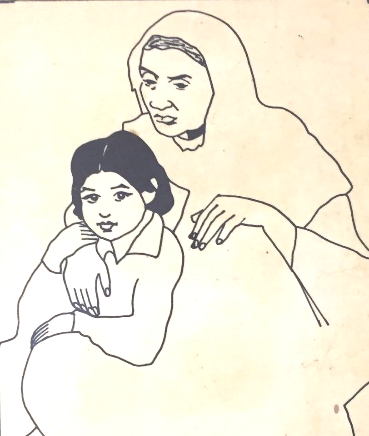 Painting,Visiting places, Listening to music, Devising the latest teaching aids, Collecting material on life skills,Conducting sessions on yoga and meditation,Extending helping hand to Lions Club and BVP activities,Writing Haikus on different themes,Organizing social and educational service activities in government schools and colleges through BIE Charitable Trust (Regd) started by me as a Donor Trustee on April 11, 2017 (Sri Rama Navami) with 2 lakh rupees of my pension amount. Personal Profile: Languages Known: Telugu (mother tongue), English, Hindi and SanskritDate of Birth: March 10, 1957 Place of Birth: Ippaguda (Sri Madanapuram), Jangaon District, Telangana State Marital Status: Married to A. Chandrakala, a Post-Graduate in English on May 11, 1980,                       have two daughters, Bhavana, an American  Citizen, and Rachana at                      Burlington, Ontario, Canada, and two grandchildren, Nishka (October                       10, 2014) and Maya (February 8, 2018). Social Media LinksFor Present Position: www.chaitanya.edu.in/vice-chancellor, vc@cdu.ac.in  For Service at Kakatiya University: www.kakatiya.ac.in, gurramdamodar @kakatiya. ac.in  For Service at Satavahana University: www.satavahana.ac.in, satavahanajes@ gmail. com  WhatsApp links: http://wa.me/+919849142641, http://wa.me/+918013776666  Face Book link: GurrapuDamodar, biecharitabletrust@gmail.com Skype link: guraapu.damodar1  LinkedIn link: https://www.linkedin.com/in/gdamodarku/  Google Scholar link: https://scholar.google.co.in/citations?user=Y28GGGBpRQkC&hl=en Google Scholar Citations since 2016: 415, all 956, h-index 17, all 10, i10-index 29, all 11Weekly Writing Update from Grammarly states that I’ve been a busy bee! My statistics show that I was more productive than 66% of Grammarly users during July 4 – July 11, 2021 (after 43 weeks of Grammarly Writing Streak). In terms of Productivity. I was more productive than 66% of Grammarly users. In terms of Mastery, I was more accurate than 64% of Grammarly users. In terms of Vocabulary, I used more unique words than 65% of Grammarly users (with                                     386 unique words used). The Tone that was detected in my writings: Confident; 33%, Optimistic 33%, Friendly                                     22%, and Joyful 11%.Academia Premium User since November 29, 2018. Forty-one papers mention my name as of August 8, 2022. High confidence 7.KineMaster Premium User since August 27, 2020.Member of Hypernation Community since Feb 22, 2022. Interested in blockchain and crypto education from Mars Academy.
Chaitanya Deemed to be University (CDU) Instagram:https://instagram.com/cdu_official?igshid=1vply2l1xvkak CDU Facebook:https://www.facebook.com/CHAITANYADeemedToBeUniversity/?ti=asCDU YouTube Link:https://youtube.com/c/ChaitanyaDeemedToBeUniversity CDU Website:www.chaitanya.edu.inMy Aim: My aim is to simplify English and make it easy and interesting for all, and it has cast me in different roles: teacher, author, motivator, trainer, columnist, translator, academician, content writer, research supervisor and social worker. One can have access to my work ranging from audio lessons in a bilingual method (English and Telugu), short videos to published work. My Inspiration“All life is yoga,” says Sri Aurobindo and I follow him. Swami Vivekananda, Mahatma Gandhi, Dr BR Ambedkar, Dr Sarvepalli Radhakrishna and Dr APJ Abdul Kalam inspire me.My MottoLearning into winning. Our life is measured by the lives we touch and educate. Be the change I want to be. All life is karma, gyana and bakti yoga. Success is not the key to happiness; happiness is the key to success. If we love what we are doing, we will be successful.My Administrative Achievements in Different Positions for 20 years (out of 45 years of Academic Achievements)Ever since I was inducted into administration by former Hon’ble Vice-Chancellor, Prof CK Kokate in 2001 as Dean, Students Welfare Centre, Kakatiya University, I have been extending my services in different positions as HoD, Dean, member of Board of Studies, and Subject Expert on Inspection and Selection Committees of various universities. I have been actively involved in various extension services besides my teaching and research pursuits. I am always in search of the best, latest and healthy practices. I update myself on all fronts without depending on others. Even now I type with one finger and drive my own car with one hand.As the Dean, Students Welfare Centre, Kakatiya University, I initiated several academic and personality development activities for the well-being of students during 2001 -2004. Details are available in 30 pages of MAS Bulletin of SWC, February 2004.  As the Coordinating Officer of UGC Unit of Kakatiya University (2005-2007), I was instrumental in getting the campus WiFi enabled in way back 2005, initiating digital governance, getting additional grants for English Language Teaching Centre (ELTC), going for new buildings on the campus, motivating the staff to publish books, apply for major and minor research grants, go abroad to present papers in seminars and conferences and gettings SAP grants to six departments As the Cultural Coordinator of Kakatiya University, I was instrumental in conducting the 18th Inter-University National Youth Festival during February 7 - 11, 2003, in which 850 students representing 57 universities participated in 23 events of cultural, literary, fine arts and theater competitions. We hosted the 29th Inter-University Central Zone Festival during November 18-22, 2013, in which 850 students representing 75 universities of the central zone participated. The details of the Festivals are covered in the MAS Bulletin of SWC, and the Souvenir of Yuva Kalaratna, 2013.As the Head of the Department (2009-2011), I introduced several healthy practices that include spacious accommodation with a separate building for Department of English and CELT, Weekly Winged Words, Seven-day Shakespeare Festival, Classroom Seminars with PPTs, organizing a National (UGC) Seminar on “Gender Studies,” an International Seminar on “New Literatures” in collaboration with Indian Society for Canadian Studies, New Delhi. I brought out the proceedings in Souvenirs and two Special Numbers of Kakatiya Journal of English Studies (KJES). Conducted some workshops on different themes, and lectures on language, literature and life skills. I arranged special classes for the English learners hailing from the marginalized sections with a soft corner for the differently abled as I belong to their category. As Chairman of Board of Studies at Kakatiya University, I revamped the undergraduate syllabus with a paradigm shift from the traditional content-based syllabus to language fluency, employability and communicative skills with a focus on learner-centeredness with practical lab tasks. Brought out three textbooks with Audio CDs in 2006, ISBN 81-7596-359-X, in 2009, ISBN: 9788125037378, ISBN: 9780230639195. I have also revised the PG syllabus conforming to the UGC pattern. As the Director, Center for Foreign Relations and Consultancy (CFRAC), I could motivate about 300 foreign scholars to turn to the Kakatiya University from 26 countries (Afghanistan, Bangladesh, Bhutan, Brazil, Canada, Cyprus, Ethiopia, Korea, Nepal, Nigeria, Oman, Italy, Iran, Iraq, Liberia, Libya, Palestine, Saudi Arabia, South Korea, Sudan, South Sudan, Sri Lanka, Tanzania, Uganda, the USA and Yemen) with an impressive Informa, with a projected revenue of one crore per annum for the University by discharging my duties at all times as international emails and phone calls reach at odd times. I responded to them through a single window system with the full support of my Hon’ble Vice-Chancellor, Prof N. Linga Murthy. KU became a partner institution in ERAMUS Project for two-way mobility between KU and EU. KU is the only university in AP and the second one in the South to have this rare privilege. Under the scheme, Carmine from Italy has done his M. Tech. project work at KITS.  Some scholars from KU at UG, PG, Doctoral, Post-doctoral level, and the staff were sponsored to Europe every year under ERAMUS Project and EU granted the scholarship. The project implementation was evaluated by Dr Sevilla Leowinata on October 22, 2010 and it was monitored by Bianaca Buttiglione and Silvia Carosso during July 6 - 9, 2011 at KU.As the Founder Director of the Bhavan Institute of English (BIE) in 1978, I established infrastructure facilities, Language Lab and other logistics, devised proficiency courses and arranged short-term programs for students of other disciplines of the University. Special courses were also designed for working people. I have devised 108 radio, videos lessons, charts and handouts in English. I offered free coaching from May 1978 to May 2009 to the children of the university staff, poor students and the differently abled ones with a soft corner for them.As a Member and Chairman of Several Committees of the University, I familiarized myself with the problems that students face in the residential system of education and resolved several issues concerning their quality of life. I assisted the University administration in resolving several issues of student unions, student organizations, agitations, campus unrest, ragging, group-rivalry and emotional issues of the students. On several occasions of student unrest, I mediated between the students and the University administration in getting the issues resolved amicably as the first Director of Students Welfare Centre (2001-2004), HoD (2009-2011) and President, Association of Kakatiya University Teachers (AKUT) and Dean, Faculty of Arts, Kakatiya University and Satavahana University (2011-2013). As the Coordinator, UGC, SAP (DRS I) Project on “Multiculturalism in Indian Literature,” national and international seminars were organized, the last of which is in collaboration with IACLAS on “Writing the Right”. The proceedings of the seminars were published as books and special issues of journals. Visiting fellows were invited from different parts of the country to lecture and interact with the students, scholars and teachers of the Department as I have extended my contacts with them as a subject expert of UGC, UPSC, JKPSC, APPSC, TSPSC, and several universities. As a Course Writer and Counselor, UG Program of Dr BR Ambedkar Open University (BRAOU), and PG Program of School of Distance Learning and Continuing Education  (SDLCE), KU, wrote study material and taught M.A. and M. Phil courses on English Language Teaching and Indian English Writing with audio-visual support of my own.As Chairman, Board of Studies in English at Satavahana University, I introduced the latest CBSC syllabus at UG and PG levels, prepared a Manual of Project Work and offered the latest paper on “Computer Assisted Language Learning'' (CALL) in the third semester of M.A. English Course, during 2019-2020. Recently, I have edited three textbooks titled English for Communication, I, II, III, published by Cambridge University Press. The first book was launched on November 25, 2020 by the Hon’ble Vice-Chancellor of SU and two more are due for launching them.My Work and Initiatives at CDU as its First Vice-ChancellorI joined Chaitanya (Deemed to be University) as Professor of English on February 13, 2020 after working at CKM College for three years (1978-1981), Kakatiya University for thirty six years (1981-2017) and Satavahana University for three years (2017-2020). I gained first-hand experience of teaching and learning methods at CDU by taking classes and maintaining a teaching diary with synopses till I became its first Vice-Chancellor. When I assumed the office of this post on March 5, 2020, the campus was free from pandemic and it was full of academic life and activity.Ever since I became the Vice-Chancellor of CDU, I have been doing the following:1) Having Weekly Roundups with the staff online due to Corona and now and then     offline meetings following SOP, 2) Conducting Up-gradation of Knowledge Through Interaction (UKTI) sessions by     the senior faculty with PPTs on WhatsApp. So far, the following 45 UKTI Sessions     have been conducted:    1) Website Requirements by Prof Shankar Lingam, Principal, CITS, on April 27, 2020.     2) LOCF in General by Prof M. Ravinder, Registrar, CDU, on April 28, 2020.    3) Research Supervision by Prof B. Prasanna, Director of Research, on April 29, 2020    4) LOCF in Commerce & BM by Prof P. Rajendar, HoD, on April 30, 2020    5) Academic Writing by Prof S. Prathap, on May 1, 2020    6) Blended Learning Strategies by Ms K. Venkata Naga Rajeswari, on May 4, 2020    7) Grant Writing and Peer Review by Prof S. Jeevan Chandra, on May 5, 2020    8) Outcome Based Curriculum Edn Prof BS Anuradha, Dean, Science, on May 6, 2020    9) Creativity and Innovation by Prof P Krishnamachary, Dean, C&BM, on May 7, 2020    10) Finance and Funding Resources for Mgmt Courses by Prof Ch. Rajesham,           May 8, 2020    11) NCC in LOCF by Dr Lt P. Kavitha, on May 11, 2020    12) Research in Chemistry by Prof S. Kavitha, Principal, on May 12, 2020    13) Role of Research in Tourism and TI by Prof Lt. G. Vijay, on May 13, 2020    14) R&D in Biotechnology by Prof T. Christopher, on May 15, 2020    15) LOCF in Electronics by Prof A. Raju, Principal, on May 16, 2020    16) Principles and Functions of Management by Dr M. Sambaiah, on May 18, 2020    17) LOCF in Mathematics & Statistics by Prof M. Sender Ram, on May 19, 2020    18) General Mathematical Modeling by Dr B. Hari Prasad, on May 20, 2020    19) Human Values by Prof N. Gopi Krishna, on May 21, 2020    20) New Evaluation System by Prof M. Jageeshwar, CoE, CDU, on May 22, 2020    21) Dynamics of Change by Prof Hari Raghu Rama Sharma, on May 25, 2020.    22) LOCF: a New Wave by Prof KV Janardhan Rao, on May 26, 2020.    23) Process of Drug Development by Prof V. Rajkumar, on May 27, 2020.    24) Ethics in Research by Prof B. Srilatha, on May 28,2020.    25) Economic Challenges: COVID19 by Prof PV Srikala, on May 29, 2020.    26) Admission Criteria by Prof S. Suma, Director, Admissions, on June 1, 2020.    27) Challenges in Higher Education by Prof Iqbal Ali, on June 2, 2020    28) Testing through Google Forms by Dr E. Aravind Reddy, on June 3, 2020.    29) Molecular Docking Studies by Prof E. Jagadeesh Kumar, on June 4, 2020.    30) Biotechnology for Human Welfare by Prof V. Rajendar, on June 5, 2020.    31) Communication Skills by Prof G. Damodar, VC, on June 6, 2020.    32) LOCF in Physics by Prof D. Suresh, on June 8, 2020.    33) IoT: Smart Way of Living by Mr V. Madhukar, on June 10, 2020.    34) Handling Heterogeneous Students by Prof B.S. Anuradha, on June 11, 2020.    35) Software for Research Writing Prof A. Ramesh Babu, CS, on June 12, 2020.    36) Placement Criteria by Edwards Dinker Kumar, PO, on June 15, 2020.    37) New Bioactive Molecules by Dr S. Narasinha, Chemistry, on June 16, 2020.    38) Corporate Social Responsibility by Prof S. Pratap, on June 17, 2020.    39) Application of Catalysis by Dr T. Narasimha Swamy, on June 18, 2020.            40) About Unknown Warangal by Dr D. Vidyanath, on June 19, 2020.                   41) Correct Usage in English: Concord by Prof G. Damodar, VC, on June 20, 2020.     42) Locust Plague on Agriculture by Mr E. Manojkumar Reddy, on June 22, 2020.    43) On Effective Teaching by Lt Dr P. Kavitha, on June 23, 2020.    44) Mathematics in Astrology by Prof M. Sunder Ram, on June 24, 2020.    45) Biological Importance by Dr N. Satheesh Kumar, on June 25, 2020.The above sessions exposed the teachers to the use of ICT and online teaching tools for better instruction. The second series will continue in March 2022 as Guru Dakshta as per UGC guidelines.3) Motivating the faculty to conduct Google Quizzes covering all branches (so far 60     Quizzes), 4) Administering term-end examinations and declaring results on time even in critical     Corona period to save the academic year of the students, 5) Motivated to conduct online MCQs as well as Descriptive Mode examinations for UG     students,6) Supervising PG and PhD Entrance Tests by At-Home-ExamTM designed and executed in     a foolproof way by CDU, first of its kind. Our unique online assessment system was    registered under trademark on February 28, 2020. 7) Declaring UG and PG results in time during Pandemic in 2020 (CDU is the second     university after Delhi University that followed Open Book Examination System), 8) Saw that about a hundred video lessons of the staff of CDU on different subjects     on YouTube was uploaded with my feedback, 9) Strengthening blended teaching and learning process online and offline, 10) Creating a good image of CDU by participating in important programs online and       offline,11) Hosting and addressing national and international webinars. We have so far       conducted the following Conferences, Seminars, Webinars, Workshops, FDPs,       Quizzes and “Meet the Manager” Programs for the benefit of the staff and students:1. “How to Use Google Forms” by Dr E. Aravind Reddy on June 8, 2020, 2. “Yoga for Health on International Yoga Day” by Sri Indrasenji of Sri Aurobindo      Ashram on June 21, 2020, 3. “Human Values” by Prof Sumita Roy of Osmania University on June 24, 2020, 4. “Emerging Trends in Genetic Engineering / Biotechnology” by Prof MV Rajam         on June 30, 2020, 5. “Globalization and its Impact on Service Sectors” by Dr Vageswari Rajendran,     Malaysian Professor and Prof Venkat Ramana from TSCHE on July 25, 2020, 6. “Statistics; Role in Rubrics” by Prof N. Bhattacharlu of Osmania University and     “Testing of Hypothesis in Fields of Science and Management for the     Enhancement of Validity” by Prof KVS Sharma of SV Univ on July 27, 2020, 7. “Emerging Trends in Chemistry” by Dr Kiran K. Solingapuram Sai, USA and Dr     PK Jain from Centre for Carbon Materials, Hyderabad, on August 1, 2020, 8. “Corona Prevention: Safety Measures during COVID19” on September 29, 2020, 9. “National Education Policy, NEP, 2020” with three Vice-Chancellors, Prof P.     Raghvendra Tiwari, UGC Member and VC of Central University of Punjab, Prof     CR Visweshwar Rao, Former VC of Vikrama Simhapuri University, Prof N. Linga     Murthy, Former VC of Kakatiya University and Dr T. Kalyan Chakravarthy, a     Visiting Professor on August 27, 2020, 10. “Vigilance Awareness” with South Central Railway on November 1, 2020, 11. “Higher Education Opportunities in Germany” in collaboration with FABA      Academy on January 15, 2021, 12. Research Methodology in Life Sciences by      Prof MV Rajam and Dr. Tapasya Srivastava from University of Delhi, Dr P.      Mukesh from Central Drug Research Institute, Lucknow, on August 3, 2020,  12. Webinar on “Research Methodology in Life Sciences” by Prof MV Rajam and       Dr. Tapasya Srivastava from University of Delhi, Dr P. Mukesh from Central       Drug Research Institute, Lucknow, on August 3, 2020.  13. “Yoga and Health” by Dt Beemrao Kaunji Bihari and Prof T. Murali Krishna on       June 22, 2021.         14. “Current Trends in Pharmaceuticals on Global Market Scenario” on       July 22, 2021.           15. Mega International Conference on “Disciplinary, Interdisciplinary and                Multi disciplinary Research-2020-2021. (IVC-DIMR 20-21)” was conducted on               October, 14 & 15, 2021 with the thrust areas of Ecology, Culture, Language,               Education, Communication, Technology, Innovation, Collaboration (ECLECTIC),               fully supported by some Scopus-Index Journals in collaboration with Research               India Foundation (RIF), a Government of India approved research foundation in               India.         16. “Cutting Edge Technologies in Molecular Immunology” by Department of               Microbiology on November 8 & 9, 2021 with Dr Divya Priya Ravirala from               University of Houston and Dr Mukesh Pasupuleti from CDRI, Lucknow.        17. “New Trends in Biotechnological Applications for Human Welfare” on               November 26 & 27, 2021 with Dr Challa Suresh from NIN, Hyd, Dr R. Srinivas               Rao from Aberystwyth University, UK, Dr Shahnaz Majeed from University of               Kuala Lumpur, Malaysia and Dr Gulab Khan Rohela from CSRTI, Jammu.        18. A 5-Day National Virtual FDP by Dept of Pharmacy on “Covid19 and Global                Health” was conducted during July 16-21, 2021. More than 400 academicians,              teachers, researchers and pharmacy students took part in the FDP.        19. First International  Conference on “Computatonal Intelligence & Sustainable       Development (ICISD), April 22 & 23, 2022.        20. The Department of Computer Science conducted a two-day FDP on “Recent       Trends in AI” in collaboration with IBM on August 25 & 26, 2022.        21. English Workshop was conducted for a week during August 8, 2020 – August       13, 2020 by me to the faculty to improve their knowledge of English.        22. “Meet the Manager Programs” by the Department of Commerce and Business       Management. So far three programs by Sri Raghuram Harish, Sagrah India Ltd      (Micro-Finance Co. Ltd), February 21, 2022, Sri Devulapalli Srinivas, May 2,      2022, and Sri Annam Aman, Coroprate Manager of IT Company, August 5, 2022       23. During lockdown, we have conducted standard Quizzes on Google Forms       covering all the faculties. So far 60 Quizzes have been conducted.        24. National Seminar on “Emerging Horizons in Indian Corporate Sector: Challeges     and Solutions,” January 27 & 28, 2023.       25. National Seminar on “Frontiers in Bio-technology" on February 23 & 24, 2023.        26. National Seminar on "Advanced Microbiological Perspectives for Sustainable    Future" on February 15 & 16, 2023.       27. National Seminar by the Department of Bio-Chemistry in March 2023.       28. Second International  Conference on “Computatonal Intelligence & Sustainable   Development (ICISD), August 18 & 19, 2023 in collaboration with Azteca   University, Mexico.       29. International Conference by the Department of Pharmacy (Proposed)We are planning to conduct a Workshop for the faculty of life sciences and chemistry to have hands-on experience to use the sophisticated lab equipment. 12) Publishing articles and books as usual with minimum secretarial assistance       (contributed a Lead Article on National Education Policy 2020 to Edutracks,        November 2020 issue in 3200 words and another one to the UGC besides some other        articles, my latest books, English for Communication-I, II & III were published by        Cambridge University Press. Yoga for Vasudaikkutumbam on International Yoga Day,        2023, Modi’s 67 poems were published in Telugu translation by me as Naa        Prayanamloo.. in May 2021) (PMO acknowledged it on phone),13) Motivating eligible staff members and the departments to apply for grants of      various agencies such as UGC, PCI, DBT and AICTE, 14) Guiding the staff members to go for MOOCS as Annual Refresher Program in       Teaching (ARPIT), 15) Responding to the Circulars and Monographs of the UGC and Ministry of Education       promptly (we are the first one to give the feedback on NEP 2020 with a report of its       implementation at CDU and submit two articles to them) during Corona, 16) Attending to office work taking interest in all the activities of the University based      on Chancellor’s instructions such as checking Attendance Registers of the staff and       the students, Teaching Diaries, compulsory Seminar Presentations by students with       PPTs, phone calls to the absentees, surprise visits to classrooms, examination halls       and exam branch and supervising the work of non-teaching staff, 17) Brought out 5 faculty-wise research journals online and offline with ISSN:      (a) Current English Review (CER) launched on September 4, 2021. Editor-in-           Chief: Prof G. Damodar.       (b) The Journal of Bioscientia edited by Prof BS Anuradha and Prof S. Jeevan             Chandra was launched on January 26, 2021.     (c) Prakarsha, Journal of Management and Research, the latest issue was launched on            August 15, 2021. Editor: Prof P. Rajendar.      (d) Cosmopolitan Journal of Innovations in Engineering and Technology, Editor:             Prof G. Shankar Lingam, launched in the Tenth Convocation, February 26, 2022.      (e) Journal of Pharmacy and Drug Research, launched on August 15, 2022. Editor:            Prof V. Mallikarjun, Dean, Pharmacy and Dr G. Kumara Swamy. The second issue            was launched on August 15, 2023 on Hyderabad Campus with ISSN.18) Motivating the superannuated staff and the adjunct faculty working at CDU to be       academically active presenting my output in seven pages as a model (Glad to note       that Late Prof V. Bhaskar Rao, Prof C. Janaiah, Prof G. Punnaiah, Prof M.A. Singara       Charya, and Prof V. Thirupataiah, Prof Md. Iqbal Ali, Prof N. Gopi Krishna, Prof P.       Krishnamachary and Prof KV Janardhan Rao, and Prof Hari Rama Krishna Sharma       from KITS worked at CDU in the past, now I am glad to work with my former       colleagues of KU, Prof T. Christopher, and Prof Ch. Rajesham)19) Organizing yoga and life skills sessions on the campus with the audio-visual       material, handouts, soft copies of books on various themes and a book on Yoga for       Immunity under University Social Responsibility (USR) of CDU, now through CDU       Plus and English Usage Websites.20) Attending Conferences meant for Vice-Chancellors such as the First Global       Platform for Higher Education—Qedex, Web Conference by Board of       Apprenticeship Training (SR), Department of Higher Education, Ministry of       Education, Government of India, for Apprenticeship Embedded Degree Program as       per UGC guidelines, Citeglobal.org Meet in Pune and Vice-Chancellors’ Conference       at USM, Meghalaya.21) Motivating NSS Unit to go for beyond classroom experience, service and social      education. As part of Azaadi ka Amrit Mahotsav, our University conducted nine      events such as (a) GK Test using Google Forms / Zoho (b) Essay writing on "Freedom      Struggle Movements"," (c) Elocution on "India’s Progress in 75 Years" (d) Painting      depicting "Pandemic Crisis" (e) Poetry on "Contemporary Issues" (f) Songs on      "Patriotism" (g) Debate on "Our Progress in 75 years (For and Against) (h) Short      Concept Videos on Social Issues (i) Poster Designing showcasing "India in 75 Years".      Prizes with certificates were given on 75th Independence Day. Some other activities      in collaboration with Lions Club and BVP, Warangal, are being conducted on      prominent event days. 22) Went for Covid Kavach Policy for over 300 eligible employees of the University       against Corona to the tune of Rs 5,15,000 premium. Luckily, no one claimed       compensation and that speaks of the strict measures followed at CDU       including by our 5,600 students. Curently, all first year students were insured for       Rs 50,000 each.23) Introduced NCC as a General Generic Elective Credit Course under CBCS to align        with National Education Policy 2020 recommended by the UGC in its DO No.1-18 /        2019 (CPP-II) dated April 15, 2021, and planning to conduct some sessions on       Culture, Communication, Leadership, Personality Development, Inspiring       Personalities such as Shivaji, Jhansi Ki Rani, Maharana Pratap, Tagore, Kalam,       Tata, Deepa Mallik, Naryana Murthy, NCC cadets in 1965 war (for case studies by       280 NCC Cadets of CDU), basics of social service, rural development programs,       NGOs, contribution of youth, protection of children and women safety, road / rail       travel safety, new initiatives, cyber and mobile security awareness etc. (under       social service and community development). 24) The Selection Board for CTOs of NCC is generally headed by the Vice-Chancellor of a        University as the Chairman. This year our university was invited. I conducted the        interviews as the Chairman along with the Group Commander and other officers to        select 40 CTOs of NCC on July 20, 2023.25) As per the guidelines of the UGC, NEP Monitoring Cell, IIC, ABC, Students' Grievance       Cell, Institutional Academic Integrity Panel (IAIP), Anti Plagiarism Cell and some      other cells and clubs, expected of a deemed to be university, have been constituted.26) Institution Innovation Council was established in accordance with the guidelines of       the Ministry of Education, and it has so far conducted six self-driven and celebration       activities. The AICTE Student Learning Assessment Project called PARAKH is being       implemented in all earnest, and we got 280th rank out of 3,413 institutions in the       country. 27) All together 122 foreign students joined various courses at our university this year,      386 last year from 15 countries, such as Bhutan, Brazil, Eritrea, Ethiopia, Gambia,      Iran, Kenya, Nepal, Oman, Somalia, South Sudan, Sudan, Tanzania, Yemen, and the      USA. Three scholars from Yemen are doing Ph.D. in Computer Science. 28) We have 415 non-local students from eight states of Assam, Bihar, Jharkhand,       Maharashtra, Manipur, Orissa, Tripura, and West Bengal. 29) We have International Collaboration Program with Eastern Michigan University. Six       students have got their visas to study at Eastern Michigan University, USA.30) THURST       We have launched Industry Oriented Training Program titled THURST (Training for       Holistic and Rigorous Upgradation of Skills and Talents) for better placement       opportunities. We have so far 33 academic and industry partners including the       recent L&T EduTech for academic programs, research activities, placements and       exchange programs.31) We have instituted University Research Fellowships (URFs) for PhD scholars to      encourage meritorious students. The Gold Medalists in PG are eligible for these      fellowships.32) Conducting regular interactive sessions with students and class representatives.      We conducted Induction / Interactive Meetings with all students and parents on      August 21, 2023 on Hanamkonda Campus, and on August 23, 2023 on Hyderabad      Campus for the current academic year.33) Chaitanya At-Home-Library:  As students do not have access to the physical library      due to Pandemic, a Digital Library called Chaitanya At-Home-Library was launched.      It is a new initiative with all prescribed e-books made available with the efforts of      the Faculty on our University Website and on Chaitanya App. 34) MoUs: In addition to MOUs with four Universities in the USA (Alabama, University,      Virginia Commonwealth University, Savannah State University and Eastern Michigan      University of America) in the past, we went for:     MoU with TCS      We have entered into an MoU with TCS for the introduction of Industry Integrated      Courses from the academic year, 2021-22. We take it as a good sign of linkage of      industry with academic institutions as envisaged by the new education policy. We      have approached TCS to adopt their Industry Integrated Degree Program with      Cognitive Systems to bring the real world to the classroom through the Academic      Interface Program (AIP) of TCS. They will make our students industry-ready      graduates. Experts from TCS will come to our campus to conduct faculty      development programs and train our teachers. Our graduates of Cognitive Systems      and Business Process Management will have an in-depth understanding of real time IT      infrastructure domains blended with practical lab experiences in the area of      Computer Network and Operating System, Virtualisation and Cloud Computing, ITIL      and Process Management, Programming and Software Testing. They have expert      sessions on industry integrated papers, industry visits, career aspiration programs. I      am sure our students will be placed with these Industry Integrated Degree Programs.      The TCS also agreed to include BBA and M.Sc. Data Science.      MoU with IBM     We have launched one of our MoUs with world-renowned IBM in 2021. We joined IBM      for a Joint Degree Program to offer IBM popular courses for B.Tech. (CSE)      Specialization in AI & Data Science and B.Tech. (ECE) Specialization in IoT & Cyber      Security, with internationally recognized certifications for global placements. Our       University is one of the few universities selected in India to offer these latest courses.       Course material will be from IBM. Hands-on training is imparted on IBM Enterprise      Software. Sessions will be conducted on our campus. Multistage evaluation will be      conducted by IBM. As a part of MoU the IBM also provides certificate programmes for      all UG and PG Courses.     MoU with SUNSTONE      Sunstone entered into MoUs with 50 institutions across India, and ours is one among      them. As a part of MoU, they are assisting us in admissions of students from various      parts of India to join some select courses. They provide special training programmes      and also provide 100% placements with lucrative salaries.OTHER MoUsFollowing are some of the other MoUs entered into by CDU:Sensus Electric Pvt. Ltd. on September 8, 2021.Creative Institute of Training Construction Association on September 7, 2021.Akshaya Solar Power (India) Pvt. Ltd. on September 7, 2021.Arete IT Services Pvt. Ltd. on September 8, 2021.Fastworks Consulting Services Pvt.Ltd. (3D Labs India) on October 22, 2021.Hazi Automobiles & Engineering Works on June 1, 2021.Navica Communications Pvt. Ltd. on September 7, 2021.Ajara Hospital, 300 bedded on 23rd January, 2021 for 10 years.Clinosol Research Pvt. Ltd. Ameerpet on August 2, 2021 for a period of 5 years.Jansat Labs Pvt. Ltd. Hyderabad on August 24, 2021.Sura Pharmaceutical Research Laboratories, Hyderabad on August 2, 2021.Nishka Research Pvt. Ltd., Uppal, Hyderabad on September 2, 2021.KP Labs, Kothapet, Hyderabad on September 29, 2021.Board of Apprenticeship Training (SR) Chennai 600 113 on March 23, 2021.Hindustan BEC TECH India Pvt. Ltd., on January 30, 2021 provides Internship with free accommodation for two or three months to our students.Maruti Suzuki India Ltd., on February 13, 2021.VCARE BioLabs Pvt. Ltd. Hyderabad on February 19, 2021.Tesla Diagnostics, Hyderabad on February 19, 2021.Sri Lakshmi Nursing Home on February 26, 2021.Jansat Labs Pvt. Ltd. on August 24, 2021.MoUs with Indian Institute of Chemical Technology IICT) Hyderabad, and Council of Scientific Industrial Research (CSIR) Lab, Government of India are to offer nanotechnology courses.  MoU with NIT, Warangal. November 2022. Founder Member of CITE, Pune, February 2023. MoU with L & T EduTech, July 2023.35) Motivating the Departments to conduct FDPs and Workshops. 36) A Book on Yoga for Humanity scripted by me was launched under University Social      Responsibility (USR) by NSS Unit of CDU. It was launched on International Yoga      Day, June 21, 2022. Another book, Yoga for Vasudaiakutumbakam, was launched on      International Yoga Day, June 21, 2023.37) Activities meant for students: We have six student-driven clubs and chapters like      Digital Media Hub, Synergy Club, Innovation and Incubation Center, Engineering      Clinics and Alumni Chapters in India and abroad. Prof P. Krishnamachary guides the      Synergy and Innovation Clubs. 38) Games and Sports: Motivated the students to participate in Sakshi Cricket      Tournament in April 2021 at University Arts and Science College, Warangal. Three      teams, UG, PG and Engineering Teams, took part in it. PG team reached Semi-Final      and UG Team reached the Quarter Final. B. Saitarun, B.Tech (ECE) II, participated      in Baseball Senior State Meet at Mahabubabad in March 2021. Manoj, BBA, II      participated in All India Inter-University Boxing Championship on December 10,      2020. He also took part in the Senior State Boxing Championship on Dec 25, 2020.      A. Chandana, B.Sc. II participated in the State Judo Championship in Karimnagar.      We wrote to National Sports Authority to recognize CDU to participate in all the      events. Badminton Team (Men’s Double and Single) participated in South Zone All      India Inter-University tournaments at KL University, Guntur, December 6-10, 2021.      Participated in VIII Senior State Level Softball Competition at Ichoda, Adilabad      District and won the second prize. CDU Senior Level Softball Team was selected to      take part in the South Zone in Hyderabad and Coimbatore, Tamil Nadu. Boxing Team      of CDU with M. Manoj, V. Revanth, T. Nihanth, A. Vamshi Krishna, P. Chandhu, and      D. Pavan Manoj, participated in All India Inter-University Boxing Men at Lovely      Professional University, Punjab, December 25, 2021 to January 1, 2022. Manoj      Kumar, BBM, Final, became the third match winner. After one more match, he won      Bronze Medal. Football (Men) participated in South Zone All India Inter-University      Event at MG University, Kerala, January 5-10, 2022.39) Promoting serious research work on the campus. The Management facilitates both      the teachers and the students to present their research papers in seminars and      symposia and also publication in national and international journals. The faculty has      already been granted 104 patents and patent publications with seven      inventions and innovations besides publishing 305 research papers last year.      All our 534 research scholars with 78 supervisors are enthusiastic to pursue their      research seriously from the date of joining their research programs due to our      research facilities, weekly/fortnightly review meetings and monthly and      yearly reports by scholars. Within ten months of joining the PhD program, our      research scholars of the first batch have published 54 Research Papers in refereed      journals during 2020-2021.      The first batch of research scholars completed their pre-Ph.D. examination on July      11, 2021. Based on the feedback we are changing the pattern of Pre-Ph.D. Paper 2      to have more focus on the registered areas of research. 60 marks to the      examination, 40 marks for the drafting of research proposals to the funding agencies      and the publication of research papers with a good impact factor.      Ph.D. in Mathematics, Statistics, Physics, Biochemistry, Microbiology, Chemistry,     Biotechnology Computer Science, Commerce and Business Management, English      (from Faculty of C & BM), Pharmaceutics, Pharmaceutical Analysis, Pharmacology,      Pharmacy Practice, Pharmacognosy, Pharmaceutical Chemistry, Phytochemistry      (Faculty of Pharmacy) Computer Science & Engineering, Electronics &      Communication Engineering, Electrical & Electronics Engineering, Mechanical      Engineering, Civil Engineering (from Faculty of Engineering) is offered. All the      supervisors and research scholars have attended 2329 Seminars, Webinars and Virtual      Conferences.      Our university instituted the Best Paper Publication Award (BPPA) to encourage high      impact factor papers with original ideas, and the Best Book Publication Award      (BPPA) to promote serious and sustained academic work. Four CDU faculty members      were chosen to receive Chaithanyam Best Publication Award (with cash prize and a     certificate) on Republic Day every year.     An Induction and Orientation Program for Research Scholars is conducted every year.     In ROP 2021, eminent academicians and scientists, Prof MV Rajam, Prof B K Thelma,      Dr Tapasya Srivastav, University of Delhi, South Campus, and Dr Mukesh Pasupuleti,      CDRI, Lucknow, shared their experiences with the research scholars and ushered      them into research. Extension lectures related to Pre-Ph.D Course Work covering      research methodology were arranged for a week by  subject experts, Prof Rajeshwar      Mittapalli, Prof G. Sudarshan from KU, Prof G. Damodar, Prof BS Anuradha, Prof M.      Ravindar, Prof S. Kavitha, Prof Christopher from CDU, and Prof Sanjeeva from NIT. 40) LEARNING OUTCOMES-BASED CURRICULUM FRAMEWORK (LOCF):    As per UGC direction, the University is implementing LOCF methodology under Choice    Based Credit System.41) CONVOCATIONS      Our Tenth Convocation was conducted on February 26, 2022, to award degrees to the graduates of 2021, and Hon’ble Cabinet Minister of Fisheries, Animal Husbandry and Dairying, GOI, Shri Parshotham Khodabhai Rupala, delivered the Convocation Address.       Our Eleventh Convocation was conducted on February 11, 2023, to award degrees to the graduates of 2022, and Hon’ble Former Vice-President of India, Shri Muppavarapu Venkaiah Naidu delivered the Convocation Address. The Address was published in the University News Journal. Guests of Honour were Prof NV Ramana Rao, Director, NIT, Warangal and Shri. Enugala Peddi Reddy, Hon’ble Former Minister, Tourism and Sugar, AP.       Our Twelfth Convocation was conducted on February 17, 2024, to award degrees to the graduates of 2023. Chief Guest was Dr S. Chandra Sekhar Rao, Former Secretary, Department of Science & Technology, Government of India, Guests of Honour, Shri Enugala Peddi Reddy, Former Minister of Andhra Pradesh, Dr. A. Kalyan Chakravarthy, Senior Vice-President, Dr. Reddy's Laboratories Limited, Hyderabad.42) SCHOLARSHIPS / FREESHIPS     Management encourages meritorious students who are admitted into various courses     at our University by awarding scholarship/freeship. During 2022-2023 an amount of     Rs. 1, 54, 17, 500 was  given as freeships. Apart from this, the deserving students of     our colleges are receiving Scholarships like Inspire Scholarships from Department of     Science and Technology, Government of India, Central Sector Scheme of Scholarships     from BIE, Postgraduate Indira Gandhi Scholarship for Single Girl Child and     Postgraduate Scholarships for professional courses for SC/ST students from University     Grants Commission New Delhi etc.43) Gold Medals to the Toppers   Our Chaitanya Degree College (Autonomous) declares First, Second and Third ranks to    the toppers based on the merit in Science as well as Commerce and Business    Management. Similarly Chaitanya Postgraduate College (Autonomous) declares First    rank to the toppers in each course viz., Science, MBA and MCA. Rank holders are    awarded with Gold medals. Toppers in PG Entrance Tests conducted by various    universities are also awarded with gold medals.44) Awards   1. Bravery Awards: The University awarded two Bravery Awards to Ms. M. Varsha M.Sc.    (Biotechnology) Final Year, Ms. T. Deekshitha M.Sc. (Biotechnology) Final Year for     lodging a complaint bravely against the Faculty for his misdeeds.  And One Bravery     Award to Ms. Lalitha, BBA II Year, for lodging a complaint in the Police Station for     eve-teasing.   2. Best Parent Award: It was awarded to Mr. P. Ramulu, whose three daughters    studied at our University, who has no computer knowledge, enquired regularly    Attendance, Examination Time tables, Marks secured in the examinations etc.,     through Internet Centers. Taking into consideration of his keen interest in the      academic progress of his wards, he was awarded with the Best Parent Award.   The above Awards were given in the 10th Convocation Function in February 2022.45) Universal Human Values by AICTE    Eight teachers of Engineering stream, and three from Pharmacy were trained in       Universal Human Values by AICTE. These 12 teachers have already completed UHV    introductory as well as UHV I FDP programs and obtained certificates. They have all    attended UHV second and last phase of UHV FDP for 6 days in June 2022.46) One-Week YOGA and PD Sessions     One-week yoga sessions with personality development by famous Raghu Guruji and a        Matha ji of Sri Satya Sai Dhyana Mandali were organized on CDU campus in girls’     hostel from August 22 to 29, 2022. All the girls attended all the sessions and were     immensely benefited in their personality development. Prof G. Damodar, Prof Murali,     Sri Aman, Dr Kalyan are available every Sunday at 8 am in the engineering block for     yoga enthusiasts.   47) There is no reduction in syllabus, marks and attendance at our university. We do     not give importance to 100% results which are not authentic. Detention system     continues as punishment. Students are not allowed to have self-declared holidays.     Once they fall short of attendance, they will be detained.  In general sessions,     importance to English and GK as we have foreign students and non-Telangana     students in several classes. Weekly updates of English and GK from Agragani are     shared in some CDU groups.     The Department of Microbiology organized a Talk by Sri G. Shiva Kumar, life skills     coach, personality development trainer, psychologist, yoga trainer and counselor on     Sep 20, 2022 to all PG students. 48) Research Plans    We have plans to start Atal Chaitanya Incubation and Innovation Centre        involving Pharmacy, Engineering, and other departments on thrust areas of farming,     app development, manufacturing, etc. We are planning for BIRAC under Bio-Nest     in collaboration with University of Hyderabad involving the departments     of Biotechnology, Micro-biology, Biochemistry, Chemistry, Maths, Computer     Science, Engineering Pharmacy, on thrust areas of agriculture, poultry, animal     husbandry, food processing and value addition, biomedical engineering, etc. We     were shortlisted for DBT Skill Vigyan Program monitored by TSCOST. We have     submitted DBT Builder Program for financial assistance involving all the departments     of science. We have also submitted proposals for CRG, Startup Grants and Matrix     under SERB-DST. Departments of Engineering, Pharmacy, Computer Science,     Commerce and Business Management have submitted Research Project Scheme (RPS)     under AICTE Program. 49) Inventions and Innovations:     Our Mechanical Engineering faculty, Dr Srinivas Naik, Mr Harish and Mr Santhosh, have     converted a petrol engine car into a battery operated eco-friendly electric     car without gears. A motor of 48 volts, 700 watts and 500 rpm has been replaced     with an engine of Maruti 800 car. The weight of the engine was reduced by removing     the gearboxes. The motor is connected to the drive shaft by a chain. The vehicle runs     at a speed of 60 kmph. The car is economical and it costs just 20 paise per km.     The conversion of the car costs two lakh rupees. Coming to other innovations, a     unique Chaitanya App was designed by Prof. G. Shankar Lingam and Mr. K. Praveen in     2020 for attendance, results, timetables and general information. Our mechanical     branch staff has designed a solar bike and agri-cultivators. A cost-effective electric     bike has been designed by Mr G. Sagar. A digital electronic clock was designed by     Dr Santhosh Reddy of ECE. The wing of ECE has also designed a Digital Display Board     and devised Easy Vehicle Lifting Mechanism. The process of making     transparent mementoes with a special material is in the pipeline.50) Implementation of NEP at CDU    We have already started implementing some provisions of the National Education        Policy, 2020 by revamping the syllabi as per UGC’s latest Learning Outcomes Based     Curriculum Framework (LOCF) and offering 4 Year Degree Course. We have entered     into MoU with Tata Consultancy Services, IICT, CSIR and IBM for the introduction of     “Industry Integrated Courses” the current academic year. This is a good sign of     linkage of industry with academic institutions as envisaged in the NEP. We are     introducing NCC as a General Generic Elective Credit Course under CBCS to align with     National Education Policy 2020 recommended by the UGC on April 15, 2021, for our     280 NCC Cadets who will have excellent opportunities to join the Army, Navy and Air     Force. Ours is the only Deemed University chosen in Telangana for this course.    As per the guidelines of the UGC, NEP Monitoring Cell, IIC, ABC, Students' Grievance     Cell, Institutional Academic Integrity Panel (IAIP), Anti Plagiarism Cell and some other     cells and clubs, expected of a deemed to be university, have been constituted. 51) CHAITANYAM     In addition to the above research journals, a novel research-oriented initiative called         Chaitanyam was instituted at our university to encourage high impact factor papers        with original ideas and patents, and to promote serious and sustained academic work      by the staff and research scholars. 52) PROJECT WORK     We have initiated a positive action to encourage research in post graduate courses.        Project work is now included as a part of curriculum. Sectorial specializations like     Tourism and Hospitality, Health Care Management for MBA, Net Programming,     Multimedia Applications, Cloud Computing for MCA as In-House Projects were     introduced. Efforts are being made to have a much more and rigorous University–    Industry nexus so that the batches of students get industrial experience along with     academic programs by conducting meetings with the entrepreneurs in the region to     impress upon the need to support the students’ training programs in their     establishments so that they and others can employ them after completion of their     courses. We have conducted two ‘Meet-the-Manager” Programs in this direction.     All our M.Sc. students undertake Community Service and Project work as part of the        curriculum. They spend five days in rural areas, render community services and     collect samples pertinent to agriculture, water, soil and community health. After     thorough research, they submit the project reports to the departments concerned for     evaluation. The paper/poster presentation at the conferences is a part of the     curriculum for PG students.53) EMERGING PAPERS     We have introduced the latest and emerging papers such as Creativity and Innovation,     Business Analytics, Business Informatics, Infrastructure Management, Data Base     Management, Programming and Problem Solving Using Python, Ethical Hacking, E-    Commerce, Web Programming, Immunology, Bioinformatics, Data Analysis, .Net Prog,     Cryptography, Network Security, Software Testing, Artificial Intelligence, Research     Methodology (in BBA), OOD in UML (in BCA), Heritage and Culture, Business     Economics, Discrete Mathematics, Visual Data Base Application, CRBI (in B.Com.),     Web Programming, Prog Concepts (Using C), Human Values and Ethics, Cell Biology,     Genetics, Biodiversity, Plant Biotechnology, Animal Biotechnology, Enzymology,     Concepts of Clinical Research, Advanced Programming in J2EE, Scripting Language,     Mobile Application Development, ERP 7 Supply Chain Management, Design Patterns,     Machine Language, Mobile Computing, Communicative English, Bacteriology, Virology,     Cell Biology, Classical Mechanics, Programming in C & MAT Lab, Indian Constitution     and Human Rights (in Int. M.Sc. Chemistry), Internet Technologies, Personality     Development (in M.Sc. Courses), Nano Technology, Environmental Studies, Event     Management (in BBA), Food & Beverage Management, Health Care Technology,     Industrial Relations, Science and Civilization, Managerial Economics, Foreign Trade,     Program in C++, MIS, Office Automation, Operation research (in BCA), Digital     Marketing, etc.54) OPEN ELECTIVES     We have introduced Open electives like Food Technology, Nanotechnology, Biosafety,     IPR, Tourism and Hospitality Management, Health Care Management, Fundamentals of     Electronics, E-commerce, Finance, HRM, and Computer Applications. These courses     can be taken up by all the students of post-graduation to have an insight of the     different fields which might help them in enriching their career prospects. We started      offering B.Sc. Agriculture in 2022. Allied Health Sciences, BS & BS-MS are introduced    this year on our Hyderabad Campus. Minor CE and EEE as a dual degree with 18 credits    in the third year are introduced. BSc Nursing is available on Hanamkonda Campus. 55) ICIS-CDU    We established International Centre for Interdisciplinary Studies (ICIS) on Hyderabad    Campus on March 7, 2024 in association with the Azteca University, Mexico, for    Knowledge Dissemination, Collaboration, Innovation, Development and    Internationalization. The Center is aimed at implementing, enhancing and    rejuvenating research and allied atmosphere at the CDU with other national and    international institutions, universities, associations, research centers, and    foundations. It reaches the students, faculty and academic community with various     research events, training and research means. One of the four fundamental principles articulated by NEP, multidisciplinary and a holistic education across the Sciences, Social Sciences, Arts, Humanities, and Sports for a multidisciplinary world in order to ensure the unity and integrity of all knowledge, is the motivating factor for the establishment of ICIS.The Center has brought out its first book titled Advances and Concerns in Agricultural & Environmental Information Systems in SOCIETY 5.0 (Inter-disciplinary Knowledge Series), (with PK Paul, G. Damodar, G. Shankar Lingam and N. Sateesh Kumar) ISBN: 978-81-190006-67-0. The Center conducted a joint International Multidisciplinary Conference on “Information Science and Management research” during March 13 & 14, 2024 in Coimbatore in association with AJK College, Coimbatore and ISMASI, Azteca University, Mexico, USA.The Center has plans to go for joint/dual degrees, twinning arrangements, research partnerships, student/ faculty exchange, summer schools and other types of partnerships with foreign universities. It conducts education and knowledge programs specially National and International Workshop and Conferences; offers Skill based Training Programs, Faculty Development Programs; conducts International and National Summits and Conventions in different modes; organizes Internship Programs including Academic Internship, Industrial Internship, Teaching Internship and Research Internship in wide areas of fields and knowledge; and publishes books, journals, and scientific communications. Responding to the letter from AIU on March 15, 2024 inviting expression of interest for academic partnership, CDU expressed its interest and joined the group. Through AIU and CITE, we have a unique opportunity to leverage these connections to enhance global presence, gain valuable international exposure, exchange knowledge and best practices, and contribute to the global pool of academic excellence by exploring opportunities for partnerships with reputed foreign universities.We are planning an International Conference on "AI in Agriculture" on July 27, 2024 (Saturday) in association with AJK College, Coimbatore and ISMASI, Azteca University, Mexico, USA.56) Internationalization    	We have International Collaboration Program with Eastern Michigan University. Six students have recently got their visas to study at Eastern Michigan University, USA.We have total student strength of over 5,600 including 122 foreign students this year, 386 last year from 15 countries, such as Bhutan, Brazil, Eritrea, Ethiopia, Gambia, Iran, Kenya, Nepal, Oman, Somalia, South Sudan, Sudan, Tanzania, Yemen, and the USA. Three scholars from Yemen are doing Ph.D. in Computer Science.  We have 415 non-local students from nine states of Assam, Bihar, Delhi, Jharkhand, Maharashtra, Manipur, Orissa, Tripura, and West Bengal.57) Founding Member of CITE    Our university is a founding member of Indo-American Initiative of Consortium for     Advancing Indian Tertiary Education (CITEGLOBAL.ORG), Pune, supported by     Association of Indian Universities (AIU).58) Chaitanya Talent Quiz on V6   Nineteen episodes of Chaitanya Talent Quiz programs were telecast on V6 and the    winning teams were given cash awards of ₹10,000 in each episode and one lakh award    to the final winning team. The second cycle of the quiz programs is going on now.59) Earn-while-you-learn program   The University provides job opportunities to the PG students to get placements while       pursuing their courses in US based Softpath The Equip, Exceed Management Pvt. Ltd.,    Ventois Software Solutins Pvt. Ltd., and Teqlinx Software Solutions Pvt. Ltd.,    established at our University.60) Institution Innovation Council     Institution Innovation Council was established in accordance with the guidelines of     the Ministry of Education, and it has so far conducted six self-driven and celebration     activities. The AICTE Student Learning Assessment Project called PARAKH is being     implemented in all earnest, and we got 280th rank out of 3,413 institutions in the     country. 61) Guest of Honour at International Virtual Conference on “Disciplinary, & Multi-   disciplinary Research-2021 was conducted on October 14 & 15, 2021 with 375 papers    on thrust areas: ECLECTIC [Ecology-Culture-Language-Education-Communication-   Technology-Innovation-Collaboration] in collaboration with Research India Foundation    (Regd). 62) Invitee to an Indo-US Partnership Initiative on “Strategizing and Transforming Higher    Education in India” (Continued Rumination to Connect the Best Educationists in India    (Bharat), the USA and Others), January 21-23, 2023, at Philosopher Saint Shri    Dnyyaneshwara World Peace Dome, Loni Kalbhor, Pune.63) Invitee to VCs Conference at MR University on March 4, 2023 and participated in the         Panel Discussion along with Prof GRC Reddy (SRU), Prof M. M. Goel, (Starex), Prof    Srikrishna deva Rao (NALSAR) and Mr Ravin Nair, (CEO, QS I-GAUGE) on “NEP 2020:    Towards Societal Band Economic Inclusiveness”. Moderator: Dr Govardhan, Rector,    JNTUH.64) Attended 97th Annual General Body Meeting of the National Conference of Vice-      Chancellors, 2023 on “Transformative Higher Education for Atmanirbhar Bharat,” on       March 23-25, 2023 at USM, Meghalaya 793 101. 65) I translated Prime Minister’s My Journey into Telugu and it was released by Hon’ble       Minister for Tourism and Culture, Sri G. Kishan Reddy, and it was acknowledged by       Prime Minister’s Office. 66) As a yoga practioner, I wrote two books on Yoga and they were released on       International Yoga Day. This initiative was appreciated by the Governor of Telangana       in the Program at Raj Bhavan on Vikashit Bharat@2047 launched by our Prime       Minister on December 11, 2023.  67) Attended VCs Conference at MR University on March 4, 2023 and participated in the       Panel Discussion on “NEP 2020: Towards Societal Band Economic Inclusiveness”. 68) The Selection Board for CTOs of NCC is generally headed by the Vice-Chancellor of a       University as the Chairman. I had that honor as VC of CDU. I conducted the       interviews as the Chairman along with the Group Commander and other officers to       select 40 CTOs of NCC on July 20, 2023. 69) I was inducted into the Curriculum Area Group (CAG) English by NCERT and designed       the syllabus for textbooks in English by attending the program in New Delhi during       December 17-22, 2023 and again during February 25-29, 2024. 70) Attended South India VCs Conference at Sastra Deemed to be University, Trichy,       along with Vice-President, Mr E. Vikram Reddy, on January 5, 2024, and participated       in two groups.71) Was the Chief Guest to deliver a Keynote at 5th International Multidisciplinary       Conference on INFORMATION SCIENCE, MANAGEMENT RESEARCH AND SOCIAL       SCIENCES, organized by Research Department of Computer Science and Applications,        AJK College of Arts and Science, Coimbatore, in association with International        School of Management, Applied Science & Informatics, Azteca University, Mexico,        North America and International Centre for Interdisciplinary Studies of CDU, on        March 13, 2024.			March 26, 2024			                                             Signature